 ПОСТАНОВЛЕНИЕ СОВЕТА МИНИСТРОВ РЕСПУБЛИКИ БЕЛАРУСЬ25 мая 2005 г. № 536О списках производств, работ, профессий, должностей и показателей, дающих право на пенсию по возрасту за работу с особыми условиями трудаИзменения и дополнения:Постановление Совета Министров Республики Беларусь от 1 марта 2007 г. № 268 (Национальный реестр правовых актов Республики Беларусь, 2007 г., № 66, 5/24828);Постановление Совета Министров Республики Беларусь от 31 октября 2013 г. № 947 (Национальный правовой Интернет-портал Республики Беларусь, 05.11.2013, 5/37985)В соответствии со статьей 14 Закона Республики Беларусь от 17 апреля 1992 года «О пенсионном обеспечении» и в целях упорядочения названий производств, работ, профессий, должностей и показателей, дающих право на пенсию по возрасту за работу с особыми условиями труда, Совет Министров Республики Беларусь ПОСТАНОВЛЯЕТ:1. Утвердить прилагаемые:Список производств, работ, профессий, должностей и показателей на подземных работах, на работах с особо вредными и особо тяжелыми условиями труда, занятость в которых дает право на пенсию по возрасту за работу с особыми условиями труда (Список № 1);Список производств, работ, профессий, должностей и показателей на работах с вредными и тяжелыми условиями труда, занятость в которых дает право на пенсию по возрасту за работу с особыми условиями труда (Список № 2).2. Установить, что в стаж работы, дающей право на пенсию по возрасту за работу с особыми условиями труда, засчитываются периоды работы:с 1 января 1993 г., предусмотренной Списком № 1 и Списком № 2, с учетом результатов аттестации рабочих мест;с 1 января по 31 декабря 1992 г. по профессиям и на должностях, дававших право на пенсию за выслугу лет по ранее действовавшему законодательству, предусмотренной Списком № 1 и Списком № 2, без учета результатов аттестации рабочих мест;с 1 января по 31 декабря 1992 г. согласно спискам производств, работ, профессий, должностей и показателей, дающих право на льготное пенсионное обеспечение, утвержденным постановлением Кабинета Министров СССР от 26 января 1991 г. № 10, с учетом результатов аттестации рабочих мест;до 1 января 1992 г. согласно спискам производств, цехов, профессий и должностей, работа в которых дает право на государственную пенсию на льготных условиях и в льготных размерах, утвержденным постановлением Совета Министров СССР от 22 августа 1956 г. № 1173, без учета результатов аттестации рабочих мест;в течение которых по вине работодателя не проведена аттестация рабочих мест по условиям труда, с учетом подготовленного органами государственной экспертизы условий труда с участием уполномоченного представителя профсоюза (иного представительного органа работников) заключения о фактической занятости работника в условиях, предусмотренных Списком № 1 и Списком № 2, и списками производств, работ, профессий, должностей и показателей, дающих право на льготное пенсионное обеспечение, утвержденными постановлением Кабинета Министров СССР от 26 января 1991 г. № 10. При этом работодатели возмещают в Фонд социальной защиты населения Министерства труда и социальной защиты расходы на выплату пенсий, назначенных с учетом этих периодов работы, в полном объеме в порядке, установленном указанным Министерством.3. Предоставить Министерству труда и социальной защиты право устанавливать тождественность профессий, имеющих иное наименование, чем предусмотрено Общегосударственным классификатором профессий рабочих и должностей служащих (ОКПД), и давать разъяснения о применении Списка № 1 и Списка № 2.4. Республиканским органам государственного управления, иным государственным организациям, подчиненным Правительству Республики Беларусь, принять меры по обеспечению своевременного и качественного проведения аттестации рабочих мест по условиям труда в установленные законодательством сроки. Координация работ по аттестации рабочих мест возлагается на Министерство труда и социальной защиты.5. Министерству труда и социальной защиты привести свои нормативные правовые акты в соответствие с настоящим постановлением.6. Признать утратившими силу:постановление Кабинета Министров Республики Беларусь от 2 августа 1995 г. № 408 «Об утверждении списков производств, работ, профессий, должностей и показателей, дающих право на пенсию за работу с особыми условиями труда» (Собрание указов Президента и постановлений Кабинета Министров Республики Беларусь, 1995 г., № 22, ст. 523);постановление Кабинета Министров Республики Беларусь от 11 января 1996 г. № 21 «О внесении дополнений в списки производств, работ, профессий, должностей и показателей, дающих право на пенсию за работу с особыми условиями труда» (Собрание указов Президента и постановлений Кабинета Министров Республики Беларусь, 1996 г., № 2, ст. 37);постановление Кабинета Министров Республики Беларусь от 28 октября 1996 г. № 683 «О внесении изменения в постановление Кабинета Министров Республики Беларусь от 2 августа 1995 г. № 408» (Собрание указов Президента и постановлений Кабинета Министров Республики Беларусь, 1996 г., № 30, ст. 795);постановление Совета Министров Республики Беларусь от 10 июля 1998 г. № 1090 «О внесении изменений и дополнений в Списки производств, работ, профессий, должностей и показателей, дающих право на пенсию за работу с особыми условиями труда»;постановление Совета Министров Республики Беларусь от 31 марта 1999 г. № 448 «О некоторых вопросах, касающихся аттестации рабочих мест по условиям труда» (Национальный реестр правовых актов Республики Беларусь, 1999 г., № 29, 5/523);постановление Совета Министров Республики Беларусь от 23 марта 2000 г. № 382 «О внесении изменений в постановление Кабинета Министров Республики Беларусь от 2 августа 1995 г. № 408» (Национальный реестр правовых актов Республики Беларусь, 2000 г., № 33, 5/2843);пункт 23 постановления Совета Министров Республики Беларусь от 28 февраля 2002 г. № 288 «О внесении изменений и дополнений в некоторые постановления Правительства Республики Беларусь» (Национальный реестр правовых актов Республики Беларусь, 2002 г., № 32, 5/10103);постановление Совета Министров Республики Беларусь от 20 октября 2003 г. № 1358 «О внесении изменений и дополнений в постановление Кабинета Министров Республики Беларусь от 2 августа 1995 г. № 408» (Национальный реестр правовых актов Республики Беларусь, 2003 г., № 121, 5/13247).7. Настоящее постановление вступает в силу с 1 июля 2005 г.СПИСОК
производств, работ, профессий, должностей и показателей на подземных работах, на работах с особо вредными и особо тяжелыми условиями труда, занятость в которых дает право на пенсию по возрасту за работу с особыми условиями труда(Список № 1)РАЗДЕЛ I
ПЕРЕЧЕНЬ НАИМЕНОВАНИЙ ПРОФЕССИЙ РАБОЧИХ И ПОКАЗАТЕЛЕЙ НА ПОДЗЕМНЫХ РАБОТАХ И РАБОТАХ С ОСОБО ВРЕДНЫМИ И ОСОБО ТЯЖЕЛЫМИ УСЛОВИЯМИ ТРУДАРАЗДЕЛ II
ПЕРЕЧЕНЬ ДОЛЖНОСТЕЙ СЛУЖАЩИХ И ПОКАЗАТЕЛЕЙ
НА ПОДЗЕМНЫХ РАБОТАХ И РАБОТАХ С ОСОБО ВРЕДНЫМИ
И ОСОБО ТЯЖЕЛЫМИ УСЛОВИЯМИ ТРУДА______________________________*Лицам, занятым менее половины рабочего времени в году (в учетном периоде), пенсии назначаются по Списку № 2.РАЗДЕЛ III
ПЕРЕЧЕНЬ ПРОИЗВОДСТВ, РАБОТ И ПОКАЗАТЕЛЕЙ НА ПОДЗЕМНЫХ РАБОТАХ, НА РАБОТАХ С ОСОБО ВРЕДНЫМИ И ОСОБО ТЯЖЕЛЫМИ УСЛОВИЯМИ ТРУДА______________________________*Распространяется на химико-фармацевтическую отрасль промышленности.Алфавитный указатель профессий рабочих и должностей служащих (Список № 1)СПИСОК
производств, работ, профессий, должностей и показателей на работах с вредными и тяжелыми условиями труда, занятость в которых дает право на пенсию по возрасту за работу с особыми условиями труда(Список № 2)РАЗДЕЛ I
ПЕРЕЧЕНЬ НАИМЕНОВАНИЙ ПРОФЕССИЙ РАБОЧИХ
И ПОКАЗАТЕЛЕЙ НА РАБОТАХ С ВРЕДНЫМИ И ТЯЖЕЛЫМИ УСЛОВИЯМИ ТРУДАРАЗДЕЛ II
ПЕРЕЧЕНЬ ДОЛЖНОСТЕЙ СЛУЖАЩИХ И ПОКАЗАТЕЛЕЙ
НА РАБОТАХ С ВРЕДНЫМИ И ТЯЖЕЛЫМИ УСЛОВИЯМИ ТРУДАРАЗДЕЛ III
ПЕРЕЧЕНЬ ПРОИЗВОДСТВ, РАБОТ И ПОКАЗАТЕЛЕЙ НА РАБОТАХ
С ВРЕДНЫМИ И ТЯЖЕЛЫМИ УСЛОВИЯМИ ТРУДА______________________________*Распространяется на организации легкой промышленности.Алфавитный указатель профессий рабочих и должностей служащих (Список № 2)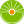 От редакции «Бизнес-Инфо»О порядке применения списков производств, работ, профессий, должностей и показателей, дающих право на пенсию по возрасту за работу с особыми условиями труда, см. Инструкцию, утвержденную постановлением Министерства труда и социальной защиты Республики Беларусь от 14.07.2005 № 86.Первый заместитель Премьер-министра
Республики БеларусьВ.СемашкоУТВЕРЖДЕНОПостановление 
Совета Министров 
Республики Беларусь25.05.2005 № 536Код профессии рабочегоНаименование профессии рабочего согласно Общегосударственному классификатору Республики Беларусь (ОКРБ 006-96)Номер выпуска ЕТКСПроизводства и работы, вредные и опасные условия трудаГЛАВА 1
01 ПРОФЕССИИ РАБОЧИХ, ОБЩИЕ ДЛЯ ВСЕХ ОТРАСЛЕЙ ЭКОНОМИКИГЛАВА 1
01 ПРОФЕССИИ РАБОЧИХ, ОБЩИЕ ДЛЯ ВСЕХ ОТРАСЛЕЙ ЭКОНОМИКИГЛАВА 1
01 ПРОФЕССИИ РАБОЧИХ, ОБЩИЕ ДЛЯ ВСЕХ ОТРАСЛЕЙ ЭКОНОМИКИГЛАВА 1
01 ПРОФЕССИИ РАБОЧИХ, ОБЩИЕ ДЛЯ ВСЕХ ОТРАСЛЕЙ ЭКОНОМИКИ11463Водитель электро- и автотележки01занятый на перевозке расплавленного металла в металлургическом производстве (цветные металлы)11607Газовщик01занятый в газовом хозяйстве литейного производства
занятый в металлургическом производстве (черные металлы)11727Горноспасатель 01военизированные горноспасательные подразделения11768Грузчик01производство асбеста: занятый на работах с асбестом 13162Кочегар технологических печей01работы у плавильных печей литейного производства13361Лебедчик01подземные работы на строительстве, реконструкции, техническом перевооружении и капитальном ремонте: горных выработок, метрополитенов и других подземных сооружений13450Маляр01работа в закрытых камерах, проходных камерах, отсеках судов, резервуарах13460Маркировщик01производство асбеста: занятый на работах с асбестом13790Машинист крана (крановщик)01подземные работы на строительстве, реконструкции, техническом перевооружении и капитальном ремонте: горных выработок, метрополитенов и других подземных сооружений
занятый на транспортировке горячего агломерата и окатышей
занятый на горячих участках работ металлургического производства (цветные металлы) и в металлообработке
занятый в помещениях технологических цехов обогатительных фабрик13910Машинист насосных установок 01подземные работы на строительстве, реконструкции, техническом перевооружении и капитальном ремонте: горных выработок, метрополитенов и других подземных сооружений14021Машинист подъемной машины01подземные работы в «слепых» стволах по строительству, реконструкции, техническому перевооружению и капитальному ремонту рудников, метрополитенов и других подземных сооружений15121Нейтрализаторщик цианистых растворов01нейтрализация тары из-под цианистых растворов и цианистых отходов в термической обработке15860Оператор по обслуживанию пылегазоулавливающих установок01занятый в производствах с вредными веществами 1 или 2 класса опасности
производство цемента17314Пробоотборщик01отбор проб, содержащих цианиды или кристаллическую (свободную) двуокись кремния18897Стропальщик 01металлургическое производство (черные и цветные металлы), металлообработка: занятый на горячих участках работ
кузнечно-прессовое производство: занятый зацепкой горячего металла19213Транспортерщик01подземные работы на строительстве, реконструкции, техническом перевооружении и капитальном ремонте: горных выработок, метрополитенов и других подземных сооружений
транспортировка горячего клинкера в производстве цемента19217Транспортировщик01работы на горячих участках, отвозке (подаче, относке) горячего металла и вывозке гипса и огарка19555Чистильщик01очистка ванн от циана и свинца в термических цехах (участках)
работы в производствах по переработке сернистых нефтей, газа и газового конденсата и выработке из них нефтепродуктов и компонентов
очистка пылевых камер в производстве цемента19861Электромонтер по ремонту и обслуживанию электрооборудования01ремонт, профилактика и обслуживание электрооборудования в химико-фармацевтических и фармацевтических производствах
работы в производствах по переработке сернистых нефтей, газа, газового конденсата и выработке из них нефтепродуктов и компонентовГЛАВА 2
02 ЛИТЕЙНЫЕ РАБОТЫ
СВАРОЧНЫЕ РАБОТЫ
КОТЕЛЬНЫЕ, ХОЛОДНОШТАМПОВОЧНЫЕ, ВОЛОЧИЛЬНЫЕ И ДАВИЛЬНЫЕ РАБОТЫ
КУЗНЕЧНО-ПРЕССОВЫЕ И ТЕРМИЧЕСКИЕ РАБОТЫ
МЕХАНИЧЕСКАЯ ОБРАБОТКА МЕТАЛЛОВ И ДРУГИХ МАТЕРИАЛОВ
МЕТАЛЛОПОКРЫТИЯ И ОКРАСКА
ЭМАЛИРОВАНИЕ
СЛЕСАРНЫЕ И СЛЕСАРНО-СБОРОЧНЫЕ РАБОТЫГЛАВА 2
02 ЛИТЕЙНЫЕ РАБОТЫ
СВАРОЧНЫЕ РАБОТЫ
КОТЕЛЬНЫЕ, ХОЛОДНОШТАМПОВОЧНЫЕ, ВОЛОЧИЛЬНЫЕ И ДАВИЛЬНЫЕ РАБОТЫ
КУЗНЕЧНО-ПРЕССОВЫЕ И ТЕРМИЧЕСКИЕ РАБОТЫ
МЕХАНИЧЕСКАЯ ОБРАБОТКА МЕТАЛЛОВ И ДРУГИХ МАТЕРИАЛОВ
МЕТАЛЛОПОКРЫТИЯ И ОКРАСКА
ЭМАЛИРОВАНИЕ
СЛЕСАРНЫЕ И СЛЕСАРНО-СБОРОЧНЫЕ РАБОТЫГЛАВА 2
02 ЛИТЕЙНЫЕ РАБОТЫ
СВАРОЧНЫЕ РАБОТЫ
КОТЕЛЬНЫЕ, ХОЛОДНОШТАМПОВОЧНЫЕ, ВОЛОЧИЛЬНЫЕ И ДАВИЛЬНЫЕ РАБОТЫ
КУЗНЕЧНО-ПРЕССОВЫЕ И ТЕРМИЧЕСКИЕ РАБОТЫ
МЕХАНИЧЕСКАЯ ОБРАБОТКА МЕТАЛЛОВ И ДРУГИХ МАТЕРИАЛОВ
МЕТАЛЛОПОКРЫТИЯ И ОКРАСКА
ЭМАЛИРОВАНИЕ
СЛЕСАРНЫЕ И СЛЕСАРНО-СБОРОЧНЫЕ РАБОТЫГЛАВА 2
02 ЛИТЕЙНЫЕ РАБОТЫ
СВАРОЧНЫЕ РАБОТЫ
КОТЕЛЬНЫЕ, ХОЛОДНОШТАМПОВОЧНЫЕ, ВОЛОЧИЛЬНЫЕ И ДАВИЛЬНЫЕ РАБОТЫ
КУЗНЕЧНО-ПРЕССОВЫЕ И ТЕРМИЧЕСКИЕ РАБОТЫ
МЕХАНИЧЕСКАЯ ОБРАБОТКА МЕТАЛЛОВ И ДРУГИХ МАТЕРИАЛОВ
МЕТАЛЛОПОКРЫТИЯ И ОКРАСКА
ЭМАЛИРОВАНИЕ
СЛЕСАРНЫЕ И СЛЕСАРНО-СБОРОЧНЫЕ РАБОТЫ10051Алюминировщик02металлургическое производство (черные металлы)11110Аппаратчик электролитического обезжиривания02металлургическое производство (черные металлы)11170Бандажник02занятый на горячих работах в кузнечно-прессовом производстве
железнодорожный транспорт и метрополитен11309Вагранщик0211318Вальцовщик02гибка горячего металла в производстве котельных и судокорпусных работ11504Выбивальщик отливок0211618Газорезчик02резка концов проката в горячем состоянии
работы по резке прибылей и литников в горячем состоянии
плазменнодуговая резка металла в горячем состоянии
работы внутри резервуаров, баков, цистерн, отсеков судов
занятый на резке вторсырья конструкционных и легированных сталей на специальных установках с добавлением жароповышающих порошков11620Газосварщик02работа внутри резервуаров, баков, цистерн, отсеков судов11967Завальцовщик02развальцовка горячих труб11971Завальщик шихты в вагранки и печи0212176Заливщик металла0212180Заливщик свинцово-оловянистых сплавов0212673Калильщик02ручная загрузка и выгрузка горячего металла, а также работы на свинцовых, цианистых ваннах, на ваннах с расплавленными солями и на термотравильных агрегатах13225Кузнец на молотах и прессах0213227Кузнец ручной ковки02кузнечно-прессовое производство предприятий черной и цветной металлургии, машиностроения и металлообработки13229Кузнец-штамповщик0213231Кузнец-штамповщик на ротационных машинах0213384Литейщик вакуумного, центробежно-вакуумного и центробежного литья02работающий на центробежных машинах13392Литейщик металлов и сплавов0213395Литейщик на машинах для литья под давлением0213417Лудильщик горячим способом 02занятый лужением изделий припоями, содержащими свинец, а также вредные вещества 1-2 классов опасности или канцерогены13422Лудильщик (оцинковщик) электролитическим методом02металлургическое производство (черные металлы)13424Лудильщик проволоки02лужение горячим способом в металлургическом производстве (черные металлы)13901Машинист на молотах, прессах и манипуляторах0214420Медник02лужение и пайка припоями, содержащими свинец14440Металлизатор02работа в закрытых камерах и резервуарах14854Нагревальщик (сварщик) металла02термическая обработка14862Наждачник 02литейное производство (металлообработка)14956Наладчик оборудования и агрегатов в термообработке02термических печей кузнечно-прессового производства15379Обрубщик02работа внутри и снаружи аппаратов с подогревом металла и применением ручной воздушно-дуговой строжки
обработка литья наждаком (абразивными кругами) и вручную (молотками, зубилами, пневмоинструментом, обрезка литников на механическом напильнике, ленточно-пильном станке) в литейном производстве15882Оператор поста управления агрегатами непрерывного травления, обезжиривания, лужения, оцинкования, лакирования и отжига02работающий в травильных, лудильных, алюмоцинковальных, освинцевальных, оцинковальных отделениях16219Опиловщик фасонных отливок02работа с применением наждаков (абразивных кругов)16259Опылитель форм и металла серным порошком0216265Освинцевальщик02кроме занятых на покрытии металлов гальваническим способом16415Оцинковщик горячим способом0216456Паяльщик02пайка и лужение горячим способом изделий припоями, содержащими вредные вещества 1 и 2 классов опасности или канцерогены16460Паяльщик по винипласту02металлургическое производство (цветные металлы)16626Плавильщик металла и сплавов0217056Прессовщик на горячей штамповке0217712Раскатчик02на горячих работах18031Рессорщик на обработке горячего металла0218494Слесарь по контрольно-измерительным приборам и автоматике 02занятый на ремонте, профилактике и обслуживании контрольно-измерительных приборов и средств автоматики в местах их установки на технологическом оборудовании химических производств, перечисленных в подпункте 3.1.1.1 пункта 3.1.1 раздела III Списка № 118540Слесарь по ремонту подвижного состава02ремонт цистерн из-под этиловой жидкости
ремонт, заправка и смена клапанов цистерн18559Слесарь-ремонтник02производство медикаментов, медицинских и биологических препаратов и материалов
работы в производствах по переработке сернистых нефтей, газа, газового конденсата и выработке из них нефтепродуктов и компонентов18736Составитель фтористых присадок0218865Стерженщик машинной формовки02изготовление стержней в нагреваемой оснастке19100Термист02работающий на загрузке и выгрузке печей и ванн с применением ручного труда
работающий на цианистых, свинцовых ваннах и с расплавленными солями19182Травильщик02травление металла в растворах, содержащих вредные вещества 1 и 2 классов опасности или канцерогены19219Транспортировщик в литейном производстве02работы на горячих участках 19252Уборщик в литейных цехах02уборка отработанной земли в бункерах (тоннелях), отходов литья и горячего шлака19430Формовщик ручной формовки02участвующий в литье 19547Чеканщик02подземные работы на строительстве, реконструкции, техническом перевооружении и капитальном ремонте: горных выработок, метрополитенов, подземных каналов, тоннелей и других подземных сооружений19568Чистильщик металла, отливок, изделий и деталей02обработка литья, металлических изделий и деталей вручную внутри камер и в противогазах19614Шихтовщик02обслуживание печей по выплавке ферромарганца, феррованадия, марганцевистых сталей19756Электрогазосварщик 02подземные работы на строительстве, реконструкции, техническом перевооружении и капитальном ремонте: горных выработок, метрополитенов, подземных каналов, тоннелей и других подземных сооружений
исправление дефектов на отливках в горячем состоянии19905Электросварщик на автоматических и полуавтоматических машинах02подземные работы на строительстве, реконструкции, техническом перевооружении и капитальном ремонте: горных выработок, метрополитенов, подземных каналов, тоннелей и других подземных сооружений
занятый на полуавтоматических машинах работами внутри резервуаров, баков, цистерн и отсеков судов19906Электросварщик ручной сварки 02подземные работы на строительстве, реконструкции, техническом перевооружении и капитальном ремонте: рудников, метрополитенов и других подземных сооружений
работы по электросварке изделий с подогревом
работы внутри резервуаров, баков, цистерн и отсеков судов 19942Эмалировщик02нанесение эмалей на горячую чугунную аппаратуру и изделия крупных габаритов (емкостью 0,4 куб. м и выше) методом опудривания из ручных виброситГЛАВА 3
03 СТРОИТЕЛЬНЫЕ, МОНТАЖНЫЕ И РЕМОНТНО-СТРОИТЕЛЬНЫЕ РАБОТЫГЛАВА 3
03 СТРОИТЕЛЬНЫЕ, МОНТАЖНЫЕ И РЕМОНТНО-СТРОИТЕЛЬНЫЕ РАБОТЫГЛАВА 3
03 СТРОИТЕЛЬНЫЕ, МОНТАЖНЫЕ И РЕМОНТНО-СТРОИТЕЛЬНЫЕ РАБОТЫГЛАВА 3
03 СТРОИТЕЛЬНЫЕ, МОНТАЖНЫЕ И РЕМОНТНО-СТРОИТЕЛЬНЫЕ РАБОТЫ11121Арматурщик03подземные работы на строительстве, реконструкции, техническом перевооружении и капитальном ремонте: горных выработок, метрополитенов, подземных каналов, тоннелей и других подземных сооружений11196Бетонщик03подземные работы на строительстве, реконструкции, техническом перевооружении и капитальном ремонте: рудников, метрополитенов и других подземных сооружений
занятый на срубке свай вручную с применением пневмовиброинструмента12736Кессонщик-аппаратчик0312738Кессонщик-проходчик0312741Кессонщик-электромонтажник0312753Кислотоупорщик-гуммировщик0314388Машинист экскаватора 03подземные работы на строительстве, реконструкции, техническом перевооружении и капитальном ремонте: горных выработок, метрополитенов, подземных каналов, тоннелей и других подземных сооружений, занятый на проходке15416Огнеупорщик03на горячих работах в металлургическом производстве
занятый на ремонте ковшей и печей в горячем состоянии литейного производства
занятый на горячих работах камнелитейного производства
производство фтористой кислоты и ее солей
производство строительного, технического, хозяйственно-бытового и медицинского стекла: обмазка заслонов16462Паяльщик по свинцу
(свинцовопаяльщик)0316600Печник03работающий в камнелитейном производствеГЛАВА 4
04 ОБЩИЕ ПРОФЕССИИ ГОРНЫХ И ГОРНОКАПИТАЛЬНЫХ РАБОТ
СТРОИТЕЛЬСТВО МЕТРОПОЛИТЕНОВ, ТОННЕЛЕЙ И ПОДЗЕМНЫХ СООРУЖЕНИЙ СПЕЦИАЛЬНОГО НАЗНАЧЕНИЯ
ОБЩИЕ ПРОФЕССИИ ОБОГАЩЕНИЯ И ПЕРЕРАБОТКИ ПОЛЕЗНЫХ ИСКОПАЕМЫХ
ДОБЫЧА И ОБОГАЩЕНИЕ УГЛЯ И СЛАНЦА, СТРОИТЕЛЬСТВО УГОЛЬНЫХ И СЛАНЦЕВЫХ ШАХТ И РАЗРЕЗОВ
ДОБЫЧА И ОБОГАЩЕНИЕ РУДНЫХ И РОССЫПНЫХ ПОЛЕЗНЫХ ИСКОПАЕМЫХ
АГЛОМЕРАЦИЯ РУД
ДОБЫЧА И ОБОГАЩЕНИЕ ГОРНО-ХИМИЧЕСКОГО СЫРЬЯ
ДОБЫЧА И ОБОГАЩЕНИЕ СТРОИТЕЛЬНЫХ МАТЕРИАЛОВ
ДОБЫЧА И ПЕРЕРАБОТКА ТОРФА
ПЕРЕРАБОТКА БУРЫХ УГЛЕЙ И ОЗОКЕРИТОВЫХ РУДГЛАВА 4
04 ОБЩИЕ ПРОФЕССИИ ГОРНЫХ И ГОРНОКАПИТАЛЬНЫХ РАБОТ
СТРОИТЕЛЬСТВО МЕТРОПОЛИТЕНОВ, ТОННЕЛЕЙ И ПОДЗЕМНЫХ СООРУЖЕНИЙ СПЕЦИАЛЬНОГО НАЗНАЧЕНИЯ
ОБЩИЕ ПРОФЕССИИ ОБОГАЩЕНИЯ И ПЕРЕРАБОТКИ ПОЛЕЗНЫХ ИСКОПАЕМЫХ
ДОБЫЧА И ОБОГАЩЕНИЕ УГЛЯ И СЛАНЦА, СТРОИТЕЛЬСТВО УГОЛЬНЫХ И СЛАНЦЕВЫХ ШАХТ И РАЗРЕЗОВ
ДОБЫЧА И ОБОГАЩЕНИЕ РУДНЫХ И РОССЫПНЫХ ПОЛЕЗНЫХ ИСКОПАЕМЫХ
АГЛОМЕРАЦИЯ РУД
ДОБЫЧА И ОБОГАЩЕНИЕ ГОРНО-ХИМИЧЕСКОГО СЫРЬЯ
ДОБЫЧА И ОБОГАЩЕНИЕ СТРОИТЕЛЬНЫХ МАТЕРИАЛОВ
ДОБЫЧА И ПЕРЕРАБОТКА ТОРФА
ПЕРЕРАБОТКА БУРЫХ УГЛЕЙ И ОЗОКЕРИТОВЫХ РУДГЛАВА 4
04 ОБЩИЕ ПРОФЕССИИ ГОРНЫХ И ГОРНОКАПИТАЛЬНЫХ РАБОТ
СТРОИТЕЛЬСТВО МЕТРОПОЛИТЕНОВ, ТОННЕЛЕЙ И ПОДЗЕМНЫХ СООРУЖЕНИЙ СПЕЦИАЛЬНОГО НАЗНАЧЕНИЯ
ОБЩИЕ ПРОФЕССИИ ОБОГАЩЕНИЯ И ПЕРЕРАБОТКИ ПОЛЕЗНЫХ ИСКОПАЕМЫХ
ДОБЫЧА И ОБОГАЩЕНИЕ УГЛЯ И СЛАНЦА, СТРОИТЕЛЬСТВО УГОЛЬНЫХ И СЛАНЦЕВЫХ ШАХТ И РАЗРЕЗОВ
ДОБЫЧА И ОБОГАЩЕНИЕ РУДНЫХ И РОССЫПНЫХ ПОЛЕЗНЫХ ИСКОПАЕМЫХ
АГЛОМЕРАЦИЯ РУД
ДОБЫЧА И ОБОГАЩЕНИЕ ГОРНО-ХИМИЧЕСКОГО СЫРЬЯ
ДОБЫЧА И ОБОГАЩЕНИЕ СТРОИТЕЛЬНЫХ МАТЕРИАЛОВ
ДОБЫЧА И ПЕРЕРАБОТКА ТОРФА
ПЕРЕРАБОТКА БУРЫХ УГЛЕЙ И ОЗОКЕРИТОВЫХ РУДГЛАВА 4
04 ОБЩИЕ ПРОФЕССИИ ГОРНЫХ И ГОРНОКАПИТАЛЬНЫХ РАБОТ
СТРОИТЕЛЬСТВО МЕТРОПОЛИТЕНОВ, ТОННЕЛЕЙ И ПОДЗЕМНЫХ СООРУЖЕНИЙ СПЕЦИАЛЬНОГО НАЗНАЧЕНИЯ
ОБЩИЕ ПРОФЕССИИ ОБОГАЩЕНИЯ И ПЕРЕРАБОТКИ ПОЛЕЗНЫХ ИСКОПАЕМЫХ
ДОБЫЧА И ОБОГАЩЕНИЕ УГЛЯ И СЛАНЦА, СТРОИТЕЛЬСТВО УГОЛЬНЫХ И СЛАНЦЕВЫХ ШАХТ И РАЗРЕЗОВ
ДОБЫЧА И ОБОГАЩЕНИЕ РУДНЫХ И РОССЫПНЫХ ПОЛЕЗНЫХ ИСКОПАЕМЫХ
АГЛОМЕРАЦИЯ РУД
ДОБЫЧА И ОБОГАЩЕНИЕ ГОРНО-ХИМИЧЕСКОГО СЫРЬЯ
ДОБЫЧА И ОБОГАЩЕНИЕ СТРОИТЕЛЬНЫХ МАТЕРИАЛОВ
ДОБЫЧА И ПЕРЕРАБОТКА ТОРФА
ПЕРЕРАБОТКА БУРЫХ УГЛЕЙ И ОЗОКЕРИТОВЫХ РУД10041Агломератчик0410765Аппаратчик производства горного воска04занятый в производстве горного воска (воска буроугольного) и озокерита 11295Бурильщик шпуров04подземные работы на строительстве, реконструкции, техническом перевооружении и капитальном ремонте: горных выработок, метрополитенов, подземных каналов, тоннелей и других подземных сооружений11429Взрывник (мастер-взрывник)04подземные работы на строительстве, реконструкции, техническом перевооружении и капитальном ремонте: горных выработок, метрополитенов, подземных каналов, тоннелей и других подземных сооружений11616Газомерщик04горные работы: занятый 50 процентов и более рабочего времени в году (в учетном периоде) на подземных работах по добыче полезных ископаемых, в геологоразведке, на строительстве шахт, рудников
военизированные горноспасательные подразделения11710Горнорабочий на геологических работах04горные работы: занятый 50 процентов и более рабочего времени в году (в учетном периоде) на подземных работах по добыче полезных ископаемых, в геологоразведке, на строительстве шахт, рудников11711Горнорабочий на маркшейдерских работах04горные работы: занятый на подземных работах 50 процентов и более рабочего времени в году (в учетном периоде) по добыче полезных ископаемых, в геологоразведке, на строительстве шахт, рудников
занятый на подземных работах 50 процентов и более рабочего времени в году (в учетном периоде) на строительстве, реконструкции, техническом перевооружении метрополитенов11717Горнорабочий подземный04подземные работы на строительстве, реконструкции, техническом перевооружении и капитальном ремонте: горных выработок, метрополитенов, подземных каналов, тоннелей и других подземных сооружений12520Изолировщик04подземные работы на строительстве, реконструкции, техническом перевооружении и капитальном ремонте: горных выработок, метрополитенов, подземных каналов, тоннелей и других подземных сооружений13193Крепильщик04занятый на подземных работах 50 процентов и более рабочего времени в году (в учетном периоде) по добыче полезных ископаемых, в геологоразведке, на строительстве шахт, рудников
подземные работы на строительстве, реконструкции, техническом перевооружении и капитальном ремонте: горных выработок, метрополитенов и других подземных сооружений13583Машинист бульдозера04подземные работы на строительстве, реконструкции, техническом перевооружении и капитальном ремонте: горных выработок, метрополитенов, подземных каналов, тоннелей и других подземных сооружений
рыхление и погрузка элементарной (газовой) серы
работы по разравниванию горячего шлака в металлургических производствах (черные и цветные металлы)13590Машинист буровой установки04подземные работы на строительстве, реконструкции, техническом перевооружении и капитальном ремонте: горных выработок, метрополитенов, подземных каналов, тоннелей и других подземных сооружений13872Машинист мельниц04занятый в металлургическом производстве (цветные металлы)14002Машинист погрузочной машины04подземные работы на строительстве, реконструкции, техническом перевооружении и капитальном ремонте: горных выработок, метрополитенов, подземных каналов, тоннелей и других подземных сооружений14008Машинист подземных самоходных машин04подземные работы на строительстве, реконструкции, техническом перевооружении и капитальном ремонте: горных выработок, рудников, метрополитенов и других подземных сооружений14023Машинист подъемно-передвижных подмостей04подземные работы на строительстве, реконструкции, техническом перевооружении и капитальном ремонте: горных выработок, метрополитенов, подземных каналов, тоннелей и других подземных сооружений14084Машинист проходческого комплекса04подземные работы на строительстве, реконструкции, техническом перевооружении и капитальном ремонте: горных выработок, метрополитенов, подземных каналов, тоннелей и других подземных сооружений14104Машинист разливочной машины0414183Машинист скрепера04подземные работы на строительстве, реконструкции, техническом перевооружении и капитальном ремонте: горных выработок, метрополитенов, подземных каналов, тоннелей и других подземных сооружений14187Машинист скреперной лебедки04подземные работы на строительстве, реконструкции, техническом перевооружении и капитальном ремонте: горных выработок, метрополитенов, подземных каналов, тоннелей и других подземных сооружений14388Машинист экскаватора04погрузка элементарной (газовой) серы14399Машинист электровоза04подземные работы на строительстве, реконструкции, техническом перевооружении и капитальном ремонте: горных выработок, метрополитенов, подземных каналов, тоннелей и других подземных сооружений14556Монтажник горного оборудования04подземные работы на строительстве, реконструкции, техническом перевооружении и капитальном ремонте: горных выработок, метрополитенов, подземных каналов, тоннелей и других подземных сооружений, занятый на проходке 50 процентов и более рабочего времени в году (в учетном периоде)14715Моторист вентиляционной установки04подземные работы на строительстве, реконструкции, техническом перевооружении и капитальном ремонте: горных выработок, метрополитенов, подземных каналов, тоннелей и других подземных сооружений, занятый на проходке15157Обжигальщик04на рудоподготовке, обогащении, окусковании, обжиге руд и нерудных ископаемых
на обогащении руд и песков при извлечении цветных, драгоценных металлов и алмазов
на работах в металлургических производствах (черные и цветные металлы)17491Проходчик04подземные работы на строительстве, реконструкции, техническом перевооружении и капитальном ремонте: горных выработок, метрополитенов, подземных каналов, тоннелей и других подземных сооружений17608Раздатчик взрывчатых материалов (на подземных складах)04подземные работы на строительстве, реконструкции, техническом перевооружении и капитальном ремонте: горных выработок, метрополитенов, подземных каналов, тоннелей и других подземных сооружений18850Стволовой (подземный)04подземные работы на строительстве, реконструкции, техническом перевооружении и капитальном ремонте: горных выработок, метрополитенов, подземных каналов, тоннелей и других подземных сооружений19912Электрослесарь-монтажник подземного горнопроходческого оборудования04подземные работы на строительстве, реконструкции, техническом перевооружении и капитальном ремонте: горных выработок, метрополитенов, подземных каналов, тоннелей и других подземных сооружений19914Электрослесарь на проходке04подземные работы на строительстве, реконструкции, техническом перевооружении и капитальном ремонте: горных выработок, метрополитенов, подземных каналов, тоннелей и других подземных сооружений19931Электрослесарь (слесарь) дежурный и по ремонту оборудования04горные работы: на подземных работах по добыче полезных ископаемых, в геологоразведке, на строительстве шахт, рудников, занятый 50 процентов и более рабочего времени в году (в учетном периоде) по обслуживанию стволов, шурфов и подъемных машин
горные работы: подземные работы на строительстве, реконструкции, техническом перевооружении и капитальном ремонте горных выработок, метрополитенов и других подземных сооружений
производство асбестаГЛАВА 5
05 ГЕОЛОГОРАЗВЕДОЧНЫЕ И ТОПОГРАФО-ГЕОДЕЗИЧЕСКИЕ РАБОТЫГЛАВА 5
05 ГЕОЛОГОРАЗВЕДОЧНЫЕ И ТОПОГРАФО-ГЕОДЕЗИЧЕСКИЕ РАБОТЫГЛАВА 5
05 ГЕОЛОГОРАЗВЕДОЧНЫЕ И ТОПОГРАФО-ГЕОДЕЗИЧЕСКИЕ РАБОТЫГЛАВА 5
05 ГЕОЛОГОРАЗВЕДОЧНЫЕ И ТОПОГРАФО-ГЕОДЕЗИЧЕСКИЕ РАБОТЫ12714Каротажник05горные работы: занятый на подземных работах 50 процентов и более рабочего времени в году (в учетном периоде) по добыче полезных ископаемых, в геологоразведке, на строительстве шахт, рудниковГЛАВА 7
07 ОБЩИЕ ПРОФЕССИИ ЧЕРНОЙ МЕТАЛЛУРГИИ
ДОМЕННОЕ ПРОИЗВОДСТВО
СТАЛЕПЛАВИЛЬНОЕ ПРОИЗВОДСТВО
ПРОКАТНОЕ ПРОИЗВОДСТВО
ТРУБНОЕ ПРОИЗВОДСТВО
ФЕРРОСПЛАВНОЕ ПРОИЗВОДСТВО
КОКСОХИМИЧЕСКОЕ ПРОИЗВОДСТВО
ПРОИЗВОДСТВО ОГНЕУПОРОВ
ПЕРЕРАБОТКА ВТОРИЧНЫХ МЕТАЛЛОВГЛАВА 7
07 ОБЩИЕ ПРОФЕССИИ ЧЕРНОЙ МЕТАЛЛУРГИИ
ДОМЕННОЕ ПРОИЗВОДСТВО
СТАЛЕПЛАВИЛЬНОЕ ПРОИЗВОДСТВО
ПРОКАТНОЕ ПРОИЗВОДСТВО
ТРУБНОЕ ПРОИЗВОДСТВО
ФЕРРОСПЛАВНОЕ ПРОИЗВОДСТВО
КОКСОХИМИЧЕСКОЕ ПРОИЗВОДСТВО
ПРОИЗВОДСТВО ОГНЕУПОРОВ
ПЕРЕРАБОТКА ВТОРИЧНЫХ МЕТАЛЛОВГЛАВА 7
07 ОБЩИЕ ПРОФЕССИИ ЧЕРНОЙ МЕТАЛЛУРГИИ
ДОМЕННОЕ ПРОИЗВОДСТВО
СТАЛЕПЛАВИЛЬНОЕ ПРОИЗВОДСТВО
ПРОКАТНОЕ ПРОИЗВОДСТВО
ТРУБНОЕ ПРОИЗВОДСТВО
ФЕРРОСПЛАВНОЕ ПРОИЗВОДСТВО
КОКСОХИМИЧЕСКОЕ ПРОИЗВОДСТВО
ПРОИЗВОДСТВО ОГНЕУПОРОВ
ПЕРЕРАБОТКА ВТОРИЧНЫХ МЕТАЛЛОВГЛАВА 7
07 ОБЩИЕ ПРОФЕССИИ ЧЕРНОЙ МЕТАЛЛУРГИИ
ДОМЕННОЕ ПРОИЗВОДСТВО
СТАЛЕПЛАВИЛЬНОЕ ПРОИЗВОДСТВО
ПРОКАТНОЕ ПРОИЗВОДСТВО
ТРУБНОЕ ПРОИЗВОДСТВО
ФЕРРОСПЛАВНОЕ ПРОИЗВОДСТВО
КОКСОХИМИЧЕСКОЕ ПРОИЗВОДСТВО
ПРОИЗВОДСТВО ОГНЕУПОРОВ
ПЕРЕРАБОТКА ВТОРИЧНЫХ МЕТАЛЛОВ11138Асфальтировщик труб0711174Барильетчик07работы в производствах по переработке сернистых нефтей, газа, газового конденсата и выработке из них нефтепродуктов и компонентов11326Вальцовщик калибровочного стана07на горячей прокатке11337Вальцовщик по сборке и перевалке клетей07перевалка клетей на горячих работах11345Вальцовщик стана горячей прокатки0711386Варщик пека07варка смоли и сушка днищ11702Горновой ферросплавных печей0712183Заливщик-труболитейщик0712698Кантовщик-укладчик07загрузка, выгрузка и кантовка горячего металла в термических и нагревательных печах12815Ковшевой0713664Машинист гидроочистки и смазки изложниц0713698Машинист дистрибутора07без дистанционного управления13721Машинист завалочной машины0713723Машинист загрузочных механизмов07на горячих работах в металлургическом производстве (черные и цветные металлы)13729Машинист заправочной машины0713792Машинист крана металлургического производства07на горячих работах в металлургическом производстве (черные металлы)13864Машинист машины огневой зачистки0714053Машинист пресса07на горячих работах в металлургическом производстве (черные металлы)14239Машинист тельфера07на горячих работах в металлургическом производстве (черные металлы)14267Машинист-транспортировщик горячего металла0714463Миксеровой0714822Наборщик стопоров0714852Нагревальщик металла0715183Обжигальщик отходов металла0715327Обработчик поверхностных пороков металла07на горячих работах в металлургическом производстве (черные металлы)15701Оператор машины непрерывного литья заготовок07на горячих работах (разливочный пульт, газорезка, главный пост, уборочные механизмы)15880Оператор поста управления07на горячих работах в металлургическом производстве (черные металлы)15890Оператор поста управления стана горячей прокатки0716638Плавильщик раскислителей0716642Плавильщик синтетических шлаков0716645Плавильщик ферросплавов0716719Подготовитель составов к разливке плавок0716721Подготовитель сталеразливочных канав0716750Подручный вальцовщика стана горячей прокатки0716758Подручный сталевара конвертера0716760Подручный сталевара мартеновской печи0716764Подручный сталевара установки внепечной обработки стали0716765Подручный сталевара установки электрошлакового переплава0716767Подручный сталевара электропечи0716913Посадчик металла0716938Правильщик проката и труб07занятый на горячих работах17089Прессовщик-прошивщик рельсовых скреплений07занятый на горячей штамповке в металлургическом производстве (черные металлы)17627Разливщик стали0717708Рамповщик07работы в производствах по переработке сернистых нефтей, газа и газового конденсата и выработке из них нефтепродуктов и компонентов17889Резчик горячего металла0717972Резчик холодного металла07резка свинца18771Сталевар конвертера0718773Сталевар мартеновской печи0718777Сталевар установки внепечной обработки стали0718779Сталевар установки электрошлакового переплава0718781Сталевар электропечи0719110Термист проката и труб07ручная загрузка горячего металла или занятый на горячих работах в металлургическом производстве19254Уборщик горячего металла0719257Уборщик отходов металлургического производства07уборка окалины при горячей прокатке металла19287Укладчик проката07занятый на горячих работах в металлургическом производстве (черные металлы)19588Чистильщик ферросплавов0719622Шлаковщик07ГЛАВА 8
08 ОБЩИЕ ПРОФЕССИИ ЦВЕТНОЙ МЕТАЛЛУРГИИ
ПРОИЗВОДСТВО ЦВЕТНЫХ, РЕДКИХ МЕТАЛЛОВ И ПОРОШКОВ ИЗ ЦВЕТНЫХ МЕТАЛЛОВ
ОБРАБОТКА ЦВЕТНЫХ МЕТАЛЛОВ
ПРОИЗВОДСТВО ТВЕРДЫХ СПЛАВОВ, ТУГОПЛАВКИХ МЕТАЛЛОВ И ИЗДЕЛИЙ ПОРОШКОВОЙ МЕТАЛЛУРГИИ
ПРОИЗВОДСТВО ЭЛЕКТРОДНОЙ ПРОДУКЦИИГЛАВА 8
08 ОБЩИЕ ПРОФЕССИИ ЦВЕТНОЙ МЕТАЛЛУРГИИ
ПРОИЗВОДСТВО ЦВЕТНЫХ, РЕДКИХ МЕТАЛЛОВ И ПОРОШКОВ ИЗ ЦВЕТНЫХ МЕТАЛЛОВ
ОБРАБОТКА ЦВЕТНЫХ МЕТАЛЛОВ
ПРОИЗВОДСТВО ТВЕРДЫХ СПЛАВОВ, ТУГОПЛАВКИХ МЕТАЛЛОВ И ИЗДЕЛИЙ ПОРОШКОВОЙ МЕТАЛЛУРГИИ
ПРОИЗВОДСТВО ЭЛЕКТРОДНОЙ ПРОДУКЦИИГЛАВА 8
08 ОБЩИЕ ПРОФЕССИИ ЦВЕТНОЙ МЕТАЛЛУРГИИ
ПРОИЗВОДСТВО ЦВЕТНЫХ, РЕДКИХ МЕТАЛЛОВ И ПОРОШКОВ ИЗ ЦВЕТНЫХ МЕТАЛЛОВ
ОБРАБОТКА ЦВЕТНЫХ МЕТАЛЛОВ
ПРОИЗВОДСТВО ТВЕРДЫХ СПЛАВОВ, ТУГОПЛАВКИХ МЕТАЛЛОВ И ИЗДЕЛИЙ ПОРОШКОВОЙ МЕТАЛЛУРГИИ
ПРОИЗВОДСТВО ЭЛЕКТРОДНОЙ ПРОДУКЦИИГЛАВА 8
08 ОБЩИЕ ПРОФЕССИИ ЦВЕТНОЙ МЕТАЛЛУРГИИ
ПРОИЗВОДСТВО ЦВЕТНЫХ, РЕДКИХ МЕТАЛЛОВ И ПОРОШКОВ ИЗ ЦВЕТНЫХ МЕТАЛЛОВ
ОБРАБОТКА ЦВЕТНЫХ МЕТАЛЛОВ
ПРОИЗВОДСТВО ТВЕРДЫХ СПЛАВОВ, ТУГОПЛАВКИХ МЕТАЛЛОВ И ИЗДЕЛИЙ ПОРОШКОВОЙ МЕТАЛЛУРГИИ
ПРОИЗВОДСТВО ЭЛЕКТРОДНОЙ ПРОДУКЦИИ10187Аппаратчик-гидрометаллург0812138Загрузчик шихты08занятый на горячих работах в металлургическом производстве (цветные металлы)16613Плавильщик08металлургическое производство (черные и цветные металлы)
занятый на обслуживании форм в литейном производстве17117Прессовщик твердых сплавов08работы при горячем прессовании17359Прокальщик0818749Спекальщик08твердосплавные изделия в металлургическом производстве (цветные металлы)19505Хлораторщик08работы по ведению процесса хлорирования расплавленного металла
работы в металлургическом производстве (цветные металлы)19760Электродчик08работы в металлургическом производстве (черные и цветные металлы)
работы на печах в абразивном производствеГЛАВА 9
09 ЭКСПЛУАТАЦИЯ ОБОРУДОВАНИЯ ЭЛЕКТРОСТАНЦИЙ И СЕТЕЙ, ОБСЛУЖИВАНИЕ ПОТРЕБИТЕЛЕЙ ЭНЕРГИИ
РЕМОНТ ОБОРУДОВАНИЯ ЭЛЕКТРОСТАНЦИЙ И СЕТЕЙГЛАВА 9
09 ЭКСПЛУАТАЦИЯ ОБОРУДОВАНИЯ ЭЛЕКТРОСТАНЦИЙ И СЕТЕЙ, ОБСЛУЖИВАНИЕ ПОТРЕБИТЕЛЕЙ ЭНЕРГИИ
РЕМОНТ ОБОРУДОВАНИЯ ЭЛЕКТРОСТАНЦИЙ И СЕТЕЙГЛАВА 9
09 ЭКСПЛУАТАЦИЯ ОБОРУДОВАНИЯ ЭЛЕКТРОСТАНЦИЙ И СЕТЕЙ, ОБСЛУЖИВАНИЕ ПОТРЕБИТЕЛЕЙ ЭНЕРГИИ
РЕМОНТ ОБОРУДОВАНИЯ ЭЛЕКТРОСТАНЦИЙ И СЕТЕЙГЛАВА 9
09 ЭКСПЛУАТАЦИЯ ОБОРУДОВАНИЯ ЭЛЕКТРОСТАНЦИЙ И СЕТЕЙ, ОБСЛУЖИВАНИЕ ПОТРЕБИТЕЛЕЙ ЭНЕРГИИ
РЕМОНТ ОБОРУДОВАНИЯ ЭЛЕКТРОСТАНЦИЙ И СЕТЕЙ19842Электромонтер по обслуживанию подстанции09подземные работы на строительстве, реконструкции, техническом перевооружении и капитальном ремонте: горных выработок, метрополитенов, подземных каналов, тоннелей и других подземных сооружений, занятый на проходкеГЛАВА 16
16 ПРОИЗВОДСТВО МЕДИЦИНСКОГО ИНСТРУМЕНТА, ПРИБОРОВ И ОБОРУДОВАНИЯГЛАВА 16
16 ПРОИЗВОДСТВО МЕДИЦИНСКОГО ИНСТРУМЕНТА, ПРИБОРОВ И ОБОРУДОВАНИЯГЛАВА 16
16 ПРОИЗВОДСТВО МЕДИЦИНСКОГО ИНСТРУМЕНТА, ПРИБОРОВ И ОБОРУДОВАНИЯГЛАВА 16
16 ПРОИЗВОДСТВО МЕДИЦИНСКОГО ИНСТРУМЕНТА, ПРИБОРОВ И ОБОРУДОВАНИЯ19786Электромеханик по ремонту и обслуживанию медицинского рентгеновского оборудования16ГЛАВА 17
17 ПРОИЗВОДСТВО АБРАЗИВОВГЛАВА 17
17 ПРОИЗВОДСТВО АБРАЗИВОВГЛАВА 17
17 ПРОИЗВОДСТВО АБРАЗИВОВГЛАВА 17
17 ПРОИЗВОДСТВО АБРАЗИВОВ16615Плавильщик абразивных материалов17ГЛАВА 19
19 ОБЩИЕ ПРОФЕССИИ ЭЛЕКТРОТЕХНИЧЕСКОГО ПРОИЗВОДСТВА
ПРОИЗВОДСТВО ЭЛЕКТРОИЗОЛЯЦИОННЫХ МАТЕРИАЛОВ
ЭЛЕКТРОУГОЛЬНОЕ ПРОИЗВОДСТВО
КАБЕЛЬНОЕ ПРОИЗВОДСТВО
ИЗОЛЯЦИОННЫЕ И НАМОТОЧНО-ОБМОТОЧНЫЕ РАБОТЫ
ПРОИЗВОДСТВО ХИМИЧЕСКИХ И ДРУГИХ ИСТОЧНИКОВ ТОКАГЛАВА 19
19 ОБЩИЕ ПРОФЕССИИ ЭЛЕКТРОТЕХНИЧЕСКОГО ПРОИЗВОДСТВА
ПРОИЗВОДСТВО ЭЛЕКТРОИЗОЛЯЦИОННЫХ МАТЕРИАЛОВ
ЭЛЕКТРОУГОЛЬНОЕ ПРОИЗВОДСТВО
КАБЕЛЬНОЕ ПРОИЗВОДСТВО
ИЗОЛЯЦИОННЫЕ И НАМОТОЧНО-ОБМОТОЧНЫЕ РАБОТЫ
ПРОИЗВОДСТВО ХИМИЧЕСКИХ И ДРУГИХ ИСТОЧНИКОВ ТОКАГЛАВА 19
19 ОБЩИЕ ПРОФЕССИИ ЭЛЕКТРОТЕХНИЧЕСКОГО ПРОИЗВОДСТВА
ПРОИЗВОДСТВО ЭЛЕКТРОИЗОЛЯЦИОННЫХ МАТЕРИАЛОВ
ЭЛЕКТРОУГОЛЬНОЕ ПРОИЗВОДСТВО
КАБЕЛЬНОЕ ПРОИЗВОДСТВО
ИЗОЛЯЦИОННЫЕ И НАМОТОЧНО-ОБМОТОЧНЫЕ РАБОТЫ
ПРОИЗВОДСТВО ХИМИЧЕСКИХ И ДРУГИХ ИСТОЧНИКОВ ТОКАГЛАВА 19
19 ОБЩИЕ ПРОФЕССИИ ЭЛЕКТРОТЕХНИЧЕСКОГО ПРОИЗВОДСТВА
ПРОИЗВОДСТВО ЭЛЕКТРОИЗОЛЯЦИОННЫХ МАТЕРИАЛОВ
ЭЛЕКТРОУГОЛЬНОЕ ПРОИЗВОДСТВО
КАБЕЛЬНОЕ ПРОИЗВОДСТВО
ИЗОЛЯЦИОННЫЕ И НАМОТОЧНО-ОБМОТОЧНЫЕ РАБОТЫ
ПРОИЗВОДСТВО ХИМИЧЕСКИХ И ДРУГИХ ИСТОЧНИКОВ ТОКА10019Автоклавщик-сушильщик аккумуляторных пластин в производстве свинцовых аккумуляторов1911410Варщик электроизоляционных лаков, смол и мастик1912182Заливщик смолкой1913874Машинист мельницы19производство свинцовых аккумуляторов, гальванических элементов, батарей и электроугольных изделий14460Мешальщик сухой массы (для свинцовых аккумуляторов)19производство свинцовых аккумуляторов, гальванических элементов и батарей14461Мешальщик угольных масс19производство электроугольных изделий15006Намазчик аккумуляторных пластин1916243Опрессовщик кабелей и проводов пластикатами и резиной19работы с фторопластом в горячем состоянии16245Опрессовщик кабелей свинцом или алюминием19работа со свинцом17156Приготовитель активных масс19производство кислотных аккумуляторов, гальванических элементов и батарей, а также с вредными веществами 1-2 классов опасности или канцерогенами17444Пропитчик электротехнических изделий19работа с веществами 1-2 классов опасности или канцерогенами17658Размольщик-дозировщик угольных масс1919762Электродчик безламельных аккумуляторов и элементов19работа с веществами 1-2 классов опасности или канцерогенами19764Электродчик ламельных аккумуляторов и элементов19работа с веществами 1 и 2 классов опасности или канцерогенамиГЛАВА 20
20 ОБЩИЕ ПРОФЕССИИ ЭЛЕКТРОННОЙ ТЕХНИКИ
ПОЛУПРОВОДНИКОВОЕ ПРОИЗВОДСТВО
ПРОИЗВОДСТВО РАДИОДЕТАЛЕЙ
ЭЛЕКТРОВАКУУМНОЕ ПРОИЗВОДСТВО
ПЬЕЗОТЕХНИЧЕСКОЕ ПРОИЗВОДСТВОГЛАВА 20
20 ОБЩИЕ ПРОФЕССИИ ЭЛЕКТРОННОЙ ТЕХНИКИ
ПОЛУПРОВОДНИКОВОЕ ПРОИЗВОДСТВО
ПРОИЗВОДСТВО РАДИОДЕТАЛЕЙ
ЭЛЕКТРОВАКУУМНОЕ ПРОИЗВОДСТВО
ПЬЕЗОТЕХНИЧЕСКОЕ ПРОИЗВОДСТВОГЛАВА 20
20 ОБЩИЕ ПРОФЕССИИ ЭЛЕКТРОННОЙ ТЕХНИКИ
ПОЛУПРОВОДНИКОВОЕ ПРОИЗВОДСТВО
ПРОИЗВОДСТВО РАДИОДЕТАЛЕЙ
ЭЛЕКТРОВАКУУМНОЕ ПРОИЗВОДСТВО
ПЬЕЗОТЕХНИЧЕСКОЕ ПРОИЗВОДСТВОГЛАВА 20
20 ОБЩИЕ ПРОФЕССИИ ЭЛЕКТРОННОЙ ТЕХНИКИ
ПОЛУПРОВОДНИКОВОЕ ПРОИЗВОДСТВО
ПРОИЗВОДСТВО РАДИОДЕТАЛЕЙ
ЭЛЕКТРОВАКУУМНОЕ ПРОИЗВОДСТВО
ПЬЕЗОТЕХНИЧЕСКОЕ ПРОИЗВОДСТВО18023Рентгеномеханик20ГЛАВА 23
23 СУДОСТРОЕНИЕ И СУДОРЕМОНТГЛАВА 23
23 СУДОСТРОЕНИЕ И СУДОРЕМОНТГЛАВА 23
23 СУДОСТРОЕНИЕ И СУДОРЕМОНТГЛАВА 23
23 СУДОСТРОЕНИЕ И СУДОРЕМОНТ18089Рубщик судовой23рубка гребных винтов из титановых сплавов18187Сборщик корпусов металлических судов23на горячих работах ГЛАВА 24
24 ОБЩИЕ ПРОФЕССИИ ХИМИЧЕСКИХ ПРОИЗВОДСТВГЛАВА 24
24 ОБЩИЕ ПРОФЕССИИ ХИМИЧЕСКИХ ПРОИЗВОДСТВГЛАВА 24
24 ОБЩИЕ ПРОФЕССИИ ХИМИЧЕСКИХ ПРОИЗВОДСТВГЛАВА 24
24 ОБЩИЕ ПРОФЕССИИ ХИМИЧЕСКИХ ПРОИЗВОДСТВ10176Аппаратчик гашения извести2410336Аппаратчик кристаллизации24производство купороса10386Аппаратчик нейтрализации24работа с соляной кислотой
стекольное производство10386Аппаратчик нейтрализации24работа с соляной кислотой
стекольное производство10921Аппаратчик регенерации24работа с соляной кислотой10949Аппаратчик синтеза24работы по изготовлению полиэфируретановых валиков11090Аппаратчик центрифугирования24производство купороса11108Аппаратчик электролиза24производство и отбелка целлюлозыГЛАВА 26
26 ПРОИЗВОДСТВО ЛАКОВ И КРАСОКГЛАВА 26
26 ПРОИЗВОДСТВО ЛАКОВ И КРАСОКГЛАВА 26
26 ПРОИЗВОДСТВО ЛАКОВ И КРАСОКГЛАВА 26
26 ПРОИЗВОДСТВО ЛАКОВ И КРАСОК10331Аппаратчик-краскотер26работы на глубокой печати полиграфического производства12829Колорист26подготовка красок для глубокой печати в полиграфическом производствеГЛАВА 27
27 ПРОИЗВОДСТВО ПОЛИМЕРНЫХ МАТЕРИАЛОВ (СИНТЕТИЧЕСКИХ СМОЛ, ПЛАСТИЧЕСКИХ МАСС, ОРГАНИЧЕСКОГО СТЕКЛА, СТРОИТЕЛЬНЫХ МАТЕРИАЛОВ)ГЛАВА 27
27 ПРОИЗВОДСТВО ПОЛИМЕРНЫХ МАТЕРИАЛОВ (СИНТЕТИЧЕСКИХ СМОЛ, ПЛАСТИЧЕСКИХ МАСС, ОРГАНИЧЕСКОГО СТЕКЛА, СТРОИТЕЛЬНЫХ МАТЕРИАЛОВ)ГЛАВА 27
27 ПРОИЗВОДСТВО ПОЛИМЕРНЫХ МАТЕРИАЛОВ (СИНТЕТИЧЕСКИХ СМОЛ, ПЛАСТИЧЕСКИХ МАСС, ОРГАНИЧЕСКОГО СТЕКЛА, СТРОИТЕЛЬНЫХ МАТЕРИАЛОВ)ГЛАВА 27
27 ПРОИЗВОДСТВО ПОЛИМЕРНЫХ МАТЕРИАЛОВ (СИНТЕТИЧЕСКИХ СМОЛ, ПЛАСТИЧЕСКИХ МАСС, ОРГАНИЧЕСКОГО СТЕКЛА, СТРОИТЕЛЬНЫХ МАТЕРИАЛОВ)17008Прессовщик изделий из пластмасс27работа с фторопластом в горячем состоянии 18346Сварщик пластмасс27работа с фторопластом в горячем состоянии ГЛАВА 29
29 ГИДРОЛИЗНОЕ ПРОИЗВОДСТВО И ПЕРЕРАБОТКА СУЛЬФИТНЫХ ЩЕЛОКОВ
АЦЕТОНОБУТИЛОВОЕ ПРОИЗВОДСТВО
ПРОИЗВОДСТВО ЛИМОННОЙ И ВИННО-КАМЕННОЙ КИСЛОТ
ПРОИЗВОДСТВО ДРОЖЖЕЙ
ПРОИЗВОДСТВО МЕДИКАМЕНТОВ, ВИТАМИНОВ, МЕДИЦИНСКИХ, БАКТЕРИЙНЫХ И БИОЛОГИЧЕСКИХ ПРЕПАРАТОВ И МАТЕРИАЛОВГЛАВА 29
29 ГИДРОЛИЗНОЕ ПРОИЗВОДСТВО И ПЕРЕРАБОТКА СУЛЬФИТНЫХ ЩЕЛОКОВ
АЦЕТОНОБУТИЛОВОЕ ПРОИЗВОДСТВО
ПРОИЗВОДСТВО ЛИМОННОЙ И ВИННО-КАМЕННОЙ КИСЛОТ
ПРОИЗВОДСТВО ДРОЖЖЕЙ
ПРОИЗВОДСТВО МЕДИКАМЕНТОВ, ВИТАМИНОВ, МЕДИЦИНСКИХ, БАКТЕРИЙНЫХ И БИОЛОГИЧЕСКИХ ПРЕПАРАТОВ И МАТЕРИАЛОВГЛАВА 29
29 ГИДРОЛИЗНОЕ ПРОИЗВОДСТВО И ПЕРЕРАБОТКА СУЛЬФИТНЫХ ЩЕЛОКОВ
АЦЕТОНОБУТИЛОВОЕ ПРОИЗВОДСТВО
ПРОИЗВОДСТВО ЛИМОННОЙ И ВИННО-КАМЕННОЙ КИСЛОТ
ПРОИЗВОДСТВО ДРОЖЖЕЙ
ПРОИЗВОДСТВО МЕДИКАМЕНТОВ, ВИТАМИНОВ, МЕДИЦИНСКИХ, БАКТЕРИЙНЫХ И БИОЛОГИЧЕСКИХ ПРЕПАРАТОВ И МАТЕРИАЛОВГЛАВА 29
29 ГИДРОЛИЗНОЕ ПРОИЗВОДСТВО И ПЕРЕРАБОТКА СУЛЬФИТНЫХ ЩЕЛОКОВ
АЦЕТОНОБУТИЛОВОЕ ПРОИЗВОДСТВО
ПРОИЗВОДСТВО ЛИМОННОЙ И ВИННО-КАМЕННОЙ КИСЛОТ
ПРОИЗВОДСТВО ДРОЖЖЕЙ
ПРОИЗВОДСТВО МЕДИКАМЕНТОВ, ВИТАМИНОВ, МЕДИЦИНСКИХ, БАКТЕРИЙНЫХ И БИОЛОГИЧЕСКИХ ПРЕПАРАТОВ И МАТЕРИАЛОВ12700Капиллярщик29занятый в производствах:
адамантана, акридина, барбитуровой кислоты, бензола, бензоксазина, гидразина, галоидсодержащих соединений, диазепина, имидазола, индола, кумарина, металлоорганических соединений, морфолина, нафталина, пиперазина, пиперидина, пиразина, пиразолона, пиридазина, пиридина, пиримидина, пирролидина, птеридина, пурина, сиднона, серосодержащих соединений, стероидов, сульфаниламидов, сульфонов, диадиозина, фенола, фенотиазина, фурана, хиназолина, хинолина, хиноксалина, хинона, хинуклидина, цианосодержащих соединений
гетероциклических пятичленных соединений с двумя и более гетероатомами, спиросоединений, органических соединений серы, фосфора и мышьяка, ацетоуксусного и диэтилового эфиров, непредельных углеводородов
алкалоидов и гликозидов, относящихся к сильнодействующим веществам, простагландинов
противоопухолевых антибиотиков и препаратов, гормонов синтетических, а также занятый на работах с применением или получением азо- и диазосоединений, гидразина, диметилсульфата, изоцианитов, галоидов и их органических соединений, нитро-, нитрозо- и аминопродуктов, солей цианистой кислоты и цианосодержащих соединений
сероуглерода, фосгена, окиси этилена, азидов и нитритов, тионилхлорида, окси- и сульфохлоридов фосфора
свинца, ртути, марганца, никеля, кадмия и их соединений, эфира диэтиловогоГЛАВА 34
34 ПЕРЕРАБОТКА НЕФТИ, НЕФТЕПРОДУКТОВ, ГАЗА, СЛАНЦЕВ, УГЛЯ И ОБСЛУЖИВАНИЕ МАГИСТРАЛЬНЫХ ТРУБОПРОВОДОВГЛАВА 34
34 ПЕРЕРАБОТКА НЕФТИ, НЕФТЕПРОДУКТОВ, ГАЗА, СЛАНЦЕВ, УГЛЯ И ОБСЛУЖИВАНИЕ МАГИСТРАЛЬНЫХ ТРУБОПРОВОДОВГЛАВА 34
34 ПЕРЕРАБОТКА НЕФТИ, НЕФТЕПРОДУКТОВ, ГАЗА, СЛАНЦЕВ, УГЛЯ И ОБСЛУЖИВАНИЕ МАГИСТРАЛЬНЫХ ТРУБОПРОВОДОВГЛАВА 34
34 ПЕРЕРАБОТКА НЕФТИ, НЕФТЕПРОДУКТОВ, ГАЗА, СЛАНЦЕВ, УГЛЯ И ОБСЛУЖИВАНИЕ МАГИСТРАЛЬНЫХ ТРУБОПРОВОДОВ12823Коксоочиститель34работы в производствах по переработке сернистых нефтей, газа и газового конденсата и выработке из них нефтепродуктов и компонентов12825Коксоразгрузчик34на ручных работах в производствах по переработке сернистых нефтей, газа и газового конденсата и выработке из них нефтепродуктов и компонентов14031Машинист по моторным испытаниям топлива34работы с этилированным бензином 14259Машинист технологических насосов34работы в производствах по переработке сернистых нефтей и выработке из них нефтепродуктов и компонентов16081Оператор технологических установок34работы в производствах по переработке сернистых нефтей и выработке из них нефтепродуктов и компонентов18547Слесарь по ремонту технологических установок34работы в производствах по переработке сернистых нефтей и выработке из них нефтепродуктов и компонентовГЛАВА 37
37 ОБЩИЕ ПРОФЕССИИ ЛЕСОЗАГОТОВИТЕЛЬНОГО И ЛЕСОХОЗЯЙСТВЕННОГО ПРОИЗВОДСТВ
ЛЕСОЗАГОТОВИТЕЛЬНЫЕ РАБОТЫ
ЛЕСОСПЛАВ
ПОДСОЧКА ЛЕСА
ЗАГОТОВКА И ПЕРЕРАБОТКА ТРОСТНИКАГЛАВА 37
37 ОБЩИЕ ПРОФЕССИИ ЛЕСОЗАГОТОВИТЕЛЬНОГО И ЛЕСОХОЗЯЙСТВЕННОГО ПРОИЗВОДСТВ
ЛЕСОЗАГОТОВИТЕЛЬНЫЕ РАБОТЫ
ЛЕСОСПЛАВ
ПОДСОЧКА ЛЕСА
ЗАГОТОВКА И ПЕРЕРАБОТКА ТРОСТНИКАГЛАВА 37
37 ОБЩИЕ ПРОФЕССИИ ЛЕСОЗАГОТОВИТЕЛЬНОГО И ЛЕСОХОЗЯЙСТВЕННОГО ПРОИЗВОДСТВ
ЛЕСОЗАГОТОВИТЕЛЬНЫЕ РАБОТЫ
ЛЕСОСПЛАВ
ПОДСОЧКА ЛЕСА
ЗАГОТОВКА И ПЕРЕРАБОТКА ТРОСТНИКАГЛАВА 37
37 ОБЩИЕ ПРОФЕССИИ ЛЕСОЗАГОТОВИТЕЛЬНОГО И ЛЕСОХОЗЯЙСТВЕННОГО ПРОИЗВОДСТВ
ЛЕСОЗАГОТОВИТЕЛЬНЫЕ РАБОТЫ
ЛЕСОСПЛАВ
ПОДСОЧКА ЛЕСА
ЗАГОТОВКА И ПЕРЕРАБОТКА ТРОСТНИКА11359Вальщик леса 3717755Раскряжевщик37работы на лесосеках, лесопогрузочных пунктах, верхних и промежуточных складахГЛАВА 39
39 ОБЩИЕ ПРОФЕССИИ ЦЕЛЛЮЛОЗНО-БУМАЖНЫХ ПРОИЗВОДСТВ
ПРОИЗВОДСТВО ЦЕЛЛЮЛОЗЫ И РЕГЕНЕРАЦИЯ ХИМИКАТОВ
ПРОИЗВОДСТВО ДРЕВЕСНОЙ МАССЫ И ДРУГИХ ПОЛУФАБРИКАТОВ
ПРОИЗВОДСТВО БУМАГИ И КАРТОНА
ПРОИЗВОДСТВО ПЕРГАМЕНТА, ФИБРЫ, БУМАЖНЫХ МЕШКОВ И ЛИТЫХ БУМАЖНЫХ ИЗДЕЛИЙ
ПЕРЕРАБОТКА БУМАГИ И КАРТОНАГЛАВА 39
39 ОБЩИЕ ПРОФЕССИИ ЦЕЛЛЮЛОЗНО-БУМАЖНЫХ ПРОИЗВОДСТВ
ПРОИЗВОДСТВО ЦЕЛЛЮЛОЗЫ И РЕГЕНЕРАЦИЯ ХИМИКАТОВ
ПРОИЗВОДСТВО ДРЕВЕСНОЙ МАССЫ И ДРУГИХ ПОЛУФАБРИКАТОВ
ПРОИЗВОДСТВО БУМАГИ И КАРТОНА
ПРОИЗВОДСТВО ПЕРГАМЕНТА, ФИБРЫ, БУМАЖНЫХ МЕШКОВ И ЛИТЫХ БУМАЖНЫХ ИЗДЕЛИЙ
ПЕРЕРАБОТКА БУМАГИ И КАРТОНАГЛАВА 39
39 ОБЩИЕ ПРОФЕССИИ ЦЕЛЛЮЛОЗНО-БУМАЖНЫХ ПРОИЗВОДСТВ
ПРОИЗВОДСТВО ЦЕЛЛЮЛОЗЫ И РЕГЕНЕРАЦИЯ ХИМИКАТОВ
ПРОИЗВОДСТВО ДРЕВЕСНОЙ МАССЫ И ДРУГИХ ПОЛУФАБРИКАТОВ
ПРОИЗВОДСТВО БУМАГИ И КАРТОНА
ПРОИЗВОДСТВО ПЕРГАМЕНТА, ФИБРЫ, БУМАЖНЫХ МЕШКОВ И ЛИТЫХ БУМАЖНЫХ ИЗДЕЛИЙ
ПЕРЕРАБОТКА БУМАГИ И КАРТОНАГЛАВА 39
39 ОБЩИЕ ПРОФЕССИИ ЦЕЛЛЮЛОЗНО-БУМАЖНЫХ ПРОИЗВОДСТВ
ПРОИЗВОДСТВО ЦЕЛЛЮЛОЗЫ И РЕГЕНЕРАЦИЯ ХИМИКАТОВ
ПРОИЗВОДСТВО ДРЕВЕСНОЙ МАССЫ И ДРУГИХ ПОЛУФАБРИКАТОВ
ПРОИЗВОДСТВО БУМАГИ И КАРТОНА
ПРОИЗВОДСТВО ПЕРГАМЕНТА, ФИБРЫ, БУМАЖНЫХ МЕШКОВ И ЛИТЫХ БУМАЖНЫХ ИЗДЕЛИЙ
ПЕРЕРАБОТКА БУМАГИ И КАРТОНА10953Аппаратчик скипидарной установки3911007Аппаратчик талловой установки3911400Варщик химической древесной массы3911404Варщик целлюлозы3911564Выпарщик щелоков3911843Диффузорщик целлюлозы3912125Загрузчик сульфата3912755Кислотчик39производства: целлюлозно-бумажное, сернистой кислоты14465Миксовщик3915238Обмуровщик кислотных резервуаров39производства: целлюлозно-бумажное, сернистой кислоты16279Отбельщик3917411Промывщик целлюлозы3917841Регенераторщик сернистой кислоты3918623Содовщик3919511Хлорщик39ГЛАВА 40
40 ПРОИЗВОДСТВО СТРОИТЕЛЬНЫХ МАТЕРИАЛОВ И ИЗДЕЛИЙ (АСБЕСТОЦЕМЕНТНЫЕ И АСБЕСТОСИЛИТОВЫЕ ИЗДЕЛИЯ, АСФАЛЬТОВАЯ МАССА, ЖЕЛЕЗОБЕТОННЫЕ ИЗДЕЛИЯ И КОНСТРУКЦИИ, КАМНЕЛИТЕЙНЫЕ ИЗДЕЛИЯ, РУЛОННЫЕ КРОВЕЛЬНЫЕ И ГИДРОИЗОЛЯЦИОННЫЕ МАТЕРИАЛЫ, СТЕНОВЫЕ И ВЯЖУЩИЕ МАТЕРИАЛЫ, ТЕПЛОИЗОЛЯЦИОННЫЕ МАТЕРИАЛЫ, ЦЕМЕНТ, ОБРАБОТКА СЛЮДЫ)ГЛАВА 40
40 ПРОИЗВОДСТВО СТРОИТЕЛЬНЫХ МАТЕРИАЛОВ И ИЗДЕЛИЙ (АСБЕСТОЦЕМЕНТНЫЕ И АСБЕСТОСИЛИТОВЫЕ ИЗДЕЛИЯ, АСФАЛЬТОВАЯ МАССА, ЖЕЛЕЗОБЕТОННЫЕ ИЗДЕЛИЯ И КОНСТРУКЦИИ, КАМНЕЛИТЕЙНЫЕ ИЗДЕЛИЯ, РУЛОННЫЕ КРОВЕЛЬНЫЕ И ГИДРОИЗОЛЯЦИОННЫЕ МАТЕРИАЛЫ, СТЕНОВЫЕ И ВЯЖУЩИЕ МАТЕРИАЛЫ, ТЕПЛОИЗОЛЯЦИОННЫЕ МАТЕРИАЛЫ, ЦЕМЕНТ, ОБРАБОТКА СЛЮДЫ)ГЛАВА 40
40 ПРОИЗВОДСТВО СТРОИТЕЛЬНЫХ МАТЕРИАЛОВ И ИЗДЕЛИЙ (АСБЕСТОЦЕМЕНТНЫЕ И АСБЕСТОСИЛИТОВЫЕ ИЗДЕЛИЯ, АСФАЛЬТОВАЯ МАССА, ЖЕЛЕЗОБЕТОННЫЕ ИЗДЕЛИЯ И КОНСТРУКЦИИ, КАМНЕЛИТЕЙНЫЕ ИЗДЕЛИЯ, РУЛОННЫЕ КРОВЕЛЬНЫЕ И ГИДРОИЗОЛЯЦИОННЫЕ МАТЕРИАЛЫ, СТЕНОВЫЕ И ВЯЖУЩИЕ МАТЕРИАЛЫ, ТЕПЛОИЗОЛЯЦИОННЫЕ МАТЕРИАЛЫ, ЦЕМЕНТ, ОБРАБОТКА СЛЮДЫ)ГЛАВА 40
40 ПРОИЗВОДСТВО СТРОИТЕЛЬНЫХ МАТЕРИАЛОВ И ИЗДЕЛИЙ (АСБЕСТОЦЕМЕНТНЫЕ И АСБЕСТОСИЛИТОВЫЕ ИЗДЕЛИЯ, АСФАЛЬТОВАЯ МАССА, ЖЕЛЕЗОБЕТОННЫЕ ИЗДЕЛИЯ И КОНСТРУКЦИИ, КАМНЕЛИТЕЙНЫЕ ИЗДЕЛИЯ, РУЛОННЫЕ КРОВЕЛЬНЫЕ И ГИДРОИЗОЛЯЦИОННЫЕ МАТЕРИАЛЫ, СТЕНОВЫЕ И ВЯЖУЩИЕ МАТЕРИАЛЫ, ТЕПЛОИЗОЛЯЦИОННЫЕ МАТЕРИАЛЫ, ЦЕМЕНТ, ОБРАБОТКА СЛЮДЫ)11309Вагранщик40производство минеральной ваты 11858Дозировщик40работы на дозировке цемента в производстве цемента11908Дробильщик40производство стеновых и вяжущих материалов12168Заливщик камнелитейных изделий4012686Камневар4013747Машинист кальцинаторов4013872Машинист мельниц40работы на сухом помоле в производстве цемента 15112Насыпщик пылевидных материалов40насыпка, упаковка цемента 15157Обжигальщик40на вращающихся печах в производстве цемента19169Тоннельщик4019614Шихтовщик40работы на производстве минеральной ватыГЛАВА 41
41 ПРОИЗВОДСТВО СТЕКЛА И СТЕКЛОИЗДЕЛИЙГЛАВА 41
41 ПРОИЗВОДСТВО СТЕКЛА И СТЕКЛОИЗДЕЛИЙГЛАВА 41
41 ПРОИЗВОДСТВО СТЕКЛА И СТЕКЛОИЗДЕЛИЙГЛАВА 41
41 ПРОИЗВОДСТВО СТЕКЛА И СТЕКЛОИЗДЕЛИЙ11548Выдувальщик стеклоизделий4112119Загрузчик печей4112240Засыпщик шихты4112734Кварцеплавильщик4113836Машинист машин вытягивания стекла4114539Моллировщик стекла4114820Наборщик стекломассы4114967Наладчик оборудования стекольного производства41обслуживание оборудования на горячих участках работ, участках приготовления шихты и химической полировки 16049Оператор стеклоформующих машин4116348Отдельщик выдувных изделий4116386Отломщик стекла4116393Отопщик на карусельной машине4116680Повертальщик4116819Полировщик стеклоизделий кислотой4116991Прессовщик горячего стекла4118348Сварщик стеклянных изделий41работы в производстве всех видов стекла и стеклоизделий 18600Сливщик стекломассы4118852Стекловар41кроме занятых на обслуживании электропечей и печей линий термического формования стекла на расплаве металла18856Стеклодув41стекольное производство: работа, связанная с постоянным поддувом и выдуванием изделий19059Съемщик-укладчик стекла и стеклоизделий41на горячих участках работ 19196Травильщик стекла плавиковой кислотой4119249Тянульщик по выработке стеклянных труб и дрота4119346Фидерщик4119394Формовщик деталей из стекла4119454Формодержатель41ГЛАВА 42
42 ПРОИЗВОДСТВО ИЗДЕЛИЙ ИЗ КЕРАМИКИ (КЕРАМИЧЕСКИЕ ПЛИТКИ, САНИТАРНО-СТРОИТЕЛЬНЫЕ, ФАРФОРОВЫЕ И ФАЯНСОВЫЕ ИЗДЕЛИЯ, ХУДОЖЕСТВЕННАЯ КЕРАМИКА, ЭЛЕКТРОКЕРАМИЧЕСКИЕ ИЗДЕЛИЯ)ГЛАВА 42
42 ПРОИЗВОДСТВО ИЗДЕЛИЙ ИЗ КЕРАМИКИ (КЕРАМИЧЕСКИЕ ПЛИТКИ, САНИТАРНО-СТРОИТЕЛЬНЫЕ, ФАРФОРОВЫЕ И ФАЯНСОВЫЕ ИЗДЕЛИЯ, ХУДОЖЕСТВЕННАЯ КЕРАМИКА, ЭЛЕКТРОКЕРАМИЧЕСКИЕ ИЗДЕЛИЯ)ГЛАВА 42
42 ПРОИЗВОДСТВО ИЗДЕЛИЙ ИЗ КЕРАМИКИ (КЕРАМИЧЕСКИЕ ПЛИТКИ, САНИТАРНО-СТРОИТЕЛЬНЫЕ, ФАРФОРОВЫЕ И ФАЯНСОВЫЕ ИЗДЕЛИЯ, ХУДОЖЕСТВЕННАЯ КЕРАМИКА, ЭЛЕКТРОКЕРАМИЧЕСКИЕ ИЗДЕЛИЯ)ГЛАВА 42
42 ПРОИЗВОДСТВО ИЗДЕЛИЙ ИЗ КЕРАМИКИ (КЕРАМИЧЕСКИЕ ПЛИТКИ, САНИТАРНО-СТРОИТЕЛЬНЫЕ, ФАРФОРОВЫЕ И ФАЯНСОВЫЕ ИЗДЕЛИЯ, ХУДОЖЕСТВЕННАЯ КЕРАМИКА, ЭЛЕКТРОКЕРАМИЧЕСКИЕ ИЗДЕЛИЯ)19198Травильщик фарфоровых и фаянсовых изделий42работы при травлении плавиковой кислотой 19491Фриттовщик42ГЛАВА 52
52 ЖЕЛЕЗНОДОРОЖНЫЙ ТРАНСПОРТ И МЕТРОПОЛИТЕН
АВТОМОБИЛЬНЫЙ И ГОРОДСКОЙ ЭЛЕКТРИЧЕСКИЙ ТРАНСПОРТ
МОРСКОЙ И ВНУТРЕННИЙ ВОДНЫЙ ТРАНСПОРТГЛАВА 52
52 ЖЕЛЕЗНОДОРОЖНЫЙ ТРАНСПОРТ И МЕТРОПОЛИТЕН
АВТОМОБИЛЬНЫЙ И ГОРОДСКОЙ ЭЛЕКТРИЧЕСКИЙ ТРАНСПОРТ
МОРСКОЙ И ВНУТРЕННИЙ ВОДНЫЙ ТРАНСПОРТГЛАВА 52
52 ЖЕЛЕЗНОДОРОЖНЫЙ ТРАНСПОРТ И МЕТРОПОЛИТЕН
АВТОМОБИЛЬНЫЙ И ГОРОДСКОЙ ЭЛЕКТРИЧЕСКИЙ ТРАНСПОРТ
МОРСКОЙ И ВНУТРЕННИЙ ВОДНЫЙ ТРАНСПОРТГЛАВА 52
52 ЖЕЛЕЗНОДОРОЖНЫЙ ТРАНСПОРТ И МЕТРОПОЛИТЕН
АВТОМОБИЛЬНЫЙ И ГОРОДСКОЙ ЭЛЕКТРИЧЕСКИЙ ТРАНСПОРТ
МОРСКОЙ И ВНУТРЕННИЙ ВОДНЫЙ ТРАНСПОРТ11442Водитель автомобиля52подземные работы на строительстве, реконструкции, техническом перевооружении и капитальном ремонте: горных выработок, метрополитенов и других подземных сооружений13895Машинист мотовоза52подземные работы на строительстве, реконструкции, техническом перевооружении и капитальном ремонте: горных выработок, метрополитенов, подземных каналов, тоннелей и других подземных сооружений17308Пробивальщик-продувальщик труб52ГЛАВА 55
55 ОБЩИЕ ПРОФЕССИИ ПОЛИГРАФИЧЕСКОГО ПРОИЗВОДСТВА
ФОРМНЫЕ ПРОЦЕССЫ
ПЕЧАТНЫЕ ПРОЦЕССЫ
БРОШЮРОВОЧНО-ПЕРЕПЛЕТНЫЕ И ОТДЕЛОЧНЫЕ ПРОЦЕССЫ
ШРИФТОВОЕ ПРОИЗВОДСТВОГЛАВА 55
55 ОБЩИЕ ПРОФЕССИИ ПОЛИГРАФИЧЕСКОГО ПРОИЗВОДСТВА
ФОРМНЫЕ ПРОЦЕССЫ
ПЕЧАТНЫЕ ПРОЦЕССЫ
БРОШЮРОВОЧНО-ПЕРЕПЛЕТНЫЕ И ОТДЕЛОЧНЫЕ ПРОЦЕССЫ
ШРИФТОВОЕ ПРОИЗВОДСТВОГЛАВА 55
55 ОБЩИЕ ПРОФЕССИИ ПОЛИГРАФИЧЕСКОГО ПРОИЗВОДСТВА
ФОРМНЫЕ ПРОЦЕССЫ
ПЕЧАТНЫЕ ПРОЦЕССЫ
БРОШЮРОВОЧНО-ПЕРЕПЛЕТНЫЕ И ОТДЕЛОЧНЫЕ ПРОЦЕССЫ
ШРИФТОВОЕ ПРОИЗВОДСТВОГЛАВА 55
55 ОБЩИЕ ПРОФЕССИИ ПОЛИГРАФИЧЕСКОГО ПРОИЗВОДСТВА
ФОРМНЫЕ ПРОЦЕССЫ
ПЕЧАТНЫЕ ПРОЦЕССЫ
БРОШЮРОВОЧНО-ПЕРЕПЛЕТНЫЕ И ОТДЕЛОЧНЫЕ ПРОЦЕССЫ
ШРИФТОВОЕ ПРОИЗВОДСТВО14889Накладчик на печатных машинах55металлографских печатных машинах16377Отливщик5516548Печатник глубокой печати5516554Печатник металлографской печати55глубокая печать16950Препаратор55приготовление растворов для травления клише и форм глубокой печати18863Стереотипер55работы на отливке стереотипов из типографского сплава19186Травильщик клише5519201Травильщик форм глубокой печати55Код должности служащегоНаименование должности служащего согласно Общегосударственному классификатору Республики Беларусь (ОКРБ 006-96)Производства и работы, вредные и опасные условия труда20425Врач-специалист (врач-рентгенолог)20735Главный инженер работы в рудниках20822Главный механик работы в рудниках21102Главный энергетик работы в рудниках22988Командир взвода (заместитель, помощник)военизированные горноспасательные подразделения23003Командир отделения (заместитель, помощник)военизированные горноспасательные подразделения23006Командир отряда (заместитель, помощник)военизированные горноспасательные подразделения23012Командир пункта (заместитель, помощник)военизированные горноспасательные подразделения23157Лаборант занятый на участках и работах с применением ртути при изготовлении приборов и изделий в производстве изделий электронной техники и радиоаппаратуры
занятый на участках и работах с применением свинца и его окислов в производстве изделий электронной техники и радиоаппаратуры (при условии непосредственной занятости в производстве пьезокерамики и других материалов, где исходный материал содержит не менее 30 процентов окислов свинца)23187Мастер (старший)производство горного воска (воска буроугольного) и озокерита: руководящие рабочими, перечисленными в настоящем списке
занятый на участках и работах с применением ртути при изготовлении приборов и изделий в производстве изделий электронной техники и радиоаппаратуры
занятый на участках и работах с применением свинца и его окислов в производстве изделий электронной техники и радиоаппаратуры (при условии непосредственной занятости в производстве пьезокерамики и других материалов, где исходный материал содержит не менее 30 процентов окислов свинца)
производство освинцевания кабелей и свинцовых аккумуляторов
полиграфическое производство (на участках: стереотипном, шелкографии и глубокой печати)
производство асбестовых технических изделий в цехах, на участках и в отделениях: подготовительном (приготовительном), текстильном, прядильном, ткацком, аппаратном, набивочном, автотракторных деталей, автоформованных деталей, спиральнонавитых прокладок, картона и фильтров, паранитовом, вальцленты (эластичного материала), опытно-экспериментальном, промтехники, занятый на ремонте, профилактике и обслуживании контрольно-измерительных приборов и автоматики, коммуникаций
металлургическое производство (черные металлы) на горячих участках работ23428Мастер участка (старший)молотовые (кузнечные), прессовые и термические отделения, пролеты и участки кузнечно-прессового производства
горячие участки производства рессор
литейного производства (выбивки литья, плавильных, заливочных, разливочных, кокильно-заливочных, термообработки литья и обрубных отделений, пролетов и участков)
термической обработки (закалки, отжига, цементации, нормализации, отпуска), травления23485Механик занятый на участках и работах с применением ртути при изготовлении приборов и изделий в производстве изделий электронной техники и радиоаппаратуры
занятый на участках и работах с применением свинца и его окислов в производстве изделий электронной техники и радиоаппаратуры (при условии непосредственной занятости в производстве пьезокерамики и других материалов, где исходный материал содержит не менее 30 процентов окислов свинца)24097Начальник участказанятый на участках и работах с применением ртути при изготовлении приборов и изделий в производстве изделий электронной техники и радиоаппаратуры
занятый на участках и работах с применением свинца и его окислов в производстве изделий электронной техники и радиоаппаратуры (при условии непосредственной занятости в производстве пьезокерамики и других материалов, где исходный материал содержит не менее 30 процентов окислов свинца)25062Технолог занятый на участках и работах с применением ртути при изготовлении приборов и изделий в производстве изделий электронной техники и радиоаппаратуры
занятый на участках и работах с применением свинца и его окислов в производстве изделий электронной техники и радиоаппаратуры (при условии непосредственной занятости в производстве пьезокерамики и других материалов, где исходный материал содержит не менее 30 процентов окислов свинца)Занятые на подземных работах 50 процентов и более рабочего времени в году (в учетном периоде)*Занятые на подземных работах 50 процентов и более рабочего времени в году (в учетном периоде)*Занятые на подземных работах 50 процентов и более рабочего времени в году (в учетном периоде)*20590Геолог рудника20591Геолог участковый20601Геофизик20610Гидрогеолог20677Главный геолог20735Главный инженер его заместители по производству, по технике безопасности, по технологии, буровзрывным работам, вентиляции, подземному транспорту, подземному строительству20807Главный маркшейдер (заместитель)20822Главный механик (заместитель, помощник)21102Главный энергетик (заместитель, помощник)21650Диспетчер внутришахтного (шахтного) транспорта21655Диспетчер горный21869Заведующий горными работами22076Заведующий складом взрывчатых материаловподземные склады22169Инженерв сменах 22269Инженер по горным работам (в том числе горный инженер по охране труда и технике безопасности)22326Инженер (ведущий, 1-2 категорий и без категорий) по наладке и испытаниям22501Инженер-электрик (ведущий)22520Инспектор горно-технический (участковый)в рудниках 23178Маркшейдер (участковый)23187Мастер на работах по водоотливу, связи и воздушному хозяйству23232Мастер горный участка23269Мастер (старший) контрольный (участка, цеха)23398Мастер производственного участка23485Механик (старший, сменный)23571Механик подземного участка23577Механик по подъемным установкам23920Начальник партии (геодезической, геологической, гидрографическо-лоцмейстерской, лесоустроительной, изыскательской, русловой, промерной, промысловой, радионавигационной, топографической и др.) (заместитель по производству)24027Начальник рудника24043Начальник смены24091Начальник управления (заместитель по производству)24097Начальник участка (заместитель, помощник)24165Нормировщик горный подземные работы24932Техникработы на подземных участках24988Техник по наладке и испытаниямработающий под землей 25047Технический руководитель (заместитель, помощник)25227Хронометражист на подземных работах25410Электромеханик (старший)25420Электромеханик подземного участка (заместитель, помощник)25455Энергетик (ведущий)25473Энергетик участкаработы под землей Категория работников и характер выполняемой работыПроизводства, работы и показатели вредных и опасных условий труда3.1. Химическое производство3.1. Химическое производствоРабочие, руководители и специалисты, занятые в производствах, перечисленных в подпункте 3.1.1.1 пункта 3.1.13.1.1. организации химической и нефтехимической отрасли экономики
3.1.1.1. производства:
алюмогеля; аэрогеля; альдегидов и их производных; аминов, их соединений
аммиака (включая газовое сырье); брома, его соединений
ванадиевых и сурьмяных соединений
выплавки серы независимо от способа
галоидопроизводных этилена, их полимеров и сополимеров
графито-коллоидных препаратов; нуклеиновых кислот; нуклеозидов
диметилсульфата; десульфуратора; дипроксида
ингибиторов; ионообменных смол и полупродуктов для них
йода, его соединений; каустической соды
капролактама; камфоры; катализаторов; коагулята
лакокрасочной продукции с применением органических растворителей
лаков и их смесей
металлических порошков химическим способом
минеральных и органических кислот, их соединений, производных, в том числе регенерация, денитрация и концентрация
минеральных солей; минеральных удобрений; мочевины (карбамида)
необрастающих составов и токсинов к ним; нитросмесей
органических и неорганических реактивов;
окисей, перекисей, гидроперекисей и их соединений
окиси этилена и продуктов на ее основе
органических продуктов, синтезируемых на основе органического жирного, ароматического и гетероциклического сырья, в том числе продуктов для синтеза красителей, пигментов и лаков
пиролиза углеводородов нефти, очистки, компримирования, разделения пирогаза, крекинг-газа, природных газов
гидроочистки бензиновых фракций с последующим реформированием для получения бензина-катализата с высоким содержанием ароматических углеводородов бензола, толуола, ксилола, водородсодержащего газа, сухого и углеводородного газа, содержащего сероводород
изомеризации пентановой фракции с предварительной гидроочисткой, каталитического диспропорционирования и трансалкилирования толуола и высшей ароматики с получением высокооктанового изомеризата, углеводородного газа, содержащего сероводород, бензола, парамета-ортоксилолов, растворителя из рафината бензиновой фракции
суммарных ксилолов, индивидуальных ароматических углеводородов - бензола, толуола, параксилола, псевдокумола, ортоксилола
корбамидной депарафинизации светлых нефтепродуктов, гидроочистки дизельных топлив, получаемых при переработке нефти и тяжелых нефтяных остатков; каталитической очистки бензинов, выделяемых из тяжелых нефтяных остатков от меркаптановой меры; мягкого гидрокрекинга - с получением гидроочищенного продукта и высококонцентрированного сероводорода
сукцинимидных присадок, сульфанатных присадок и белых масел
получения серной кислоты олеума с использованием высококонцентрированного сероводорода
хранение, налив и транспортировка нефтепродуктов
пластификаторов; пластмасс и синтетических смол на основе фенолов, крезолов, ксиленолов, резорцина, суммарных фенолов, меламина, анилина, фурфурола, полиамидов, полиуретанов, полиэфирных смол, простых и сложных эфиров целлюлозы, полиэфируретанов, прессованных материалов на их основе
полимеризация в формах горячим способом
непрерывного и штапельного стекловолокна (исключая теплоизоляционное стекловолокно), а также изделий из него, стеклопластика, стекловаты
полимеров и сополимеров акриловой и метакриловой кислот и их производных, поливинилацетата
полиэтилентерефталатов, бутадиена, латексов, пленочных и других материалов на их основе; полифосфатов
прессовочных материалов; производных бензола, бензоила, нафталина, их гомологов; простых, сложных эфиров
ртутных приборов и препаратов
резиновое, резинотехническое и шинное в цехах (на участках): подготовительных, подготовки сырья, вулканизации и изготовления клеев для резины
светосоставов; сероуглерода; силикагеля
синтетических витаминов*; синтетических смол, лаков
спиртов (в том числе метанола), их производных
стирола, его производных, полимеров, сополимеров
термочувствительных красок, карандашей
технических, кормовых фосфатов
технического углерода, материалов на его основе
углеводородов, их соединений; уротропина
фенола, его соединений; ферромагнитного, пеногенераторного порошка
фосфора, фосфорной кислоты, их производных
фреонов всех классов; фтора, его соединений
фторхлорорганических соединений
химикатов: для резины, каучука, сельского хозяйства, садоводства, медицинских препаратов, бензинов, смазочных, фотореагентов, пластических масс, искусственных волокон, для цветной, черно-белой кинофотопленки, бумаги для кинофотопромышленности
химических средств защиты растений
протравителей
отпугивающих средств, препаратов на их основе
химического поглотителя; хлора, его соединений
хлорвинила, его полимеров, сополимеров
целлозольвов; цианистых, роданистых соединений
цианатов, диизоцианатов, их производных
экстралина; элементоорганических соединений
эмалей, препаратов из драгоценных металлов
эмульсии жировых смесей, их умягчителей; этиловой жидкости
ядохимикатовРабочие, мастера, старшие мастера, механики, ведущие механики, энергетики, ведущие энергетики, занятые на работах в производствах, перечисленных в подпункте 3.1.1.1 пункта 3.1.13.1.1.2. работы по ремонту, профилактике и обслуживанию технологического оборудования и электрооборудования (кроме контрольно-измерительных приборов, средств автоматики, систем вентиляции и кондиционирования), коммуникаций; дегазация производственной канализации и тоннелейРаботники, занятые на работах, перечисленных в подпункте 3.1.1.3 пункта 3.1.13.1.1.3. занятые в специальных производствах (включая очистку цистерн, емкостей, мойку, ремонт и обработку тары по специальным производствам и из-под токсических веществ) и в лабораториях с химическими специальными веществами
работы в цехах, отделениях, участках производства антикоррозийных составов и покрытийРабочие и мастера, занятые в технологическом процессе производств, перечисленных в подпункте 3.1.2.1 пункта 3.1.23.1.2. организации отраслей экономики (кроме химической и нефтехимической)
3.1.2.1. производства:
неорганической химии, удобрений, полимеров, пластических масс (включая композиционные материалы, стеклопластики и полиуретаны, в том числе методом напыления), лакокрасочной, бытовой химии, органического синтеза, синтетических красителей, нефтехимической, резинотехнической, асбестовой, химических реактивов, высокочистых веществ в отдельных цехах, отделениях, на участках и установках при наличии в воздухе рабочей зоны вредных веществ 1-2 классов опасности, а также канцерогеновРабочие и мастера, занятые на работах в производствах, перечисленных в подпункте 3.1.2.1 пункта 3.1.23.1.2.2. работы по ремонту и обслуживанию технологического оборудования и электрооборудования3.2. Производство искусственного и синтетического волокна3.2. Производство искусственного и синтетического волокнаРабочие, руководители и специалисты, занятые в производствах, перечисленных в подпункте 3.2.13.2.1. производства: сероуглерода, вискозного, медно-аммиачного, триацетатного, хлоринового, ацетатного, синтетических волокон, щетины, лески, целлофана, пленки и губки:
в цехах, на участках, в отделениях: штапельных, химических, вискозных, прядильных, отделочных, отделочно-отбельных, отбельных, мотальных, размотки кислого шелка и крашения, на кислотных станциях (в цехах, участках, подразделениях) и станциях (цехах) отделочных растворов, регенерации (сероуглерода, серы и газов сероуглеродных производств, летучих и органических растворителей, меди, аммиака, капролактама)
обслуживание диниловой установки, на приемке и отпуске сероуглерода
в мастерских: фильерной, электроверетенной, прядильных насосиков, наборной
производство ронгалита и сульфированных жировых продуктовРабочие, мастера, старшие мастера, механики, ведущие механики, энергетики, ведущие энергетики, занятые ремонтом, профилактикой и обслуживанием технологического оборудования и связанного с ним электрооборудования (кроме контрольно-измерительных приборов, средств автоматики, систем вентиляции и кондиционирования)3.2.2. химические, прядильные цеха в производствах, перечисленных в подпункте 3.2.1, где основные рабочие, ведущие технологический процесс, пользуются правом на льготную пенсию по Списку № 1Работники структурных подразделений технического контроля (отдел, бюро, лаборатория, группа)3.2.3. занятые в химических, прядильных и отделочных цехах, на участках и в отделенияхРабочие и специалисты3.2.4. цеховые химические лаборатории3.3. Работы с радионуклидными источниками излучений, другими источниками ионизирующих излучений, бериллием3.3. Работы с радионуклидными источниками излучений, другими источниками ионизирующих излучений, бериллиемРабочие, руководители и специалисты3.3.1. работы на предприятиях, в научно-исследовательских институтах, лабораториях, конструкторских и опытно-конструкторских организациях, учреждениях здравоохранения:Рабочие, руководители и специалисты3.3.1.1. постоянно занятые на работах с радионуклидными источниками излучений активностью на рабочем месте свыше 3,7 x 108 беккерелей радия 226 или эквивалентного по радиотоксичности количества радиоактивных веществ и на ремонте оборудования в этих условияхРабочие, руководители и специалисты3.3.1.2. постоянно занятые на работах в производстве бериллия и его соединений, а также в технологическом процессе производства изделий из металлокерамического бериллия, в том числе и на ремонте оборудования, загрязненного бериллием в условиях бериллиевой вредностиРабочие, руководители и специалисты3.3.1.3. производство радионуклидных источников излучений; изготовление изделий из радиоактивных веществ и их соединений:
постоянно занятые в технологическом процессе производства радионуклидных источников излучений, изготовлением изделий из радиоактивных веществ и их соединений, а также на ремонте оборудования, загрязненного радиоактивными веществамиРабочие, руководители и специалисты3.3.1.4. работы на исследовательских, транспортных, опытно-промышленных атомных реакторах, на их прототипах и критсборках, подкритических сборках, управляемых нейтронным генератором с выходом нейтронов 1010 нейтронов в секунду и более, импульсных реакторах, опытных термоядерных установках, мощных изотопных облучательных гамма-установках, ускорителях с активностью облучателя (или интенсивностью тормозного излучения мишени ускорителя) 1,85 х 1013 беккерелей и выше:
постоянно занятые на эксплуатационных, ремонтных, наладочных и экспериментальных работах, в условиях радиационной вредностиРабочие, руководители и специалисты3.3.1.5. работы в хранилищах и на складах радионуклидных источников излучений:

постоянно занятые в условиях радиационной вредности на приемке, перетаривании, расфасовке, хранении и выдаче радионуклидных источников излучений с активностью свыше 3,7 x 108 беккерелей радия 226 или эквивалентного по радиотоксичности количества радиоактивных веществРабочие, руководители и специалисты3.3.1.6. работы на промышленных атомных реакторах, на атомных электростанциях и атомных станциях теплоснабжения:
постоянно занятые на эксплуатации, ремонте и наладке технологического оборудования, вентиляции, систем управления, приборов технологического и радиационного контроля, на работах по выводу из эксплуатации атомных реакторов различного назначения и атомных станций в условиях радиационной вредностиРабочие, руководители и специалисты3.3.1.7. постоянно занятые на работах в лабораториях в условиях радиационной вредности, где ведутся работы 1 и 2 классов, а также на ремонте лабораторного оборудования и механизмов, загрязненных радиоактивными веществами, при проведении работ, перечисленных в подпункте 3.3.1.6Рабочие, руководители и специалисты3.3.1.8. выполняющие монтажные, демонтажные и ремонтно-строительные работы внутри промышленных зданий и сооружений, загрязненных радиоактивными веществами, в условиях радиационной вредности при проведении работ, перечисленных в подпункте 3.3.1.6 (за фактически отработанное время)Рабочие и руководители3.3.1.9. работы по дезактивации и обеспыливанию спецодежды и оборудования, в санпропускниках (душевых):
постоянно занятые дезактивацией оборудования, помещений, материалов, загрязненных радиоактивными веществами, при проведении работ, перечисленных в подпункте 3.3.1.6Руководители и специалисты3.3.1.10. занятые организацией и ведением технологического процесса, а также ремонтом, наладкой и реконструкцией технологического оборудования в условиях радиационной вредности при проведении работ, перечисленных в подпункте 3.3.1.6Работники3.3.2. постоянно занятые на переносных установках радиоизотопной дефектоскопии (гамма-дефектоскопии) на просвечивании материалов и изделий в промышленности и строительстве

3.3.3. постоянно занятые на рентгеновских установках в промышленности, а также на их регулировке и наладкеРаботники 3.3.4. учреждения здравоохранения:
3.3.4.1. постоянно занятые на работах с радионуклидными источниками излучений активностью на рабочем месте свыше 3,7 x 108 беккерелей радия 226 или эквивалентного по радиотоксичности количества радиоактивных веществ, в радиологических отделениях (кабинетах), изотопных и радоновых лабораториях, а также на гамма-терапевтических аппаратах
3.3.4.2. постоянно занятые в рентгеновских отделениях (кабинетах), рентгенооперационных, ангиографических кабинетах, кабинетах рентгенокомпьютерной диагностики и флюорографических кабинетах, включая передвижные флюорографические аппараты (кабинеты)Работники (персонал) штатных служб радиационной безопасности3.3.5. постоянно занятые на проведении радиационного контроля, включая дозиметрический, радиометрический контроль, а также контроль за радиационной обстановкой на работах, перечисленных в подразделе 3.33.4. Производство медикаментов, витаминов, медицинских, бактериальных и биологических препаратов и материалов3.4. Производство медикаментов, витаминов, медицинских, бактериальных и биологических препаратов и материаловРаботники3.4.1. производство диагностикумов СПИДа и гепатита В, а также бактерийных и вирусных препаратов с использованием патогенных микроорганизмов и ядов биологического происхождения, относящихся к 1-2 группам патогенности:
занятые на работах в боксах и боксовых помещенияхРабочие3.4.2. производство фармацевтической продукции:
занятые на работах в боксахАппаратчики всех наименований3.4.3. занятые в производстве следующих видов фармацевтической продукции:
адамантана, акридина, барбитуровой кислоты, бензола, бензоксазина, гидразина, галоидсодержащих соединений, диазепина, имидазола, индола, кумарина, металлоорганических соединений, морфолина, нафталина, пиперазина, пиперидина, пиразина, пиразолона, пиридазина, пиридина, пиримидина, пирролидина, птеридина, пурина, сиднона, серосодержащих соединений, стероидов, сульфаниламидов, сульфонов, диадиозина, фенола, фенотиазина, фурана, хиназолина, хинолина, хиноксалина, хинона, хинуклидина, цианосодержащих соединений
гетероциклических пятичленных соединений с двумя и более гетероатомами, спиросоединений, органических соединений серы, фосфора и мышьяка, ацетоуксусного и диэтилового эфиров, непредельных углеводородов
алкалоидов и гликозидов, относящихся к сильнодействующим веществам, простагландинов, противоопухолевых антибиотиков и препаратов, гормонов синтетических, а также занятые на работах с применением или получением азо- и диазосоединений, гидразина, диметилсульфата, изоцианитов, галоидов и их органических соединений, нитро-, нитрозо- и аминопродуктов, солей цианистой кислоты и цианосодержащих соединений, сероуглерода, фосгена, окиси этилена, азидов и нитритов, тионилхлорида, окси- и сульфохлоридов фосфора
свинца, ртути, марганца, никеля, кадмия и их соединений, эфира диэтилового3.5. Горные работы3.5. Горные работыРуководители и специалисты3.5.1. горные работы на подземных участкахРабочие3.5.2. занятые на подземных работах

3.5.3. занятые разливом озокерита вручную3.6. Рудоподготовка, обогащение, окускование, обжиг руд и нерудных ископаемых3.6. Рудоподготовка, обогащение, окускование, обжиг руд и нерудных ископаемыхРабочие3.6.1. работы с применением цианистых растворов (технологический и ремонтный персонал)

3.6.2. работы по обработке шламов3.7. Переработка нефти, газа, газового конденсата, угля и сланца3.7. Переработка нефти, газа, газового конденсата, угля и сланцаРабочие, руководители и специалисты3.7.1. работы в производстве технического углеродаРабочие3.7.2. работы по выгрузке и сливу этиловой жидкостиАппаратчики всех наименований3.7.3. работы в производствах по переработке сернистых нефтей, газа, газового конденсата и выработке из них нефтепродуктов и компонентов3.8. Литейное производство3.8. Литейное производствоРабочиеработы по опрыскиванию форм растворами фтористых присадок3.9. Электротехническое производство и ремонт электротехнического оборудования3.9. Электротехническое производство и ремонт электротехнического оборудованияРабочиеработы по формовке и сборке свинцовых аккумуляторов и других химических источников тока с применением веществ 1-2 классов опасности или канцерогенов3.10. Производство изделий электронной техники и радиоаппаратуры3.10. Производство изделий электронной техники и радиоаппаратурыРабочиена участках работ с применением ртути при изготовлении приборов и изделий
на работах с применением свинца и его окислов (при условии непосредственной занятости в производстве пьезокерамики и других материалов, где исходный материал содержит не менее 30 процентов окислов свинца)3.11. Производство супертонкого базальтового волокна, стекловолокна, стекловаты и изделий из них3.11. Производство супертонкого базальтового волокна, стекловолокна, стекловаты и изделий из нихРабочиезанятые в основных технологических процессах
занятые на агрегатах «Микрофил» для получения жгутовых плетений3.12. Прочие работы3.12. Прочие работыРабочие, руководители и специалистыработы на предприятиях, в научно-исследовательских институтах, лабораториях: с микроорганизмами 1-й группы патогенности, против которых не разработаны эффективные средства профилактики и лечения
работы на лазерных установках 3-4 классов опасности
работы по осуществлению непосредственного управления воздушным движением в зонах аэропортов, аэроузлов, аэродромно-диспетчерских, районных, диспетчерских пунктах с наибольшей интенсивностью или сложностью движения: диспетчеры, диспетчеры-инструкторы, старшие диспетчеры, руководители полетов
работы по сборке, разборке, снаряжению, расснаряжению, ремонту всех видов боеприпасов, боевых частей, снаряженных твердотопливных ракетных двигателей, пиротехнических изделий, средств инициирования, других комплектующих, содержащих взрывчатые вещества, порох, заряды твердого топлива, пиротехнические, безгазовые и малогазовые составы, огнесмеси, огнепроводные и детонирующие шнуры, заряды, сгорающие гильзы, окислители жидких ракетных топлив на основе крепкой азотной кислоты
работы по утилизации и уничтожению ракет, боеприпасов и их элементов, снаряженных твердыми топливами, порохами, взрывчатыми веществами и пиротехническими составамиРаботникиработы под землей по обслуживанию рабочих и служащих (персонал подземных здравпунктов, подземной телефонной связи и др.)
работы под водой не менее 275 часов в год (25 часов в месяц) либо время пребывания которых под водой с начала водолазной практики составляет 2750 часовРабочие и специалистыработы по монтажу, демонтажу, ремонту и наладке оборудования на подземных работах 50 процентов и более рабочего времени в году (в учетном периоде)
в производствах приборов и изделий, содержащих ртуть (непосредственно на работах с металлической ртутью)
ремонт и обслуживание приборов и аппаратов на работах с открытой металлической ртутьюРабочиевнутренняя очистка резервуаров, баков, цистерн, отсеков танков судов и внутри дробеструйных камер при работе в скафандрах и противогазах
внутренняя очистка резервуаров, баков, цистерн, отсеков танков судов от нефтепродуктов и химических веществРабочие ремонтных служб: слесари-ремонтники, электрогазосварщики, электросварщики ручной сварки, электромонтеры по ремонту и обслуживанию электрооборудованиязанятые ремонтом оборудования в местах его установки на участках (рабочих местах), где основные рабочие, ведущие технологический процесс, пользуются правом на пенсию по Списку № 1 в металлургическом (черные и цветные металлы), коксовом, пенококсовом, термоантрацитовом, коксохимическом производствахНаименование профессийКод профессииКод выпуска ЕТКСКод выпуска ЕКСДАвтоклавщик-сушильщик аккумуляторных пластин в производстве свинцовых аккумуляторов1001919Агломератчик1004104Алюминировщик1005102Аппаратчик гашения извести 1017624Аппаратчик-гидрометаллург1018708Аппаратчик-краскотер1033126Аппаратчик кристаллизации1033624Аппаратчик нейтрализации1038624Аппаратчик производства горного воска1076504Аппаратчик регенерации1092124Аппаратчик синтеза1094924Аппаратчик скипидарной установки1095339Аппаратчик талловой установки1100739Аппаратчик центрифугирования1109024Аппаратчик электролиза1110824Аппаратчик электролитического обезжиривания1111002Арматурщик1112103Асфальтировщик труб1113807Бандажник1117002Барильетчик 1117407Бетонщик1119603Бурильщик шпуров1129504Вагранщик1130902Вагранщик 1130940Вальцовщик1131802Вальцовщик калибровочного стана1132607Вальцовщик по сборке и перевалке клетей1133707Вальцовщик стана горячей прокатки1134507Вальщик леса 1135937Варщик пека1138607Варщик химической древесной массы1140039Варщик целлюлозы1140439Варщик электроизоляционных лаков, смол и мастик1141019Взрывник (мастер-взрывник)1142904Водитель автомобиля 1144252Водитель электро- и автотележки1146301Врач-специалист (врач-рентгенолог)2042525Выбивальщик отливок1150402Выдувальщик стеклоизделий1154841Выпарщик щелоков1156439Газовщик1160701Газомерщик1161604Газорезчик1161802Газосварщик1162002Геолог рудника 2059020Геолог участковый 2059120Геофизик2060120Гидрогеолог2061020Главный геолог2067720Главный инженер 2073501, 02Главный маркшейдер (заместитель)2080720Главный механик 2082201, 02Главный механик (заместитель, помощник)2082201, 02Главный энергетик 2110201, 02Главный энергетик (заместитель, помощник)2110201, 02Горновой ферросплавных печей1170207Горнорабочий на геологических работах1171004Горнорабочий на маркшейдерских работах1171104Горнорабочий подземный1171704Горноспасатель 1172701Грузчик1176801Диспетчер внутришахтного (шахтного) транспорта21650Диспетчер горный 2165520Диффузорщик целлюлозы1184339Дозировщик1185840Дробильщик1190840Завальцовщик1196702Завальщик шихты в вагранки и печи1197102Заведующий горными работами21869Заведующий складом взрывчатых материалов2207620Загрузчик печей1211941Загрузчик сульфата1212539Загрузчик шихты1213808Заливщик камнелитейных изделий1216840Заливщик металла1217602Заливщик свинцово-оловянистых сплавов1218002Заливщик смолкой1218219Заливщик-труболитейщик1218307Засыпщик шихты1224041Изолировщик1252004Инженер 2216901Инженер по горным работам (в том числе горный инженер по охране труда и технике безопасности)2226920Инженер (ведущий, 1-2 категорий и без категорий) по наладке и испытаниям2232606Инженер-электрик (старший)2250102Инспектор горно-технический (участковый)22520Калильщик1267302Камневар1268640Кантовщик-укладчик1269807Капиллярщик 1270029Каротажник1271405Кварцеплавильщик1273441Кессонщик-аппаратчик1273603Кессонщик-проходчик1273803Кессонщик-электромонтажник1274103Кислотоупорщик-гуммировщик1275303Кислотчик1275539Ковшевой1281507Коксоочиститель1282334Коксоразгрузчик1282534Колорист1282926Командир взвода (заместитель, помощник)22988Командир отделения (заместитель, помощник)23003Командир отряда (заместитель, помощник)23006Командир пункта (заместитель, помощник)23012Кочегар технологических печей1316201Крепильщик1319304Кузнец на молотах и прессах 1322502Кузнец ручной ковки1322702Кузнец-штамповщик1322902Кузнец-штамповщик на ротационных машинах1323102Лаборант 2315701Лебедчик1336101Литейщик вакуумного, центробежно-вакуумного и центробежного литья1338402Литейщик металлов и сплавов 1339202Литейщик на машинах для литья под давлением1339502Лудильщик горячим способом 1341702Лудильщик (оцинковщик) электролитическим методом1342202Лудильщик проволоки1342402Маляр1345001Маркировщик1346001Маркшейдер (участковый)2317820Мастер 23187Мастер (старший)23187Мастер горный участка 2323220Мастер (старший) контрольный (участка, цеха)2326902Мастер производственного участка2339802Мастер участка (старший)2342801, 02Машинист бульдозера1358304Машинист буровой установки1359004Машинист гидроочистки и смазки изложниц1366407Машинист дистрибутора1369807Машинист завалочной машины1372107Машинист загрузочных механизмов1372307Машинист заправочной машины1372907Машинист кальцинаторов1374740Машинист крана (крановщик)1379001Машинист крана металлургического производства1379207Машинист машин вытягивания стекла1383641Машинист машины огневой зачистки1386407Машинист мельниц1387204Машинист мельниц 1387240Машинист мотовоза1389552Машинист на молотах, прессах и манипуляторах1390102Машинист насосных установок 1391001Машинист погрузочной машины1400204Машинист подземных самоходных машин1400804Машинист подъемной машины1402101Машинист подъемно-передвижных подмостей1402304Машинист по моторным испытаниям топлива1403134Машинист пресса1405307Машинист проходческого комплекса1408404Машинист разливочной машины1410404Машинист скрепера1418304Машинист скреперной лебедки1418704Машинист тельфера1423907Машинист технологических насосов1425934Машинист-транспортировщик горячего металла1426707Машинист экскаватора1438803Машинист экскаватора1438804Машинист электровоза1439904Медник1442002Металлизатор1444002Механик2348501, 02Механик (старший, сменный)2348501, 02Механик подземного участка2357120Механик по подъемным установкам2357720Мешальщик сухой массы (для свинцовых аккумуляторов)1446019Мешальщик угольных масс1446119Миксеровой1446307Миксовщик1446539Моллировщик стекла1453941Монтажник горного оборудования1455604Моторист вентиляционной установки1471504Наборщик стекломассы1482041Наборщик стопоров1482207Нагревальщик металла1485207Нагревальщик (сварщик) металла1485402Наждачник1486202Накладчик на печатных машинах1488955Наладчик оборудования и агрегатов в термообработке1495602Наладчик оборудования стекольного производства1496741Намазчик аккумуляторных пластин1500619Насыпщик пылевидных материалов1511240Начальник партии (геодезической, геологической, гидрографическо-лоцмейстерской, лесоустроительной, изыскательской, русловой, промерной, промысловой, радионавигационной, топографической и др.) (заместитель по производству)2392021Начальник рудника2402720Начальник смены2404302Начальник управления (заместитель по производству)2409134Начальник участка2409702Начальник участка (заместитель, помощник)2409702Нейтрализаторщик цианистых растворов1512101Нормировщик горный2416520Обжигальщик1515704Обжигальщик 1515740Обжигальщик отходов металла1518307Обмуровщик кислотных резервуаров1523839Обработчик поверхностных пороков металла1532707Обрубщик1537902Огнеупорщик1541603Оператор машины непрерывного литья заготовок1570107Оператор по обслуживанию пылегазоулавливающих установок1586001Оператор поста управления1588007Оператор поста управления агрегатами непрерывного травления, обезжиривания, лужения, оцинкования, лакирования и отжига1588202Оператор поста управления стана горячей прокатки1589007Оператор стеклоформующих машин1604941Оператор технологических установок1608134Опиловщик фасонных отливок1621902Опрессовщик кабелей и проводов пластикатами и резиной1624319Опрессовщик кабелей свинцом или алюминием1624519Опылитель форм и металла серным порошком1625902Освинцевальщик1626502Отбельщик1627939Отдельщик выдувных изделий1634841Отливщик1637755Отломщик стекла1638641Отопщик на карусельной машине1639341Оцинковщик горячим способом1641502Паяльщик1645602Паяльщик по винипласту1646002Паяльщик по свинцу (свинцовопаяльщик)1646203Печатник глубокой печати1654855Печатник металлографской печати1655455Печник1660003Плавильщик1661308Плавильщик абразивных материалов1661517Плавильщик металла и сплавов1662602Плавильщик раскислителей1663807Плавильщик синтетических шлаков1664207Плавильщик ферросплавов1664507Повертальщик1668041Подготовитель составов к разливке плавок1671907Подготовитель сталеразливочных канав1672107Подручный вальцовщика стана горячей прокатки1675007Подручный сталевара конвертера1675807Подручный сталевара мартеновской печи1676007Подручный сталевара установки внепечной обработки стали1676407Подручный сталевара установки электрошлакового переплава1676507Подручный сталевара электропечи1676707Полировщик стеклоизделий кислотой1681941Посадчик металла1691307Правильщик проката и труб1693807Препаратор1695055Прессовщик горячего стекла1699141Прессовщик изделий из пластмасс1700827Прессовщик на горячей штамповке1705602Прессовщик-прошивщик рельсовых скреплений1708907Прессовщик твердых сплавов1711708Приготовитель активных масс1715619Пробивальщик-продувальщик труб1730852Пробоотборщик1731401Прокальщик1735908Промывщик целлюлозы1741139Пропитчик электротехнических изделий1744419Проходчик1749104Раздатчик взрывчатых материалов (на подземных складах)1760804Разливщик стали1762707Размольщик-дозировщик угольных масс1765819Рамповщик1770807Раскатчик1771202Раскряжевщик1775537Регенераторщик сернистой кислоты1784139Резчик горячего металла1788907Резчик холодного металла1797207Рентгеномеханик1802320Рессорщик на обработке горячего металла1803102Рубщик судовой1808923Сборщик корпусов металлических судов1818723Сварщик пластмасс1834627Сварщик стеклянных изделий1834841Слесарь по ремонту подвижного состава1854002Слесарь по ремонту технологических установок1854734Слесарь-ремонтник1855902Сливщик стекломассы1860041Содовщик1862339Составитель фтористых присадок1873602Спекальщик1874908Сталевар конвертера1877107Сталевар мартеновской печи1877307Сталевар установки внепечной обработки стали1877707Сталевар установки электрошлакового переплава1877907Сталевар электропечи1878107Стволовой (подземный)1885004Стекловар1885241Стеклодув1885641Стереотипер1886355Стерженщик машинной формовки1886502Стропальщик1889701Съемщик-укладчик стекла и стеклоизделий1905941Термист1910002Термист проката и труб1911007Техник2493201Техник по наладке и испытаниям2498806Технический руководитель (заместитель, помощник)2504720Технолог2506201, 02Тоннельщик1916940Травильщик1918202Травильщик клише1918655Травильщик стекла плавиковой кислотой1919641Травильщик фарфоровых и фаянсовых изделий1919842Травильщик форм глубокой печати1920155Транспортерщик1921301Транспортировщик1921701Транспортировщик в литейном производстве1921902Тянульщик по выработке стеклянных труб и дрота1924941Уборщик горячего металла1925407Уборщик отходов металлургического производства1925707Уборщик в литейных цехах1925202Укладчик проката1928707Фидерщик1934641Формовщик деталей из стекла1939441Формовщик ручной формовки1943002Формодержатель1945441Фриттовщик1949142Хлораторщик1950508Хлорщик1951139Хронометражист на подземных работах2522720Чеканщик1954702Чистильщик1955501Чистильщик металла, отливок, изделий и деталей1956802Чистильщик ферросплавов1958807Шихтовщик1961402Шихтовщик 1961440Шлаковщик1962207Электрогазосварщик1975602Электродчик1976008Электродчик безламельных аккумуляторов и элементов1976219Электродчик ламельных аккумуляторов и элементов1976419Электромеханик (старший)2541006Электромеханик по ремонту и обслуживанию медицинского рентгеновского оборудования1978616Электромеханик подземного участка (заместитель, помощник)2542020Электромонтер по обслуживанию подстанции1984209Электромонтер по ремонту и обслуживанию электрооборудования1986101Электросварщик на автоматических и полуавтоматических машинах1990502Электросварщик ручной сварки1990602Электрослесарь-монтажник подземного горнопроходческого оборудования1991204Электрослесарь на проходке1991404Электрослесарь (слесарь) дежурный и по ремонту оборудования1993104Эмалировщик1994202Энергетик (старший)2545520Энергетик участка2547320УТВЕРЖДЕНОПостановление 
Совета Министров 
Республики Беларусь25.05.2005 № 536Код профессии рабочегоНаименование профессии рабочего согласно Общегосударственному классификатору Республики Беларусь (ОКРБ 006-96)Номер выпуска ЕТКСПроизводства и работы, вредные и опасные условия трудаГЛАВА 1
01 ПРОФЕССИИ РАБОЧИХ, ОБЩИЕ ДЛЯ ВСЕХ ОТРАСЛЕЙ ЭКОНОМИКИГЛАВА 1
01 ПРОФЕССИИ РАБОЧИХ, ОБЩИЕ ДЛЯ ВСЕХ ОТРАСЛЕЙ ЭКОНОМИКИГЛАВА 1
01 ПРОФЕССИИ РАБОЧИХ, ОБЩИЕ ДЛЯ ВСЕХ ОТРАСЛЕЙ ЭКОНОМИКИГЛАВА 1
01 ПРОФЕССИИ РАБОЧИХ, ОБЩИЕ ДЛЯ ВСЕХ ОТРАСЛЕЙ ЭКОНОМИКИ10047Аккумуляторщик0111289Бункеровщик01открытые горные работы и работы на поверхности
работы по переработке нефти, газа, газового конденсата
производства: цемента, асбестоцементное, асбестосилитовое, асбокартона, целлюлозно-бумажное
на рудоподготовке, обогащении, окусковании, обжиге руд и нерудных ископаемых
работы по добыче, переработке и транспортировке закладочного материала11394Варщик смолки01производство оптических и оптико-механических приборов и аппаратуры при наличии в воздухе рабочей зоны вредных веществ не ниже 3 класса опасности11453Водитель погрузчика01погрузка горной массы
транспортировка жидкого металла
перевозка огнеупорных материалов на горячих работах
металлургическое производство (цветные металлы)
на погрузке, разгрузке и складировании пестицидов и минеральных удобрений на базах по снабжению, хранению пестицидов и минеральных удобрений11607Газовщик01производство порошков черных металлов
производство цемента
производство всех видов стекла, стеклоизделий и шлакоситалла
работы на сушильных и обжиговых агрегатах в производстве огнеупоров
работы у нагревательных печей кузнечно-прессового производства и на термической обработке металлов11614Газогенераторщик01переработка нефти, газа и газового конденсата
производства: уксусно-кальциевого порошка, ацетатов, карбюризатора и смолоразгонное
занятый на ацетиленовых станциях11646Генераторщик ацетиленовой установки0111768Грузчик01погрузка и разгрузка при добыче доломита, кварцита, известняка, полевого и плавикового шпата, гипса, гранита, соли и других нерудных ископаемых, содержащих вредные вещества 1 или 2 класса опасности, а также угля и сланца с содержанием свободного диоксида кремния от 5 процентов и выше
производства: цемента, всех видов стекла, стеклоизделий и шлакоситалла
работы с сырьем и топливом при производстве горного воска
на работах с сырьем, песком, топливом, реагентами, концентратами цветных металлов на рудоподготовке, обогащении, окусковании, обжиге руд и нерудных ископаемых
в дробильных и помольных отделениях производства огнеупоров
на погрузке, разгрузке и складировании пестицидов и минеральных удобрений на базах по снабжению, хранению пестицидов и минеральных удобрений
электростанции, энергопоезда, паросиловое хозяйство: занятый на разгрузке угля и сланцев с содержанием свободного диоксида кремния от 5 процентов и выше
железнодорожных цехов: занятый на погрузке, разгрузке и складировании готовой продукции производств, перечисленных в подпункте 3.1.1 подраздела 3.1 «Химическое производство» раздела III Списка № 111804Дезактиваторщик01производство по переработке нефти, газа и газового конденсата11806Дезинфектор0111829Дефектоскопист по магнитному и ультразвуковому контролю01на ультразвуковом контроле 12549Инструктор производственного обучения рабочих массовых профессий01занятый обучением на подземных работах в угольной и горнорудной промышленности, на горячих работах металлургического производства, в химической промышленности и находящийся 50 процентов рабочего времени и более под землей и в производственных цехах12759Кладовщик 01базы снабжения и склады по хранению пестицидов и минеральных удобрений
работы на фасовке и приготовлении ядов для приманок13148Котлочист01электростанции, энергопоезда, паросиловое хозяйство
производство изделий из пека, битума и смол13162Кочегар технологических печей0113265Лаборант-микробиолог01производства:
химико-фармацевтическое и фармацевтическое
антибиотиков (кроме перечисленных в подпункте 3.1.1.1 пункта 3.1.1 подраздела 3.1 «Химическое производство» раздела III Cписка № 1) и препаратов медицинского назначения, получаемых микробиологическим синтезом
продуктов и препаратов немедицинского назначения, получаемых микробиологическим синтезом в цехах, отделениях, на участках и отдельных установках при наличии в воздухе рабочей зоны вредных веществ не ниже 3 класса опасности
шовного материала из животного сырья
ветеринарных биологических, химико-фармацевтических препаратов и биологических средств защиты растений, получаемых на предприятиях, в производственных (цеховых) лабораториях, цехах, отделениях, на участках и отдельных установках при работе с микроорганизмами 1-2 групп патогенности и (или) вредными веществами не ниже 3 класса опасности13271Лаборант по анализу газов и пыли0113313Лаборант-рентгеноструктурщик0113321Лаборант химического анализа01производство синтетических клеящих смол13450Маляр01работы с вредными веществами не ниже 3 класса опасности
подземные работы по строительству и ремонту метрополитенов и других подземных сооружений
работы по окраске и ошкрябке судов в доках13460Маркировщик01маркировка горячего металла13598Машинист вагоноопрокидывателя01разгрузка угля и сланцев с содержанием свободного диоксида кремния от 5 процентов и выше13616Машинист вентиляционной и аспирационной установок01обслуживание дымососов в котельных цехах (отделениях) электростанций и паросилового хозяйства13652Машинист газодувных машин01на установках пиролиза, каталитического крекинга, синтетического спирта, полиэтилена, компремирования и фракционирования газов, минеральной серной кислоты, очистки промышленных сточных вод13775Машинист компрессорных установок01работы с вредными веществами не ниже 3 класса опасности
переработка нефти, газа и газового конденсата
на открытых горных работах и обогатительных фабриках в производстве асбеста
(газовых) в производстве водорода13786Машинист (кочегар) котельной01работы в котельных на угле и сланце, а также занятые на удалении золы13790Машинист крана (крановщик)01открытые горные работы и работы на поверхности карьеров, рудников, метрополитенов и других подземных сооружений и паровых кранах на железнодорожном ходу
производства: металлургическое (черные и цветные металлы), химической промышленности, пиролиза и этанола на переработке нефти, газа и газового конденсата, огнеупоров (на процессах помола, обжига, прессования и формовки), кожевенное и меховое, первичная обработка кожевенно-мехового сырья (отмочно-зольные, дубильно-красильно-жировальные цехи, участки), метизов (на травлении, термообработке и волочении)
электростанции, энергопоезда, паросиловое хозяйство: ремонт котельного и турбинного (газотурбинного) оборудования
изготовление щелочных аккумуляторов и гальванических элементов
на горячих работах (крикерные склады) в производстве цемента, на подаче цемента и асбеста в асбестоцементном, асбестосилитовом производстве и производстве асбокартона
на рудоподготовке, обогащении, окусковании, обжиге руд и нерудных ископаемых
в формовочных, стержневых, землеприготовительных, смесеприготовительных, обрубных и очистных отделениях, на шихтовом дворе литейного производства
на базах снабжения и складах хранения пестицидов и минеральных удобрений13891Машинист моечных машин 01на мойке при приготовлении красителей в текстильной промышленности
термическая обработка (металлообработка)
производство синтетических душистых веществ13910Машинист насосных установок01открытые горные работы и работы на поверхности карьеров, рудников, метрополитенов и других подземных сооружений (дренажные работы)
перекачка шлама, пульпы, реагентов на рудоподготовке, обогащении, окусковании, обжиге руд и нерудных ископаемых
электростанции, паросиловое хозяйство, тепловые сети
производство синтетических клеящих смол13967Машинист паровой машины и локомобиля01открытые горные работы и работы на поверхности карьеров и рудников13977Машинист перегружателей01перегрузка цемента14021Машинист подъемной машины01открытые горные работы и работы на поверхности карьеров и рудников
на рудоподготовке, обогащении, окусковании, обжиге руд и нерудных ископаемых14121Машинист расфасовочно-упаковочных машин01производство цемента14341Машинист холодильных установок01обслуживание аммиачно-холодильных установок14377Машинист штабелеформирующей машины01производства: полиэтилена, цемента, асбеста14386Машинист эксгаустера01на электростанциях, энергопоездах и в паросиловом хозяйстве
на обогатительных фабриках рудоподготовки14444Механизатор (докер-механизатор) комплексной бригады на погрузочно-разгрузочных работах0114467Младшая медицинская сестра по уходу за больными01непосредственно занятая обслуживанием больных:
в туберкулезных и инфекционных учреждениях, отделениях, кабинетах
в лепрозориях
в психиатрических (психоневрологических) лечебно-профилактических учреждениях, психиатрических (психоневрологических) отделениях (группах) домов ребенка
в учреждениях здравоохранения (их структурных и обособленных подразделениях), расположенных в отработанных участках шахтных полей соляных рудников
в ожоговых и гнойных отделениях
в домах-интернатах для психических больных, детских домах-интернатах для умственно отсталых детей системы социальной защиты14720Моторист механической лопаты01работы в рудниках15135Няня01непосредственно занятая обслуживанием больных:
в домах-интернатах для психических больных, детских домах-интернатах для умственно отсталых детей системы социальной защиты
в психиатрических (психоневрологических) лечебно-профилактических учреждениях, психиатрических (психоневрологических) отделениях (группах) домов ребенка15860Оператор по обслуживанию пылегазоулавливающих установок01очистка камер в производствах с вредными веществами не ниже 3 класса опасности
производство извести (доломита) и силикатного кирпича
на рудоподготовке, обогащении, окусковании, обжиге руд и нерудных ископаемых16608Пирометрист01переработка нефти, газа и газового конденсата16771Подсобный рабочий01производство медикаментов, медицинских и биологических препаратов и материалов в цехах (участках, отделениях)
в цехах литейного производства17314Пробоотборщик 01открытые горные работы и работы на поверхности рудников и карьеров17545Рабочий (машинист) по стирке и ремонту спецодежды 01зараженной вредными (токсическими) веществами не ниже 3 класса опасности, микроорганизмами 1-2 групп патогенности
работы на специализированных ветеринарно-санитарных утилизационных заводах (цехах)18112Санитар(ка)01патологоанатомических отделений, прозекторских, моргов
непосредственно занятые обслуживанием больных:
в туберкулезных и инфекционных учреждениях, отделениях, кабинетах
в лепрозориях
в психиатрических (психоневрологических) лечебно-профилактических учреждениях, психиатрических (психоневрологических) отделениях (группах) домов ребенка
в учреждениях здравоохранения (их структурных и обособленных подразделениях), расположенных в отработанных участках шахтных полей соляных рудников
в ожоговых и гнойных отделениях
в домах-интернатах для психических больных, детских домах-интернатах для умственно отсталых детей системы социальной защиты18598Сливщик-разливщик01слив и разлив вредных веществ не ниже 3 класса опасности18602Смазчик01горячие работы (кузнечно-прессовое производство, термическая обработка)18897Стропальщик01металлургическое производство (черные металлы): занятый на разделке металлолома
литейное производство: в обрубных, формовочных, стержневых отделениях и на выбивных площадках, на съемке грузов с опок
производство щелочных аккумуляторов и гальванических элементов19203Тракторист01открытые горные работы (включая работы на поверхности) в карьерах и рудниках
занятый в хвостохранилищах на рудоподготовке, обогащении, окусковании, обжиге руд и нерудных ископаемых
металлургическое производство (черные металлы)19213Транспортерщик01производство огнеупоров
горячие работы в литейном и металлургическом производствах
на рудоподготовке, обогащении, окусковании, обжиге руд и нерудных ископаемых
в костеперерабатывающем производстве19217Транспортировщик01горячие работы (производства: порошков черных и цветных металлов, огнеупоров, шариков, роликов и гвоздей)
работы по транспортировке: извести, сырья, полуфабрикатов, химических материалов и отходов производства в отмочно-зольных, сырейных, подготовки и первичной обработки сырья, дубильно-красильно-жировальных, формалиновых цехах (участках) и цехах (участках) первичной обработки кожевенно-мехового сырья
переработка нефти, газа, газового конденсата
производства: химической промышленности, медикаментов, медицинских и биологических препаратов и материалов19258Уборщик помещений (производственных, служебных)01занятый в отмочно-зольных, сырейных, подготовки и первичной обработки сырья, дубильно-красильно-жировальных, формалиновых цехах (участках), в цехах (участках) первичной обработки кожевенно-мехового сырья
на работах в табачном производстве (в производственных помещениях)
работы на специализированных ветеринарно-санитарных заводах (в цехах) по переработке и утилизации трупов животных19293Укладчик-упаковщик01упаковка и перенос затаренных порошков в производствах огнеупоров и порошков черных металлов, асбестоцемента, асбестосилита и асбокартона
укладка кожевенно-мехового сырья
расфасовка растительной краски «Хна» и «Басма»
производства медикаментов, медицинских и биологических препаратов и материалов
на рудоподготовке, обогащении, окусковании, обжиге руд и нерудных ископаемых19455Форсунщик01производства: металлургическое, литейное, кузнечно-прессовое (на обслуживании печей), а также термообработка
работы по строительству, реконструкции, техническому перевооружению, реставрации и ремонту зданий, сооружений и других объектов
занятый на печах по обжигу извести в производстве извести (доломита) и силикатного кирпича
на рудоподготовке, обогащении, окусковании, обжиге руд и нерудных ископаемых19555Чистильщик01в производстве порошков черных металлов
на очистке ванн и печей (термическая обработка металлов)
на чистке гальванических ванн, а также поверхности изделий в производстве покрытия металлов гальваническим способом
на очистке окрасочных камер и камер смешения, где применялись вредные вещества не ниже 3 класса опасности в производстве окрасочных работ
работы по очистке емкостей и канализации, включая очистные сооружения, в производствах: кожевенном, меховом, уксусно-кальциевого порошка, ацетатов, карбюризатора и смолоразгонном
подпольных каналов производственной вентиляции, пылеулавливающих устройств
на очистке барабанов, бункеров, рамп, контрационных столов и аспирационных систем на рудоподготовке, обогащении, окусковании, обжиге руд и нерудных ископаемых
на очистке шламовых бассейнов и болтушек19821Электромонтер диспетчерского оборудования и телеавтоматики01открытые горные работы в рудниках19861Электромонтер по ремонту и обслуживанию электрооборудования01на рудоподготовке, обогащении, окусковании, обжиге руд и нерудных ископаемых

металлургические производства (черные и цветные металлы)

помольное, дробильное и пресс-формовочное в производстве огнеупоров

работы на буровых, на объектах добычи, переработки нефти, газа и газового конденсата

в производствах: шариков, роликов и гвоздей, литейном, покрытия металлов гальваническим способом, базальтового волокна, минеральной ваты и изделий из них, камнелитейном, гидролизном и сульфитно-спиртовом, медикаментов, медицинских и биологических препаратов и материалов

на горячих работах в производствах: огнеупоров, метизов, кузнечно-прессовом, абразивном и графитно-тигельном, термической обработки металлов

занятый ремонтом технического и обеспыливающего оборудования в производстве цемента

в основных цехах (участках) асбестоцементного, асбестосилитового производства и производства асбокартона

на участках подготовки шихты и на горячих участках в производстве всех видов стекла, стеклоизделий и шлакоситалла

в основном производстве всех видов керамических, фарфоровых, фаянсовых изделий и ферритов

в производстве варки, промывки и отбелки целлюлозы ГЛАВА 2
02 ЛИТЕЙНЫЕ РАБОТЫ
СВАРОЧНЫЕ РАБОТЫ
КОТЕЛЬНЫЕ, ХОЛОДНОШТАМПОВОЧНЫЕ, ВОЛОЧИЛЬНЫЕ И ДАВИЛЬНЫЕ РАБОТЫ
КУЗНЕЧНО-ПРЕССОВЫЕ И ТЕРМИЧЕСКИЕ РАБОТЫ
МЕХАНИЧЕСКАЯ ОБРАБОТКА МЕТАЛЛОВ И ДРУГИХ МАТЕРИАЛОВ
МЕТАЛЛОПОКРЫТИЯ И ОКРАСКА
ЭМАЛИРОВАНИЕ
СЛЕСАРНЫЕ И СЛЕСАРНО-СБОРОЧНЫЕ РАБОТЫГЛАВА 2
02 ЛИТЕЙНЫЕ РАБОТЫ
СВАРОЧНЫЕ РАБОТЫ
КОТЕЛЬНЫЕ, ХОЛОДНОШТАМПОВОЧНЫЕ, ВОЛОЧИЛЬНЫЕ И ДАВИЛЬНЫЕ РАБОТЫ
КУЗНЕЧНО-ПРЕССОВЫЕ И ТЕРМИЧЕСКИЕ РАБОТЫ
МЕХАНИЧЕСКАЯ ОБРАБОТКА МЕТАЛЛОВ И ДРУГИХ МАТЕРИАЛОВ
МЕТАЛЛОПОКРЫТИЯ И ОКРАСКА
ЭМАЛИРОВАНИЕ
СЛЕСАРНЫЕ И СЛЕСАРНО-СБОРОЧНЫЕ РАБОТЫГЛАВА 2
02 ЛИТЕЙНЫЕ РАБОТЫ
СВАРОЧНЫЕ РАБОТЫ
КОТЕЛЬНЫЕ, ХОЛОДНОШТАМПОВОЧНЫЕ, ВОЛОЧИЛЬНЫЕ И ДАВИЛЬНЫЕ РАБОТЫ
КУЗНЕЧНО-ПРЕССОВЫЕ И ТЕРМИЧЕСКИЕ РАБОТЫ
МЕХАНИЧЕСКАЯ ОБРАБОТКА МЕТАЛЛОВ И ДРУГИХ МАТЕРИАЛОВ
МЕТАЛЛОПОКРЫТИЯ И ОКРАСКА
ЭМАЛИРОВАНИЕ
СЛЕСАРНЫЕ И СЛЕСАРНО-СБОРОЧНЫЕ РАБОТЫГЛАВА 2
02 ЛИТЕЙНЫЕ РАБОТЫ
СВАРОЧНЫЕ РАБОТЫ
КОТЕЛЬНЫЕ, ХОЛОДНОШТАМПОВОЧНЫЕ, ВОЛОЧИЛЬНЫЕ И ДАВИЛЬНЫЕ РАБОТЫ
КУЗНЕЧНО-ПРЕССОВЫЕ И ТЕРМИЧЕСКИЕ РАБОТЫ
МЕХАНИЧЕСКАЯ ОБРАБОТКА МЕТАЛЛОВ И ДРУГИХ МАТЕРИАЛОВ
МЕТАЛЛОПОКРЫТИЯ И ОКРАСКА
ЭМАЛИРОВАНИЕ
СЛЕСАРНЫЕ И СЛЕСАРНО-СБОРОЧНЫЕ РАБОТЫ10015Автоклавщик литья под давлением0210038Автоматчик холодновысадочных автоматов0210062Антикоррозийщик02электростанции, энергопоезда, паросиловое хозяйство: работы в емкостях по очистке и покрытию11159Бакелитчик (пропитчик)02пропитка деталей и изделий составами, содержащими вредные вещества не ниже 3 класса опасности11318Вальцовщик0211449Водитель-испытатель02большегрузные автомобили (от четырех осей и более)11482Волочильщик02волочение калибровочного металла11490Воронильщик0211491Восстановитель разливочного инструмента0211504Выбивальщик отливок02выбивка точного литья по выплавляемым моделям11618Газорезчик0211620Газосварщик0211629Гальваник02кроме занятого только на подвеске и снятии деталей, а также в автоматическом режиме закрытых ванн11654Гибщик труб0211664Гидропескоструйщик0211735Гравер 02производство стекла и стеклоизделий: работа на гильоширной машине11853Доводчик-притирщик02производство роликов, шариков и гвоздей11999Заготовитель смеси для цементации02на термической обработке металла12264Земледел0212334Изготовитель каркасов02изготовление литых каркасов12522Изолировщик в термообработке0212580Испытатель двигателей02на работах по испытанию в помещениях (в том числе лабораториях и боксах) двигателей внутреннего сгорания12673Калильщик0212801Клепальщик0212817Кокильщик-сборщик0212936Контролер в литейном производстве02участки плавки, заливки (разливки) металла, выбивки и обрубки литья12981Контролер кузнечно-прессовых работ02горячие работы13026Контролер по термообработке02горячие работы13045Контролер работ по металлопокрытиям02пооперационный контроль непосредственно у гальванических ванн13097Контролер эмалевого покрытия02горячие работы13131Корректировщик ванн02на термической обработке
в производстве покрытия металлов гальваническим способом13144Котельщик02ремонт металлургического оборудования, котельные, судостроительные и судоремонтные работы13227Кузнец ручной ковки02ручная ковка деталей по чертежам, эскизам, шаблонам и образцам13334Лакировщик жести и труб02металлургическое производство13384Литейщик вакуумного, центробежно-вакуумного и центробежного литья0214420Медник0214438Мельник эмалевых материалов0214440Металлизатор0214485Модельщик выплавляемых моделей0214497Модельщик по моделям из эпоксидных смол02обмазка, обсыпка и сушка смол14525Мойщик-сушильщик металла0214862Наждачник02обработка литья и сварных изделий абразивными кругами и пневматическим инструментом14899Наладчик автоматических линий и агрегатных станков0214919Наладчик контрольно-измерительных приборов и автоматики02работы по ремонту и обслуживанию контрольно-измерительных электросталеплавильных приборов непосредственно на местах их установки в электросталеплавильных, прокатных и сталепроволочных цехах металлургического производства14921Наладчик кузнечно-прессового оборудования02горячие работы
производство изделий методом порошковой металлургии при наличии в воздухе рабочей зоны вредных веществ не ниже 3 класса опасности14923Наладчик литейных машин02наладка заливочных литейных машин автоматических поточных линий и пресс-форм на машинах литья под давлением14956Наладчик оборудования и агрегатов в термообработке0214964Наладчик оборудования металлопокрытия и окраски02наладка автоматизированных гальванических ванн15004Наладчик шлифовальных станков02производство шариков, роликов и гвоздей15062Напайщик02нагрев заготовок в горнах и газовых печах при термообработке металла15090Насекальщик напильников, рашпилей и пил0215201Обжигальщик эмали02покрытие металлов горячим способом15371Обработчик эмалированных изделий02обработка и шлифовка сухим способом15379Обрубщик02обработка литья и сварных изделий абразивными кругами и пневматическим инструментом15634Оператор конвейерных печей02на обжиге эмалей16219Опиловщик фасонных отливок0216265Освинцевальщик02покрытие металла гальваническим способом16456Паяльщик02работы по наплавке алмазного инструмента на установках ТВЧ при наличии в воздухе вредных веществ не ниже 3 класса опасности
работы по пайке (сварке) металлоизделий горячим способом припоями, содержащими вредные вещества не ниже 3 класса опасности16460Паяльщик по винипласту0216653Плавильщик эмали0216799Полировщик02работы с применением окиси хрома
работы в металлообработке: полировка изделий, окрашенных красками, содержащими вредные вещества не ниже 3 класса опасности, полировка изделий сухим способом, полировка изделий из металла с применением вредных веществ не ниже 3 класса опасности16932Правильщик вручную02рихтовка кузовов с применением олова16934Правильщик на машинах02правка (рихтовка) горячего металла
кузнечно-прессовое производство17240Приготовитель эмалевых порошков0217499Пружинщик02обработка горячего металла17914Резчик металла на ножницах и прессах02резка горячего металла
рубка рельсовых скреплений на прессе18085Рихтовщик кузовов02работы с применением олова18286Сборщик форм0218338Сварщик на машинах контактной (прессовой) сварки0218350Сварщик термитной сварки0218355Сверловщик02на отделке труб и баллонов18377Сгонщик-смывщик краски и лаков0218466Слесарь механосборочных работ02разборка каркасов внутри мягких баков
работы по обшивке кабин тракторов, автомобилей и другой техники латексом, винилискожей, войлоком, поролоном и картоном с применением битума, клея, а также работы с применением вредных веществ не ниже 3 класса опасности18494Слесарь по контрольно-измерительным приборам и автоматике02на установке комплексной подготовки сероводородсодержащего (более 1,5 процента) газа на промыслах
обслуживание и ремонт контрольно-измерительных приборов и автоматики в местах их установки на участках (рабочих местах)
в производствах: металлургических (черные и цветные металлы), на рудоподготовке, обогащении, окусковании, обжиге руд и нерудных ископаемых, на бурении, добыче и переработке нефти, газа и газового конденсата18526Слесарь по ремонту и обслуживанию систем вентиляции и кондиционирования02литейное производство
работа на дробильно-сортировочных заводах
производства: кузнечно-прессовое, термическая обработка металлов
работы по ремонту и обслуживанию технологического оборудования на рудоподготовке, обогащении, окусковании, обжиге руд и нерудных ископаемых18540Слесарь по ремонту подвижного состава 02на пунктах технического (технического и коммерческого) обслуживания вагонов станций внеклассных, первого и второго классов магистральных железных дорог18552Слесарь по топливной аппаратуре02при наличии вредных веществ не ниже 1 и 2 классов опасности18559Слесарь-ремонтник02в производстве горного воска
на рудоподготовке, обогащении, окусковании, обжиге руд и нерудных ископаемых
работа в металлургических производствах (черные и цветные металлы)
на горячих работах, а также на ремонте помольного, дробильного и пресс-формовочного оборудования в производстве огнеупоров
на горячих работах и на участках с вредными условиями труда в производстве метизов
ремонт оборудования непосредственно на буровых
добыча и переработка нефти, газа и газового конденсата
производства: литейное, покрытие металлов гальваническим способом, шариков, роликов и гвоздей
на горячих работах в производствах: кузнечно-прессовом, абразивном, графитно-тигельном и термической обработки металлов
ремонт установок нанесения эпитаксиальных слоев на переработке полупроводниковых материалов
ремонт и обслуживание технологического и обеспыливающего оборудования в производстве цемента
ремонт и обслуживание дробильно-помольных участков слюды, кварца и пегматита в производстве и обработке слюды
работы в основных цехах асбестоцементного, асбестосилитового производства и производства асбокартона
производства: асбеста, базальтового волокна, минеральной ваты и изделий из них, камнелитейное
на участках подготовки шихты, химической полировки и нейтрализации кислот и на горячих работах в производстве всех видов стекла, стеклоизделий и шлакоситалла
на ремонте и обслуживании оборудования в производстве всех видов керамических, фарфоровых, фаянсовых изделий и ферритов
в отмочно-зольных, сырейных, подготовки и первичной обработки сырья, дубильно-красильно-жировальных и формалиновых цехах (участках) и цехах (участках) первичной обработки кожевенно-мехового сырья (в том числе дежурные)
ремонт и обслуживание молотовых машин валяльно-войлочного производства
варка, промывка и отбелка целлюлозы
производства: гидролизное и сульфитно-спиртовое, синтетических клеящих смол, медицинских и биологических препаратов и материалов, при наличии в воздухе рабочей зоны вредных веществ не ниже 3 класса опасности и (или) с использованием 1-2 групп патогенности
подземные работы по строительству и ремонту метрополитенов и других подземных сооружений
работы по обслуживанию и ремонту установок по обезвоживанию осадка на очистных сооружениях
работы на специализированных ветеринарно-санитарных заводах (в цехах) по переработке и утилизации трупов животных18590Слесарь-электрик по ремонту электрооборудования02литейное производство
на горячих работах кузнечно-прессового производства, термической обработки металлов
в цехах помола, аспирации и цехах помола сырья по сухому способу в производстве цемента18865Стерженщик машинной формовки0218867Стерженщик ручной формовки0218984Сушильщик стержней, форм и формовочных материалов0219100Термист0219104Термист на установках ТВЧ0219182Травильщик02съемка деталей после травления
занятый травлением фольги в производстве радиодеталей19219Транспортировщик в литейном производстве02на обрубных, формовочных, стержневых и выбивных участках работ19252Уборщик в литейных цехах0219411Формовщик машинной формовки0219421Формовщик по выплавляемым моделям0219430Формовщик ручной формовки0219457Фосфатировщик0219547Чеканщик02судостроительные и судоремонтные работы19568Чистильщик металла, отливок, изделий и деталей02очистка дробью и металлическим песком19614Шихтовщик02на работах в металлургических производствах (черные и цветные металлы)
на шихтовом дворе в литейном производстве19630Шлифовщик02шлифовка абразивными кругами сухим способом в производстве метизов, валков в металлургическом производстве (черные металлы), матриц и головок в трубопрессовом, прессовом и волочильном производствах
шариков в производстве шариков, роликов и гвоздей
шлифовка изделий сухим способом при покрытии металлов горячим способом
шлифовка изделий, окрашенных красками, содержащими вредные вещества не ниже 
3 класса опасности, в производстве окрасочных работ в металлообработке19700Штамповщик02производство твердых сплавов и тугоплавких металлов в металлургическом производстве (цветные металлы)
холодная штамповка в металлургическом производстве (черные металлы)
штамповка изоляционных материалов в электротехническом производстве
производство асбокартона19756Электрогазосварщик02занятый на резке и ручной сварке, на полуавтоматических машинах, а также на автоматических машинах с применением флюсов, содержащих вредные вещества не ниже 3 класса опасности19894Электрополировщик02полировка труб19905Электросварщик на автоматических и полуавтоматических машинах02занятый сваркой в среде углекислого газа, на работах с применением флюсов, содержащих вредные вещества не ниже 3 класса опасности, а также на полуавтоматических машинах19906Электросварщик ручной сварки0219942Эмалировщик02нанесение на горячие изделия эмалей пульверизатором, эмалевого шликера пульверизатором внутри закрытой емкостиГЛАВА 3
03 СТРОИТЕЛЬНЫЕ, МОНТАЖНЫЕ И РЕМОНТНО-СТРОИТЕЛЬНЫЕ РАБОТЫГЛАВА 3
03 СТРОИТЕЛЬНЫЕ, МОНТАЖНЫЕ И РЕМОНТНО-СТРОИТЕЛЬНЫЕ РАБОТЫГЛАВА 3
03 СТРОИТЕЛЬНЫЕ, МОНТАЖНЫЕ И РЕМОНТНО-СТРОИТЕЛЬНЫЕ РАБОТЫГЛАВА 3
03 СТРОИТЕЛЬНЫЕ, МОНТАЖНЫЕ И РЕМОНТНО-СТРОИТЕЛЬНЫЕ РАБОТЫ11140Асфальтобетонщик 0311140Асфальтобетонщик 0312266Землекоп03вскрышные и очистные работы в карьерах и рудниках (включая работы на поверхности), метрополитенах12528Изолировщик на антикоррозийной изоляции0312529Изолировщик на гидроизоляции0312531Изолировщик на термоизоляции0312680Каменщик03занятый на работах по кладке и ремонту каменных конструкций зданий, мостов и сооружений
подземные работы12751Кислотоупорщик-винипластчик0312753Кислотоупорщик-гуммировщик03работы в черной металлургии
работы по строительству, реконструкции, техническому перевооружению, реставрации и ремонту зданий, сооружений и других объектов13121Копровщик0313201Кровельщик по рулонным кровлям и по кровлям из штучных материалов03работы с применением мастик и грунтовок13509Машинист автогрейдера03занятый на отвалах на рудоподготовке, обогащении, окусковании, обжиге руд и нерудных ископаемых
занятый в разрезах, карьерах и на отвалах (открытые горные работы и работы на поверхности карьеров, рудников, метрополитенов и других подземных сооружений)13511Машинист автогудронатора0313736Машинист землесосного плавучего несамоходного снаряда03перекачка шлама, пульпы и реагентов13771Машинист компрессора передвижного 03подземные работы
сталеплавильное производство13771Машинист компрессора передвижного 03подземные работы
сталеплавильное производство13783Машинист копра0313788Машинист крана автомобильного03открытые горные работы и работы на поверхности карьеров, рудников, метрополитенов и других подземных сооружений
занятый в хвостохранилищах на рудоподготовке, обогащении, окусковании, обжиге руд и нерудных ископаемых14183Машинист скрепера03занятый на погрузке угля на рудоподготовке, обогащении, окусковании, обжиге руд и нерудных ископаемых
открытые горные работы и работы на поверхности карьеров, рудников, метрополитенов и других подземных сооружений14199Машинист смесителя асфальтобетона передвижного0314232Машинист средств малой механизации03обслуживание растворонасосных установок
открытые горные работы и работы на поверхности карьеров, рудников, метрополитенов и других подземных сооружений14232Машинист средств малой механизации03обслуживание растворонасосных установок
открытые горные работы и работы на поверхности карьеров, рудников, метрополитенов и других подземных сооружений14288Машинист укладчика асфальтобетона0314554Монтажник гидроагрегатов0314577Монтажник оборудования блокировки и централизации на железнодорожном транспорте0314601Монтажник оборудования связи03подземные работы14621Монтажник санитарно-технических систем и оборудования03обработка и переработка цветных и драгоценных металлов (плавильное производство)
ремонт металлургического оборудования в металлургическом производстве (черные металлы)
у плавильных печей (литейное производство)
ремонт и обслуживание подземных канализационных и технических сетей
занятый на горячих работах и на работах с вредными условиями труда в литейных, кузнечно-прессовых, термических цехах, на участках покрытия металлов гальваническим способом14629Монтажник связи - спайщик03работы по спайке освинцованных кабелей и кабелей с полиэтиленовыми и полихлорвиниловыми оболочками14636Монтажник строительных конструкций03на монтаже стальных и железобетонных конструкций14642Монтажник технологического оборудования и связанных с ним конструкций03монтаж дробильно-размольного оборудования и оборудования для сортировки и обогащения
предприятия химической и нефтяной промышленности
монтаж металлургического оборудования в металлургическом производстве (черные металлы)
монтаж оборудования литейных, кузнечно-прессовых, термических цехов
монтаж оборудования на рудоподготовке, обогащении, окусковании, обжиге руд и нерудных ископаемых15213Облицовщик естественным камнем03подземные работы 15216Облицовщик-мраморщик03подземные работы15220Облицовщик-плиточник03подземные работы15416Огнеупорщик03строительные, монтажные и ремонтно-строительные работы

производства: стекла и стеклоизделий, цемента, извести16540Пескоструйщик0316600Печник0316671Плотник03работы в цехах ремонта металлургических печей на горячем ремонте металлургических агрегатов
подземные работы18576Слесарь строительный03подземные работы19233Трубоклад промышленных железобетонных труб0319234Трубоклад промышленных кирпичных труб0319496Футеровщик (кислотоупорщик)03гидролизное и сульфитно-спиртовое производство
занятый выполнением строительных, монтажных и ремонтно-строительных работ на электростанциях, энергопоездах, в парасиловом хозяйстве и в строительстве19727Штукатур03подземные работы19804Электромонтажник по кабельным сетям03постоянно занятый на работах по спайке освинцованных кабелей с полиэтиленовыми и полихлорвиниловыми оболочками19829Электромонтер-линейщик по монтажу воздушных линий высокого напряжения и контактной сети03ГЛАВА 4
04 ОБЩИЕ ПРОФЕССИИ ГОРНЫХ И ГОРНОКАПИТАЛЬНЫХ РАБОТ
СТРОИТЕЛЬСТВО МЕТРОПОЛИТЕНОВ, ТОННЕЛЕЙ И ПОДЗЕМНЫХ СООРУЖЕНИЙ СПЕЦИАЛЬНОГО НАЗНАЧЕНИЯ
ОБЩИЕ ПРОФЕССИИ ОБОГАЩЕНИЯ И ПЕРЕРАБОТКИ ПОЛЕЗНЫХ ИСКОПАЕМЫХ
ДОБЫЧА И ОБОГАЩЕНИЕ УГЛЯ И СЛАНЦА, СТРОИТЕЛЬСТВО УГОЛЬНЫХ И СЛАНЦЕВЫХ ШАХТ И РАЗРЕЗОВ
ДОБЫЧА И ОБОГАЩЕНИЕ РУДНЫХ И РОССЫПНЫХ ПОЛЕЗНЫХ ИСКОПАЕМЫХ
АГЛОМЕРАЦИЯ РУД
ДОБЫЧА И ОБОГАЩЕНИЕ ГОРНО-ХИМИЧЕСКОГО СЫРЬЯ
ДОБЫЧА И ОБОГАЩЕНИЕ СТРОИТЕЛЬНЫХ МАТЕРИАЛОВ
ДОБЫЧА И ПЕРЕРАБОТКА ТОРФА
ПЕРЕРАБОТКА БУРЫХ УГЛЕЙ И ОЗОКЕРИТОВЫХ РУДГЛАВА 4
04 ОБЩИЕ ПРОФЕССИИ ГОРНЫХ И ГОРНОКАПИТАЛЬНЫХ РАБОТ
СТРОИТЕЛЬСТВО МЕТРОПОЛИТЕНОВ, ТОННЕЛЕЙ И ПОДЗЕМНЫХ СООРУЖЕНИЙ СПЕЦИАЛЬНОГО НАЗНАЧЕНИЯ
ОБЩИЕ ПРОФЕССИИ ОБОГАЩЕНИЯ И ПЕРЕРАБОТКИ ПОЛЕЗНЫХ ИСКОПАЕМЫХ
ДОБЫЧА И ОБОГАЩЕНИЕ УГЛЯ И СЛАНЦА, СТРОИТЕЛЬСТВО УГОЛЬНЫХ И СЛАНЦЕВЫХ ШАХТ И РАЗРЕЗОВ
ДОБЫЧА И ОБОГАЩЕНИЕ РУДНЫХ И РОССЫПНЫХ ПОЛЕЗНЫХ ИСКОПАЕМЫХ
АГЛОМЕРАЦИЯ РУД
ДОБЫЧА И ОБОГАЩЕНИЕ ГОРНО-ХИМИЧЕСКОГО СЫРЬЯ
ДОБЫЧА И ОБОГАЩЕНИЕ СТРОИТЕЛЬНЫХ МАТЕРИАЛОВ
ДОБЫЧА И ПЕРЕРАБОТКА ТОРФА
ПЕРЕРАБОТКА БУРЫХ УГЛЕЙ И ОЗОКЕРИТОВЫХ РУДГЛАВА 4
04 ОБЩИЕ ПРОФЕССИИ ГОРНЫХ И ГОРНОКАПИТАЛЬНЫХ РАБОТ
СТРОИТЕЛЬСТВО МЕТРОПОЛИТЕНОВ, ТОННЕЛЕЙ И ПОДЗЕМНЫХ СООРУЖЕНИЙ СПЕЦИАЛЬНОГО НАЗНАЧЕНИЯ
ОБЩИЕ ПРОФЕССИИ ОБОГАЩЕНИЯ И ПЕРЕРАБОТКИ ПОЛЕЗНЫХ ИСКОПАЕМЫХ
ДОБЫЧА И ОБОГАЩЕНИЕ УГЛЯ И СЛАНЦА, СТРОИТЕЛЬСТВО УГОЛЬНЫХ И СЛАНЦЕВЫХ ШАХТ И РАЗРЕЗОВ
ДОБЫЧА И ОБОГАЩЕНИЕ РУДНЫХ И РОССЫПНЫХ ПОЛЕЗНЫХ ИСКОПАЕМЫХ
АГЛОМЕРАЦИЯ РУД
ДОБЫЧА И ОБОГАЩЕНИЕ ГОРНО-ХИМИЧЕСКОГО СЫРЬЯ
ДОБЫЧА И ОБОГАЩЕНИЕ СТРОИТЕЛЬНЫХ МАТЕРИАЛОВ
ДОБЫЧА И ПЕРЕРАБОТКА ТОРФА
ПЕРЕРАБОТКА БУРЫХ УГЛЕЙ И ОЗОКЕРИТОВЫХ РУДГЛАВА 4
04 ОБЩИЕ ПРОФЕССИИ ГОРНЫХ И ГОРНОКАПИТАЛЬНЫХ РАБОТ
СТРОИТЕЛЬСТВО МЕТРОПОЛИТЕНОВ, ТОННЕЛЕЙ И ПОДЗЕМНЫХ СООРУЖЕНИЙ СПЕЦИАЛЬНОГО НАЗНАЧЕНИЯ
ОБЩИЕ ПРОФЕССИИ ОБОГАЩЕНИЯ И ПЕРЕРАБОТКИ ПОЛЕЗНЫХ ИСКОПАЕМЫХ
ДОБЫЧА И ОБОГАЩЕНИЕ УГЛЯ И СЛАНЦА, СТРОИТЕЛЬСТВО УГОЛЬНЫХ И СЛАНЦЕВЫХ ШАХТ И РАЗРЕЗОВ
ДОБЫЧА И ОБОГАЩЕНИЕ РУДНЫХ И РОССЫПНЫХ ПОЛЕЗНЫХ ИСКОПАЕМЫХ
АГЛОМЕРАЦИЯ РУД
ДОБЫЧА И ОБОГАЩЕНИЕ ГОРНО-ХИМИЧЕСКОГО СЫРЬЯ
ДОБЫЧА И ОБОГАЩЕНИЕ СТРОИТЕЛЬНЫХ МАТЕРИАЛОВ
ДОБЫЧА И ПЕРЕРАБОТКА ТОРФА
ПЕРЕРАБОТКА БУРЫХ УГЛЕЙ И ОЗОКЕРИТОВЫХ РУД10017Автоклавщик на запарке брикетов04обезвоживание и брикетирование торфа10659Аппаратчик по сушке торфа04обезвоживание и брикетирование торфа10665Аппаратчик приготовления брикетной смеси04обезвоживание и брикетирование торфа10826Аппаратчик производства озокерита и озокеритовой продукции04производство горного воска (воска буроугольного), реагентов на базе бурых углей и озокерита10836Аппаратчик производства реагентов04производство горного воска (воска буроугольного), реагентов на базе бурых углей и озокерита10931Аппаратчик сгустителей04на рудоподготовке, обогащении, окусковании, обжиге руд и нерудных ископаемых11295Бурильщик шпуров04открытые горные работы и работы на поверхности карьеров, рудников, метрополитенов и других подземных сооружений
на строительстве, реконструкции, техническом перевооружении, реставрации и ремонте зданий, сооружений11307Вагонетчик воздушно-канатной дороги 04открытые горные работы и работы на поверхности карьеров, рудников, метрополитенов и других подземных сооружений11429Взрывник (мастер-взрывник) 04открытые горные работы и работы на поверхности карьеров, рудников, метрополитенов и других подземных сооружений11543Выгрузчик на отвалах04открытые горные работы и работы на поверхности карьеров, рудников, метрополитенов и других подземных сооружений11663Гидромониторщик04открытые горные работы и работы на поверхности карьеров, рудников, метрополитенов и других подземных сооружений11708Горнорабочий04всех наименований на производственных участках, а также на маркшейдерских и геологических работах по отбору проб и доставке взрывчатых материалов на открытых горных работах и работах на поверхности карьеров, рудников, метрополитенов и других подземных сооружений
работы по добыче, переработке и транспортировке закладочного материала
на рудоподготовке, обогащении, окусковании, обжиге руд и нерудных ископаемых11765Грохотовщик04открытые горные работы и работы на поверхности карьеров, рудников, метрополитенов и других подземных сооружений
производство порошков черных металлов11847Доводчик04открытые горные работы и работы на поверхности карьеров, рудников, метрополитенов и других подземных сооружений11849Доводчик алмазосодержащих концентратов0411858Дозировщик04работы по добыче, переработке и транспортировке закладочного материала
на рудоподготовке, обогащении, окусковании, обжиге руд и нерудных ископаемых11885Долотозаправщик04открытые горные работы и работы на поверхности карьеров, рудников, метрополитенов и других подземных сооружений11891Доставщик крепежных материалов в шахту04открытые горные работы и работы на поверхности карьеров, рудников, метрополитенов и других подземных сооружений11897Драгер0411904Дренажист по добыче мирабилита04открытые горные работы и работы на поверхности карьеров, рудников, метрополитенов и других подземных сооружений11908Дробильщик04открытые горные работы и работы на поверхности карьеров, рудников, метрополитенов и других подземных сооружений
добыча, переработка и транспортировка закладочного материала
производства: горного воска, металлургические (черные и цветные металлы), огнеупоров, литейное (обжиг и дробление доломита)
на рудоподготовке, обогащении, окусковании, обжиге руд и нерудных ископаемых11961Забойщик04добыча, переработка и транспортировка закладочного материала в рудниках
открытые горные работы и работы на поверхности карьеров, рудников, метрополитенов и других подземных сооружений11963Забойщик на отбойных молотках04добыча, переработка и транспортировка закладочного материала в рудниках12692Канавщик04открытые горные работы и работы на поверхности карьеров, рудников, метрополитенов и других подземных сооружений12831Кольщик плит и блоков04открытые горные работы и работы на поверхности карьеров, рудников, метрополитенов и других подземных сооружений13039Контролер продукции обогащения и переработки 04рудоподготовка, обогащение, окускование, обжиг руд и нерудных ископаемых13106Концентраторщик04открытые горные работы и работы на поверхности карьеров, рудников, метрополитенов и других подземных сооружений13193Крепильщик04открытые горные работы и работы на поверхности карьеров, рудников, метрополитенов и других подземных сооружений13221Кузнец-бурозаправщик04открытые горные работы и работы на поверхности карьеров, рудников, метрополитенов и других подземных сооружений13357Ламповщик04открытые горные работы и работы на поверхности карьеров, рудников, метрополитенов и других подземных сооружений13432Люковой04открытые горные работы и работы на поверхности карьеров, рудников, метрополитенов и других подземных сооружений13579Машинист брикетного пресса04обезвоживание и брикетирование торфа
рудоподготовка, обогащение, окускование, обжиг руд и нерудных ископаемых13583Машинист бульдозера04открытые горные работы и работы на поверхности карьеров, рудников, метрополитенов и других подземных сооружений
работы по формированию и укладке штабелей угля и сланцев с содержанием свободного диоксида кремния от 5 процентов и выше
занятый в технологическом процессе, на шламовых породных системах, погрузке угля, а также в хвостохранилищах на рудоподготовке, обогащении, окусковании, обжиге руд и нерудных ископаемых13590Машинист буровой установки04открытые горные работы и работы на поверхности карьеров, рудников, метрополитенов и других подземных сооружений
работы по добыче, переработке и транспортировке закладочного материала
на бурении при добыче нефти и газа
производство асбеста
работы по строительству, реконструкции, техническому перевооружению, реставрации и ремонту зданий, сооружений, в том числе на бурении разведочно-эксплуатационных скважин на воду глубиной свыше 50 м и поднадзорных органам государственного надзора13623Машинист вибропогрузочной установки04открытые горные работы и работы на поверхности карьеров, рудников, метрополитенов и других подземных сооружений13710Машинист дробильно-погрузочного агрегата04открытые горные работы и работы на поверхности карьеров, рудников, метрополитенов и других подземных сооружений13749Машинист камнерезной машины04открытые горные работы и работы на поверхности карьеров, рудников, метрополитенов и других подземных сооружений13777Машинист конвейера04работы в рудниках, карьерах (включая работы на поверхности), метрополитенах и других подземных сооружениях
погрузка гранита и его составляющих в вагоны и суда
производства: горного воска, металлургическое (черные металлы)
на рудоподготовке, обогащении, окусковании, обжиге руд и нерудных ископаемых13800Машинист кратцера04открытые горные работы и работы на поверхности карьеров, рудников, метрополитенов и других подземных сооружений13842Машинист машин по добыче и переработке фрезерного торфа04добыча торфа13872Машинист мельниц04открытые горные работы и работы на поверхности карьеров, рудников, метрополитенов и других подземных сооружений
добыча, переработка и транспортировка закладочного материала в рудниках
производства: металлургические (черные и цветные металлы), огнеупоров, литейное, красителей и сухих пигментов13886Машинист мешалок04на рудоподготовке, обогащении, окусковании, обжиге руд и нерудных ископаемых13934Машинист окомкователя04производство порошков черных металлов
на рудоподготовке, обогащении, окусковании, обжиге руд и нерудных ископаемых13941Машинист отвалообразователя04открытые горные работы и работы на поверхности карьеров, рудников, метрополитенов и других подземных сооружений13990Машинист питателя04производство огнеупоров
на рудоподготовке, обогащении, окусковании, обжиге руд и нерудных ископаемых14002Машинист погрузочной машины04на электростанциях на складах угля с содержанием свободного диоксида кремния от 5 процентов и выше
на базах снабжения и складах хранения пестицидов и минеральных удобрений
открытые горные работы и работы на поверхности карьеров, рудников, метрополитенов и других подземных сооружений14023Машинист подъемно-передвижных подмостей04открытые горные работы и работы на поверхности карьеров, рудников, метрополитенов и других подземных сооружений14072Машинист промывочных машин04обслуживание всех видов обогатительных установок на рудоподготовке, обогащении, окусковании, обжиге руд и нерудных ископаемых14089Машинист путепередвигателя04открытые горные работы и работы на поверхности карьеров, рудников, метрополитенов и других подземных сооружений14157Машинист рудоусреднительной машины0414183Машинист скрепера 04разделка лома и металла
работы на электростанциях на формировании штабелей угля с содержанием свободного диоксида кремния от 5 процентов и выше14187Машинист скреперной лебедки04открытые горные работы и работы на поверхности карьеров, рудников, метрополитенов и других подземных сооружений; производство цемента; на рудоподготовке, обогащении, окусковании, обжиге руд и нерудных ископаемых14196Машинист смесительной установки гидрозакладки04добыча, переработка и транспортировка закладочного материала в рудниках14198Машинист смесительных барабанов04производство порошков черных металлов14263Машинист торфодобывающего экскаватора04добыча торфа14295Машинист установки по бурению стволов шахт полным сечением04открытые горные работы и работы на поверхности карьеров, рудников, метрополитенов и других подземных сооружений14299Машинист установки по обработке транспортных средств04открытые горные работы и работы на поверхности карьеров, рудников, метрополитенов и других подземных сооружений14305Машинист установки по разрушению негабаритов горной массы04открытые горные работы и работы на поверхности карьеров, рудников, метрополитенов и других подземных сооружений14315Машинист установок обогащения и брикетирования0414333Машинист фрезагрегата04открытые горные работы и работы на поверхности карьеров, рудников, метрополитенов и других подземных сооружений14339Машинист холодильной установки по замораживанию грунтов0414388Машинист экскаватора04открытые горные работы и работы на поверхности карьеров, рудников, метрополитенов и других подземных сооружений
погрузка угля и сланцев с содержанием свободного диоксида кремния от 5 процентов и выше на электростанциях, энергопоездах, в паросиловом хозяйстве
на рудоподготовке, обогащении, окусковании, обжиге руд и нерудных ископаемых14399Машинист электровоза0414556Монтажник горного оборудования04открытые горные работы и работы на поверхности карьеров, рудников, метрополитенов и других подземных сооружений14715Моторист вентиляционной установки04подземные работы в рудниках14730Моторист промывочного прибора по извлечению металла04открытые горные работы и работы на поверхности карьеров, рудников, метрополитенов и других подземных сооружений15157Обжигальщик04производства: порошков черных металлов, совелитов (пищевая промышленность)15254Оборщик горных выработок04открытые горные работы и работы на поверхности карьеров, рудников, метрополитенов и других подземных сооружений16249Опрокидчик04открытые горные работы и работы на поверхности карьеров, рудников, метрополитенов и других подземных сооружений17495Проходчик на поверхностных работах04открытые горные работы и работы на поверхности карьеров, рудников, метрополитенов и других подземных сооружений18386Сепараторщик04производство порошков черных металлов
в мокром цикле обогащения на рудоподготовке, обогащении, окусковании, обжиге руд и нерудных ископаемых18523Слесарь по ремонту и обслуживанию оборудования04открытые горные работы и работы на поверхности карьеров, рудников и других подземных сооружений18627Сортировщик04открытые горные работы и работы на поверхности карьеров, рудников, метрополитенов и других подземных сооружений
сортировка обожженного доломита
производства: асбестоцементное, асбестосилитовое, асбокартона
на рудоподготовке, обогащении, окусковании, обжиге руд и нерудных ископаемых18850Стволовой (подземный)04на поверхности рудников18916Сушильщик04производства: горного воска, порошков черных металлов, огнеупоров, ферросплавов
добыча торфа
производства: асбестоцемента, асбестосилита, асбокартона
на рудоподготовке, обогащении, окусковании, обжиге руд и нерудных ископаемых19356Фильтровальщик04переработка нефти, газа и газового конденсата
на рудоподготовке, обогащении, окусковании, обжиге руд и нерудных ископаемых19363Флотаторщик04на рудоподготовке, обогащении, окусковании, обжиге руд и нерудных ископаемых19532Центрифуговщик04переработка нефти, газа и газового конденсата
на рудоподготовке, обогащении, окусковании, обжиге руд и нерудных ископаемых19627Шламовщик-бассейнщик04производство огнеупоров
на рудоподготовке, обогащении, окусковании, обжиге руд и нерудных ископаемых19679Шлиховщик04открытые горные работы и работы на поверхности карьеров, рудников, метрополитенов и других подземных сооружений
на рудоподготовке, обогащении, окусковании, обжиге руд и нерудных ископаемых19920Электрослесарь по ремонту и обслуживанию оборудования04открытые горные работы и работы на поверхности карьеров, рудников и других подземных сооружений19931Электрослесарь (слесарь) дежурный и по ремонту оборудования04открытые горные работы и работы на поверхности карьеров, рудников, метрополитенов и других подземных сооружений
производства: горного воска, огнеупоров (на горячих работах, а также на ремонте помольного, дробильного и пресс-формовочного оборудования), асбестоцементное, асбосилитовое и асбокартона (в основных цехах, участках)
подземные работы по строительству и ремонту метрополитенов и других подземных сооружений
на рудоподготовке, обогащении, окусковании, обжиге руд и нерудных ископаемых
металлургическое производство (черные металлы)
подземные работы по строительству и ремонту метрополитенов и других подземных сооруженийГЛАВА 5
05 ГЕОЛОГОРАЗВЕДОЧНЫЕ И ТОПОГРАФО-ГЕОДЕЗИЧЕСКИЕ РАБОТЫГЛАВА 5
05 ГЕОЛОГОРАЗВЕДОЧНЫЕ И ТОПОГРАФО-ГЕОДЕЗИЧЕСКИЕ РАБОТЫГЛАВА 5
05 ГЕОЛОГОРАЗВЕДОЧНЫЕ И ТОПОГРАФО-ГЕОДЕЗИЧЕСКИЕ РАБОТЫГЛАВА 5
05 ГЕОЛОГОРАЗВЕДОЧНЫЕ И ТОПОГРАФО-ГЕОДЕЗИЧЕСКИЕ РАБОТЫ12714Каротажник 05бурение и добыча нефти, газа и газового конденсата
в промыслово-геофизических партиях и отрядах, выполняющих геофизические исследования в скважинах13750Машинист каротажной станции 05бурение и добыча нефти, газа и газового конденсата
в промыслово-геофизических партиях и отрядах, выполняющих геофизические исследования в скважинах16292Отборщик геологических проб05занятый на промывке геологических пробГЛАВА 6
06 БУРЕНИЕ СКВАЖИН
ДОБЫЧА НЕФТИ И ГАЗАГЛАВА 6
06 БУРЕНИЕ СКВАЖИН
ДОБЫЧА НЕФТИ И ГАЗАГЛАВА 6
06 БУРЕНИЕ СКВАЖИН
ДОБЫЧА НЕФТИ И ГАЗАГЛАВА 6
06 БУРЕНИЕ СКВАЖИН
ДОБЫЧА НЕФТИ И ГАЗА11293Бурильщик подземного и капитального ремонта скважин0611297Бурильщик эксплуатационного и разведочного бурения скважин на нефть и газ0611587Вышкомонтажник0611588Вышкомонтажник-сварщик0611590Вышкомонтажник-электромонтер0613592Машинист буровых установок на нефть и газ0613908Машинист насосной станции по закачке рабочего агента в пласт0613973Машинист парогенераторной установки по закачке пара в нефтяные пласты0613979Машинист передвижного компрессора0614012Машинист подъемника0614012Машинист подъемника0614050Машинист по цементажу скважин0614065Машинист промывочного агрегата0614754Моторист цементировочного агрегата0614755Моторист цементно-пескосмесительного агрегата0615764Оператор обезвоживающей и обессоливающей установки0615824Оператор по добыче нефти и газа0615832Оператор по исследованию скважин0615862Оператор по опробованию (испытанию) скважин0615866Оператор по подготовке скважин к капитальному и подземному ремонту0615868Оператор по поддержанию пластового давления0615908Оператор по химической обработке скважин0616838Помощник бурильщика подземного и капитального ремонта скважин0616839Помощник бурильщика эксплуатационного и разведочного бурения скважин на нефть и газ (второй)0616840Помощник бурильщика эксплуатационного и разведочного бурения скважин на нефть и газ (первый)0618497Слесарь по обслуживанию буровых0619838Электромонтер по обслуживанию буровых06ГЛАВА 7
07 ОБЩИЕ ПРОФЕССИИ ЧЕРНОЙ МЕТАЛЛУРГИИ
ДОМЕННОЕ ПРОИЗВОДСТВО
СТАЛЕПЛАВИЛЬНОЕ ПРОИЗВОДСТВО
ПРОКАТНОЕ ПРОИЗВОДСТВО
ТРУБНОЕ ПРОИЗВОДСТВО
ФЕРРОСПЛАВНОЕ ПРОИЗВОДСТВО
КОКСОХИМИЧЕСКОЕ ПРОИЗВОДСТВО
ПРОИЗВОДСТВО ОГНЕУПОРОВ
ПЕРЕРАБОТКА ВТОРИЧНЫХ МЕТАЛЛОВГЛАВА 7
07 ОБЩИЕ ПРОФЕССИИ ЧЕРНОЙ МЕТАЛЛУРГИИ
ДОМЕННОЕ ПРОИЗВОДСТВО
СТАЛЕПЛАВИЛЬНОЕ ПРОИЗВОДСТВО
ПРОКАТНОЕ ПРОИЗВОДСТВО
ТРУБНОЕ ПРОИЗВОДСТВО
ФЕРРОСПЛАВНОЕ ПРОИЗВОДСТВО
КОКСОХИМИЧЕСКОЕ ПРОИЗВОДСТВО
ПРОИЗВОДСТВО ОГНЕУПОРОВ
ПЕРЕРАБОТКА ВТОРИЧНЫХ МЕТАЛЛОВГЛАВА 7
07 ОБЩИЕ ПРОФЕССИИ ЧЕРНОЙ МЕТАЛЛУРГИИ
ДОМЕННОЕ ПРОИЗВОДСТВО
СТАЛЕПЛАВИЛЬНОЕ ПРОИЗВОДСТВО
ПРОКАТНОЕ ПРОИЗВОДСТВО
ТРУБНОЕ ПРОИЗВОДСТВО
ФЕРРОСПЛАВНОЕ ПРОИЗВОДСТВО
КОКСОХИМИЧЕСКОЕ ПРОИЗВОДСТВО
ПРОИЗВОДСТВО ОГНЕУПОРОВ
ПЕРЕРАБОТКА ВТОРИЧНЫХ МЕТАЛЛОВГЛАВА 7
07 ОБЩИЕ ПРОФЕССИИ ЧЕРНОЙ МЕТАЛЛУРГИИ
ДОМЕННОЕ ПРОИЗВОДСТВО
СТАЛЕПЛАВИЛЬНОЕ ПРОИЗВОДСТВО
ПРОКАТНОЕ ПРОИЗВОДСТВО
ТРУБНОЕ ПРОИЗВОДСТВО
ФЕРРОСПЛАВНОЕ ПРОИЗВОДСТВО
КОКСОХИМИЧЕСКОЕ ПРОИЗВОДСТВО
ПРОИЗВОДСТВО ОГНЕУПОРОВ
ПЕРЕРАБОТКА ВТОРИЧНЫХ МЕТАЛЛОВ11233Бригадир на отделке, сортировке, приемке, сдаче, пакетировке и упаковке металла и готовой продукции0711270Бригадир шихтового двора в сталеплавильном и ферросплавном производствах0711326Вальцовщик калибровочного стана0711335Вальцовщик обкатной машины0711337Вальцовщик по сборке и перевалке клетей0711340Вальцовщик профилегибочного агрегата0711350Вальцовщик стана холодной прокатки0711489Волочильщик труб0711984Заварщик труб и баллонов07на заварке и разбивке12096Загрузчик-выгрузчик огнеупорных материалов из печей 07производство огнеупоров (загрузка печей, сушилок, дробилок и мельниц, завалка грохотов, выгрузка из печей)12587Испытатель карборундовых стержней0712780Клеймовщик горячего металла0712942Контролер в производстве черных металлов07горячие работы
пооперационный контроль на агрегатах непрерывного травления, лужения, оцинкования, алюмоцинкования, освинцевания13123Копровщик по разделке лома и отходов металла0713596Машинист вагон-весов0713612Машинист ведущего мотора прокатного стана0713723Машинист загрузочных механизмов0713792Машинист крана металлургического производства0713996Машинист пневмотранспорта07занятый на транспортировке пыли и в дозировочных устройствах на рудоподготовке, обогащении, окусковании, обжиге руд и нерудных ископаемых
производство огнеупоров14181Машинист скипового подъемника0714189Машинист слитколомателя0714335Машинист фрезерно-зачистной машины07работы в метрополитенах14337Машинист холодильника07производство огнеупоров14364Машинист шихтоподачи0714401Машинист электровоза металлургического цеха0714405Машинист электролафета07производство огнеупоров14773Набивщик блоков0714810Наборщик пакетов листов и труб0715181Обжигальщик на печах0715590Оператор загрузки конвертера07подача материалов к конвертерам15665Оператор линии отделки рельсов0715880Оператор поста управления0715892Оператор поста управления стана холодной прокатки0715940Оператор профилегибочного агрегата0716022Оператор систем гидравлики и охлаждения машины непрерывного литья заготовок0716356Отжигальщик прецизионной стали и сплавов0716634Плавильщик огнеупорного сырья0716754Подручный вальцовщика стана холодной прокатки0716756Подручный сталевара вакуумной печи0716938Правильщик проката и труб0717064Прессовщик огнеупорных изделий0717089Прессовщик-прошивщик рельсовых скреплений0717170Приготовитель заправочных, огнеупорных материалов и термических смесей0717465Просевщик порошков на механических ситах07производство огнеупоров
на рудоподготовке, обогащении, окусковании, обжиге руд и нерудных ископаемых17511Пультовщик электроплавильной печи0717577Разбивщик ферросплавов0717616Раздельщик лома и отходов металла0717621Раздирщик пакетов0717623Разливальщик-загладчик пеномассы07производство огнеупоров17646Разметчик проката07разметка горячего металла17882Резчик брикета и заготовок07производство огнеупоров17968Резчик труб и заготовок0717972Резчик холодного металла0718107Садчик в печи и на тоннельные вагоны07производство огнеупоров18123Сборщик баллонов0718409Скиповой0718440Скрубберщик-насосчик07производство переработки нефти, газа и газового конденсата и выработки из них нефтепродуктов и компонентов
открытые горные работы и работы на поверхности карьеров, рудников, метрополитенов и других подземных сооружений
на рудоподготовке, обогащении, окусковании, обжиге руд и нерудных ископаемых18557Слесарь-проводчик0718572Слесарь системы испарительного охлаждения0718673Сортировщик полуфабриката и изделий07производство огнеупоров18717Составитель массы на мешалках07производство огнеупоров18769Сталевар вакуумной печи0719058Съемщик-укладчик заготовок, массы и готовых изделий07производство огнеупоров19089Талькировщик листов и лент0719110Термист проката и труб0719169Тоннельщик07переработка нефти, газа и газового конденсата19257Уборщик отходов металлургического производства07уборка шлака от нагревательных печей19365Флюсовар0719416Формовщик огнеупорных изделий0719561Чистильщик дымоходов, боровов и топок07производство огнеупоров19588Чистильщик ферросплавов0719622Шлаковщик07производство огнеупоров19666Шлифовщик-резчик огнеупорных изделий0719903Электросварщик листов, лент и труб на стане07металлургическое производство (черные металлы)19903Электросварщик листов, лент и труб на стане07металлургическое производство (черные металлы)ГЛАВА 8
08 ОБЩИЕ ПРОФЕССИИ ЦВЕТНОЙ МЕТАЛЛУРГИИ
ПРОИЗВОДСТВО ЦВЕТНЫХ, РЕДКИХ МЕТАЛЛОВ И ПОРОШКОВ ИЗ ЦВЕТНЫХ МЕТАЛЛОВ
ОБРАБОТКА ЦВЕТНЫХ МЕТАЛЛОВ
ПРОИЗВОДСТВО ТВЕРДЫХ СПЛАВОВ, ТУГОПЛАВКИХ МЕТАЛЛОВ И ИЗДЕЛИЙ ПОРОШКОВОЙ МЕТАЛЛУРГИИ
ПРОИЗВОДСТВО ЭЛЕКТРОДНОЙ ПРОДУКЦИИГЛАВА 8
08 ОБЩИЕ ПРОФЕССИИ ЦВЕТНОЙ МЕТАЛЛУРГИИ
ПРОИЗВОДСТВО ЦВЕТНЫХ, РЕДКИХ МЕТАЛЛОВ И ПОРОШКОВ ИЗ ЦВЕТНЫХ МЕТАЛЛОВ
ОБРАБОТКА ЦВЕТНЫХ МЕТАЛЛОВ
ПРОИЗВОДСТВО ТВЕРДЫХ СПЛАВОВ, ТУГОПЛАВКИХ МЕТАЛЛОВ И ИЗДЕЛИЙ ПОРОШКОВОЙ МЕТАЛЛУРГИИ
ПРОИЗВОДСТВО ЭЛЕКТРОДНОЙ ПРОДУКЦИИГЛАВА 8
08 ОБЩИЕ ПРОФЕССИИ ЦВЕТНОЙ МЕТАЛЛУРГИИ
ПРОИЗВОДСТВО ЦВЕТНЫХ, РЕДКИХ МЕТАЛЛОВ И ПОРОШКОВ ИЗ ЦВЕТНЫХ МЕТАЛЛОВ
ОБРАБОТКА ЦВЕТНЫХ МЕТАЛЛОВ
ПРОИЗВОДСТВО ТВЕРДЫХ СПЛАВОВ, ТУГОПЛАВКИХ МЕТАЛЛОВ И ИЗДЕЛИЙ ПОРОШКОВОЙ МЕТАЛЛУРГИИ
ПРОИЗВОДСТВО ЭЛЕКТРОДНОЙ ПРОДУКЦИИГЛАВА 8
08 ОБЩИЕ ПРОФЕССИИ ЦВЕТНОЙ МЕТАЛЛУРГИИ
ПРОИЗВОДСТВО ЦВЕТНЫХ, РЕДКИХ МЕТАЛЛОВ И ПОРОШКОВ ИЗ ЦВЕТНЫХ МЕТАЛЛОВ
ОБРАБОТКА ЦВЕТНЫХ МЕТАЛЛОВ
ПРОИЗВОДСТВО ТВЕРДЫХ СПЛАВОВ, ТУГОПЛАВКИХ МЕТАЛЛОВ И ИЗДЕЛИЙ ПОРОШКОВОЙ МЕТАЛЛУРГИИ
ПРОИЗВОДСТВО ЭЛЕКТРОДНОЙ ПРОДУКЦИИ10187Аппаратчик-гидрометаллург08работа на агитаторах и сгустителях, перколяции, осаждении и фильтрации10513Аппаратчик печей восстановления08производство металлических порошков11384Варщик литейных смазок0812138Загрузчик шихты08производство порошков черных металлов13711Машинист дробильно-помольно-сортировочных механизмов0816580Печевой восстановления железа и отжига железных порошков0817117Прессовщик твердых сплавов08производство твердых сплавов и тугоплавких металлов
производство изделий методом порошковой металлургии при наличии в воздухе рабочей зоны вредных веществ не ниже 3 класса опасности17424Пропитчик08пропитка изделий хромовой пастой18604Смесильщик08приготовление электродной массы
производство изделий методом порошковой металлургии (цветные металлы) при наличии в воздухе рабочей зоны вредных веществ не ниже 3 класса опасности18749Спекальщик08производство изделий методом порошковой металлургии при наличии в воздухе рабочей зоны вредных веществ не ниже 3 класса опасности19451Формовщик электродной массы0819488Фрезеровщик слитков08обработка горячих слитков цветных металловГЛАВА 9
09 ЭКСПЛУАТАЦИЯ ОБОРУДОВАНИЯ ЭЛЕКТРОСТАНЦИЙ И СЕТЕЙ, ОБСЛУЖИВАНИЕ ПОТРЕБИТЕЛЕЙ ЭНЕРГИИ
РЕМОНТ ОБОРУДОВАНИЯ ЭЛЕКТРОСТАНЦИЙ И СЕТЕЙГЛАВА 9
09 ЭКСПЛУАТАЦИЯ ОБОРУДОВАНИЯ ЭЛЕКТРОСТАНЦИЙ И СЕТЕЙ, ОБСЛУЖИВАНИЕ ПОТРЕБИТЕЛЕЙ ЭНЕРГИИ
РЕМОНТ ОБОРУДОВАНИЯ ЭЛЕКТРОСТАНЦИЙ И СЕТЕЙГЛАВА 9
09 ЭКСПЛУАТАЦИЯ ОБОРУДОВАНИЯ ЭЛЕКТРОСТАНЦИЙ И СЕТЕЙ, ОБСЛУЖИВАНИЕ ПОТРЕБИТЕЛЕЙ ЭНЕРГИИ
РЕМОНТ ОБОРУДОВАНИЯ ЭЛЕКТРОСТАНЦИЙ И СЕТЕЙГЛАВА 9
09 ЭКСПЛУАТАЦИЯ ОБОРУДОВАНИЯ ЭЛЕКТРОСТАНЦИЙ И СЕТЕЙ, ОБСЛУЖИВАНИЕ ПОТРЕБИТЕЛЕЙ ЭНЕРГИИ
РЕМОНТ ОБОРУДОВАНИЯ ЭЛЕКТРОСТАНЦИЙ И СЕТЕЙ13577Машинист блочной системы управления агрегатами (котел-турбина)09электростанции, энергопоезда, паросиловое хозяйство13658Машинист газотурбинных установок09электростанции, энергопоезда, паросиловое хозяйство13785Машинист котлов09электростанции, энергопоезда, паросиловое хозяйство13929Машинист-обходчик по котельному оборудованию09электростанции, энергопоезда, паросиловое хозяйство13931Машинист-обходчик по турбинному оборудованию09электростанции, энергопоезда, паросиловое хозяйство13971Машинист паровых турбин09электростанции, энергопоезда, паросиловое хозяйство14261Машинист топливоподачи09электростанции, энергопоезда, паросиловое хозяйство14347Машинист центрального теплового щита управления котлами09электростанции, энергопоезда, паросиловое хозяйство14349Машинист центрального теплового щита управления паровыми турбинами09электростанции, энергопоезда, паросиловое хозяйство14415Машинист энергоблока09электростанции, энергопоезда, паросиловое хозяйство14710Моторист багерной (шламовой) насосной09электростанции, энергопоезда, паросиловое хозяйство18505Слесарь по обслуживанию тепловых сетей09работы на подземных трубопроводах, камерах и каналах до мест разграничения с абонентами18535Слесарь по ремонту оборудования тепловых сетей0918826Старший машинист котельного оборудования09электростанции, энергопоезда, паросиловое хозяйство18828Старший машинист котлотурбинного цеха09электростанции, энергопоезда, паросиловое хозяйство18830Старший машинист турбинного отделения09электростанции, энергопоезда, паросиловое хозяйство18832Старший машинист энергоблоков09электростанции, энергопоезда, паросиловое хозяйство19834Электромонтер по испытаниям и измерениям09работы в действующих (находящихся под номинальным напряжением) распределительных устройствах напряжением 330 кВ и выше19842Электромонтер по обслуживанию подстанции0919855Электромонтер по ремонту воздушных линий электропередачи09занятый в разрезах, карьерах и на отвалах (открытые горные работы и работы на поверхности карьеров, рудников, метрополитенов и других подземных сооружений)
работы на высоте свыше 5 метров (напряжение 35 кВ и выше)19859Электромонтер по ремонту и монтажу кабельных линий09занятый на работах по спайке освинцованных кабелей и кабелей с полиэтиленовыми и полихлорвиниловыми оболочками
электростанции, энергопоезда, паросиловое хозяйство: занятый на работах в кабельных тоннелях, траншеях, расположенных в местах установки котельного, турбинного оборудования, оборудования топливоподачи19923Электрослесарь по ремонту оборудования распределительных устройств09работы в действующих электроустановках напряжением 330 кВ и вышеГЛАВА 10
10 ПРОИЗВОДСТВО ЧАСОВ И ТЕХНИЧЕСКИХ КАМНЕЙ, РЕМОНТ ЧАСОВГЛАВА 10
10 ПРОИЗВОДСТВО ЧАСОВ И ТЕХНИЧЕСКИХ КАМНЕЙ, РЕМОНТ ЧАСОВГЛАВА 10
10 ПРОИЗВОДСТВО ЧАСОВ И ТЕХНИЧЕСКИХ КАМНЕЙ, РЕМОНТ ЧАСОВГЛАВА 10
10 ПРОИЗВОДСТВО ЧАСОВ И ТЕХНИЧЕСКИХ КАМНЕЙ, РЕМОНТ ЧАСОВ12271Зубополировщик деталей часов10работы с применением окиси хрома18077Рисовальщик светящимися красками10ГЛАВА 14
14 ПРОИЗВОДСТВО МЕТАЛЛИЧЕСКИХ ЭЛЕКТРОДОВГЛАВА 14
14 ПРОИЗВОДСТВО МЕТАЛЛИЧЕСКИХ ЭЛЕКТРОДОВГЛАВА 14
14 ПРОИЗВОДСТВО МЕТАЛЛИЧЕСКИХ ЭЛЕКТРОДОВГЛАВА 14
14 ПРОИЗВОДСТВО МЕТАЛЛИЧЕСКИХ ЭЛЕКТРОДОВ11272Брикетировщик1411916Дробильщик компонентов обмазки1417062Прессовщик обмазочного пресса1417363Прокальщик на печах1417594Разварщик силикатной глыбы1418705Сортировщик электродов1418721Составитель обмазки1419000Сушильщик электродного производства1419000Сушильщик электродного производства1419366Флюсовщик1419760Электродчик14ГЛАВА 15
15 ПРОИЗВОДСТВО МЕТАЛЛИЧЕСКИХ КАНАТОВ, СЕТОК, ПРУЖИН, ЩЕТОК И ЦЕПЕЙГЛАВА 15
15 ПРОИЗВОДСТВО МЕТАЛЛИЧЕСКИХ КАНАТОВ, СЕТОК, ПРУЖИН, ЩЕТОК И ЦЕПЕЙГЛАВА 15
15 ПРОИЗВОДСТВО МЕТАЛЛИЧЕСКИХ КАНАТОВ, СЕТОК, ПРУЖИН, ЩЕТОК И ЦЕПЕЙГЛАВА 15
15 ПРОИЗВОДСТВО МЕТАЛЛИЧЕСКИХ КАНАТОВ, СЕТОК, ПРУЖИН, ЩЕТОК И ЦЕПЕЙ11486Волочильщик проволоки1514035Машинист по навивке канатов1515034Намотчик проволоки и тросов15ГЛАВА 16
16 ПРОИЗВОДСТВО МЕДИЦИНСКОГО ИНСТРУМЕНТА, ПРИБОРОВ И ОБОРУДОВАНИЯГЛАВА 16
16 ПРОИЗВОДСТВО МЕДИЦИНСКОГО ИНСТРУМЕНТА, ПРИБОРОВ И ОБОРУДОВАНИЯГЛАВА 16
16 ПРОИЗВОДСТВО МЕДИЦИНСКОГО ИНСТРУМЕНТА, ПРИБОРОВ И ОБОРУДОВАНИЯГЛАВА 16
16 ПРОИЗВОДСТВО МЕДИЦИНСКОГО ИНСТРУМЕНТА, ПРИБОРОВ И ОБОРУДОВАНИЯ18422Склейщик-окрасчик очковых оправ из пластмасс16ГЛАВА 17
17 ПРОИЗВОДСТВО АБРАЗИВОВГЛАВА 17
17 ПРОИЗВОДСТВО АБРАЗИВОВГЛАВА 17
17 ПРОИЗВОДСТВО АБРАЗИВОВГЛАВА 17
17 ПРОИЗВОДСТВО АБРАЗИВОВ11157Бакелизаторщик1711925Дробильщик шлифзерна, шлифпорошков и шихтовых материалов1712008Заготовщик бакелитовой, вулканитовой и эпоксидной массы1712088Загрузчик-выгрузчик абразивных изделий1712121Загрузчик печей сопротивления1712123Загрузчик-разгрузчик сушильных печей1712774Классификаторщик шлифпорошков1713087Контролер цехов плавки, дробления, регенерации и рассева17работа в цехах плавки всех видов абразивов, дробления, регенерации и рассева зерна, порошков и связки производства абразивных изделий на бакелитовой связке13150Кочегар-обжигальщик1713415Ломщик пода1715246Обогатитель шлифзерна и шлифпорошков1716740Подинщик1716917Постановщик-выгрузчик абразивных изделий1717361Прокальщик зерна и шлифпорошков1717586Разборщик печей сопротивления1717777Распиловщик необожженных кругов и брусков1717792Рассевальщик шлифзерна и шлифпорошков1718357Сверловщик абразивных изделий1718665Сортировщик куска на печах сопротивления1718918Сушильщик абразивных изделий17обслуживание сушильных камер цеха шлифовальной шкурки18998Сушильщик шлифзерна, шлифпорошков и шихтовых материалов1719160Токарь по обработке абразивных изделий1719376Формовщик абразивных изделий на бакелитовой, вулканитовой и эпоксидной связках1719617Шихтовщик в производстве абразивов17ГЛАВА 18
18 ПРОИЗВОДСТВО СИНТЕТИЧЕСКИХ АЛМАЗОВ, СВЕРХТВЕРДЫХ МАТЕРИАЛОВ И ИЗДЕЛИЙ ИЗ НИХ И ПРИРОДНЫХ АЛМАЗОВГЛАВА 18
18 ПРОИЗВОДСТВО СИНТЕТИЧЕСКИХ АЛМАЗОВ, СВЕРХТВЕРДЫХ МАТЕРИАЛОВ И ИЗДЕЛИЙ ИЗ НИХ И ПРИРОДНЫХ АЛМАЗОВГЛАВА 18
18 ПРОИЗВОДСТВО СИНТЕТИЧЕСКИХ АЛМАЗОВ, СВЕРХТВЕРДЫХ МАТЕРИАЛОВ И ИЗДЕЛИЙ ИЗ НИХ И ПРИРОДНЫХ АЛМАЗОВГЛАВА 18
18 ПРОИЗВОДСТВО СИНТЕТИЧЕСКИХ АЛМАЗОВ, СВЕРХТВЕРДЫХ МАТЕРИАЛОВ И ИЗДЕЛИЙ ИЗ НИХ И ПРИРОДНЫХ АЛМАЗОВ10484Аппаратчик очистки алмазного концентрата18химическая очистка кислотами и хромовым ангидридом вручную17020Прессовщик инструментов из алмазных порошков и сверхтвердых материалов1817992Рекуператорщик алмазов18рекуперация кислотами и хромовым ангидридом вручнуюГЛАВА 19
19 ОБЩИЕ ПРОФЕССИИ ЭЛЕКТРОТЕХНИЧЕСКОГО ПРОИЗВОДСТВА
ПРОИЗВОДСТВО ЭЛЕКТРОИЗОЛЯЦИОННЫХ МАТЕРИАЛОВ
ЭЛЕКТРОУГОЛЬНОЕ ПРОИЗВОДСТВО
КАБЕЛЬНОЕ ПРОИЗВОДСТВО
ИЗОЛЯЦИОННЫЕ И НАМОТОЧНО-ОБМОТОЧНЫЕ РАБОТЫ
ПРОИЗВОДСТВО ХИМИЧЕСКИХ И ДРУГИХ ИСТОЧНИКОВ ТОКАГЛАВА 19
19 ОБЩИЕ ПРОФЕССИИ ЭЛЕКТРОТЕХНИЧЕСКОГО ПРОИЗВОДСТВА
ПРОИЗВОДСТВО ЭЛЕКТРОИЗОЛЯЦИОННЫХ МАТЕРИАЛОВ
ЭЛЕКТРОУГОЛЬНОЕ ПРОИЗВОДСТВО
КАБЕЛЬНОЕ ПРОИЗВОДСТВО
ИЗОЛЯЦИОННЫЕ И НАМОТОЧНО-ОБМОТОЧНЫЕ РАБОТЫ
ПРОИЗВОДСТВО ХИМИЧЕСКИХ И ДРУГИХ ИСТОЧНИКОВ ТОКАГЛАВА 19
19 ОБЩИЕ ПРОФЕССИИ ЭЛЕКТРОТЕХНИЧЕСКОГО ПРОИЗВОДСТВА
ПРОИЗВОДСТВО ЭЛЕКТРОИЗОЛЯЦИОННЫХ МАТЕРИАЛОВ
ЭЛЕКТРОУГОЛЬНОЕ ПРОИЗВОДСТВО
КАБЕЛЬНОЕ ПРОИЗВОДСТВО
ИЗОЛЯЦИОННЫЕ И НАМОТОЧНО-ОБМОТОЧНЫЕ РАБОТЫ
ПРОИЗВОДСТВО ХИМИЧЕСКИХ И ДРУГИХ ИСТОЧНИКОВ ТОКАГЛАВА 19
19 ОБЩИЕ ПРОФЕССИИ ЭЛЕКТРОТЕХНИЧЕСКОГО ПРОИЗВОДСТВА
ПРОИЗВОДСТВО ЭЛЕКТРОИЗОЛЯЦИОННЫХ МАТЕРИАЛОВ
ЭЛЕКТРОУГОЛЬНОЕ ПРОИЗВОДСТВО
КАБЕЛЬНОЕ ПРОИЗВОДСТВО
ИЗОЛЯЦИОННЫЕ И НАМОТОЧНО-ОБМОТОЧНЫЕ РАБОТЫ
ПРОИЗВОДСТВО ХИМИЧЕСКИХ И ДРУГИХ ИСТОЧНИКОВ ТОКА10992Аппаратчик-сушильщик1911282Бронировщик кабелей1911381Варщик кабельной массы1912520Изолировщик19работы с сырой микалентой, стекломикалентой, стекловолокном, синтетической лентой и эпоксидными смолами12523Изолировщик жил кабеля19работы с применением стекловолокна и лаков12535Изолировщик проводов19работы с применением стекловолокна и лаков12630Каландровщик1912788Клейщик миканитов1913351Лакировщик электроизоляционных изделий и материалов19работы с лаками, содержащими вредные вещества не ниже 3 класса опасности13355Лакоразводчик19работы в эмалировочных отделениях13874Машинист мельницы19на лигнинных, фурфурольных и ректификационных установках в гидролизном и сульфитно-спиртовом производстве15058Намотчик электроизоляционных изделий19обработка слюды16243Опрессовщик кабелей и проводов пластикатами и резиной19в горячем состоянии17018Прессовщик изоляционных материалов1917100Прессовщик секций, катушек и изоляционных деталей электрических машин и аппаратов19прессование в горячем состоянии17146Прессовщик электротехнических изделий19прессование в горячем состоянии17428Пропитчик бумаги и тканей19пропитка составами, содержащими вредные вещества не ниже 3 класса опасности17430Пропитчик кабелей и проводов19пропитка составами, содержащими вредные вещества не ниже 3 класса опасности17444Пропитчик электротехнических изделий19пропитка составами, содержащими вредные вещества не ниже 3 класса опасности17453Просевальщик сыпучих материалов19производство кабелей, электроугольных и электрощеточных изделий19029Съемщик оболочек с кабельных изделий19съемка свинцовых оболочек с кабеля19132Термостатчик1919358Фильтрпрессовщик1919944Эмалировщик проволоки19эмалирование горячим способомГЛАВА 20
20 ОБЩИЕ ПРОФЕССИИ ЭЛЕКТРОННОЙ ТЕХНИКИ
ПОЛУПРОВОДНИКОВОЕ ПРОИЗВОДСТВО
ПРОИЗВОДСТВО РАДИОДЕТАЛЕЙ
ЭЛЕКТРОВАКУУМНОЕ ПРОИЗВОДСТВО
ПЬЕЗОТЕХНИЧЕСКИЕ ПРОИЗВОДСТВАГЛАВА 20
20 ОБЩИЕ ПРОФЕССИИ ЭЛЕКТРОННОЙ ТЕХНИКИ
ПОЛУПРОВОДНИКОВОЕ ПРОИЗВОДСТВО
ПРОИЗВОДСТВО РАДИОДЕТАЛЕЙ
ЭЛЕКТРОВАКУУМНОЕ ПРОИЗВОДСТВО
ПЬЕЗОТЕХНИЧЕСКИЕ ПРОИЗВОДСТВАГЛАВА 20
20 ОБЩИЕ ПРОФЕССИИ ЭЛЕКТРОННОЙ ТЕХНИКИ
ПОЛУПРОВОДНИКОВОЕ ПРОИЗВОДСТВО
ПРОИЗВОДСТВО РАДИОДЕТАЛЕЙ
ЭЛЕКТРОВАКУУМНОЕ ПРОИЗВОДСТВО
ПЬЕЗОТЕХНИЧЕСКИЕ ПРОИЗВОДСТВАГЛАВА 20
20 ОБЩИЕ ПРОФЕССИИ ЭЛЕКТРОННОЙ ТЕХНИКИ
ПОЛУПРОВОДНИКОВОЕ ПРОИЗВОДСТВО
ПРОИЗВОДСТВО РАДИОДЕТАЛЕЙ
ЭЛЕКТРОВАКУУМНОЕ ПРОИЗВОДСТВО
ПЬЕЗОТЕХНИЧЕСКИЕ ПРОИЗВОДСТВА10043Аквадировщик2010049Алундировщик2010127Аппаратчик восстановления полупроводниковых материалов2010523Аппаратчик по выращиванию монокристаллов и лент2010635Аппаратчик по получению высокочистых материалов для полупроводникового производства2010644Аппаратчик по производству и химической обработке полупроводниковых материалов2010653Аппаратчик по регенерации селена2010655Аппаратчик по регенерации серы2010939Аппаратчик-сернильщик2011390Варщик селена2011974Заварщик изоляторов2011976Заварщик на высокочастотном индукторе2011982Заварщик полупроводниковых приборов2011985Заварщик электровакуумных приборов2012001Заготовщик2012017Заготовщик газопоглотителя2012064Заготовщик химических полуфабрикатов20заготовка химических материалов, содержащих вредные вещества не ниже 3 класса опасности12172Заливщик компаундами20работы с применением вредных веществ не ниже 3 класса опасности12187Заливщик цоколей2012255Зачистчик2012582Испытатель деталей и приборов20испытания на стендах при напряжении 25 кВ и выше12706Карбидировщик2012708Карбонизатор2012790Клейщик-опрессовщик2013434Люминофорщик-экранировщик2013440Магнезировщик-вакуумщик2013480Матировщик-вакуумщик2014512Мойщик колб с применением кислотных растворов2014631Монтажник селеновых выпрямителей2014995Наладчик технологического оборудования20обслуживание установок нанесения эпитаксиальных слоев и лучевых установок15187Обжигальщик радиокерамики, пьезокерамики и ферритов2015452Окрасчик приборов и деталей20работы с красками, содержащими вредные вещества не ниже 3 класса опасности15458Оксидировщик-вакуумщик2015582Оператор диффузионных процессов20переработка полупроводниковых материалов15858Оператор по наращиванию эпитаксиальных слоев2015916Оператор прецизионной фотолитографии2016137Оператор установок пескоструйной очистки2016211Оператор элионных процессов2016373Откачник-вакуумщик2016464Паяльщик радиодеталей20пайка перемычек к выводам селеновых выпрямителей16624Плавильщик-литейщик прецизионных сплавов2016647Плавильщик циклонной установки2016649Плавильщик шоопсплава и висмута2017016Прессовщик изделий электронной техники2017209Приготовитель растворов и смесей20производство радиодеталей17234Приготовитель шихты полупроводниковых материалов2017405Промывщик деталей и узлов20работа с применением кислотных растворов17424Пропитчик20в производстве радиодеталей17647Разметчик пьезокварцевого сырья2017766Распиловщик водорастворимых кристаллов20распиловка кварцевых пластин, а также полупроводниковых материалов17791Распылитель газопоглотителя2017949Резчик радиокерамики и ферритов2018021Рентгенгониометрист2018138Сборщик выпрямителей2018654Сортировщик изделий, сырья и материалов20работы по сортировке слюды19102Термист купроксных и селеновых выпрямителей2019190Травильщик прецизионного травления2019192Травильщик радиокерамики2019432Формовщик селеновых элементов2019445Формовщик фольги20электрохимическая формовка радиодеталей19645Шлифовщик изделий электронной техники20шлифовка сухим способом19664Шлифовщик пьезокварцевых пластин и кристаллов2019686Шоопировщик элементов20ГЛАВА 21
21 ПРОИЗВОДСТВО РАДИОАППАРАТУРЫ И АППАРАТУРЫ СРЕДСТВ СВЯЗИГЛАВА 21
21 ПРОИЗВОДСТВО РАДИОАППАРАТУРЫ И АППАРАТУРЫ СРЕДСТВ СВЯЗИГЛАВА 21
21 ПРОИЗВОДСТВО РАДИОАППАРАТУРЫ И АППАРАТУРЫ СРЕДСТВ СВЯЗИГЛАВА 21
21 ПРОИЗВОДСТВО РАДИОАППАРАТУРЫ И АППАРАТУРЫ СРЕДСТВ СВЯЗИ17861Регулировщик радиоэлектронной аппаратуры и приборов21ГЛАВА 22
22 ПРОИЗВОДСТВО И РЕМОНТ ЛЕТАТЕЛЬНЫХ АППАРАТОВ, ДВИГАТЕЛЕЙ И ИХ ОБОРУДОВАНИЯГЛАВА 22
22 ПРОИЗВОДСТВО И РЕМОНТ ЛЕТАТЕЛЬНЫХ АППАРАТОВ, ДВИГАТЕЛЕЙ И ИХ ОБОРУДОВАНИЯГЛАВА 22
22 ПРОИЗВОДСТВО И РЕМОНТ ЛЕТАТЕЛЬНЫХ АППАРАТОВ, ДВИГАТЕЛЕЙ И ИХ ОБОРУДОВАНИЯГЛАВА 22
22 ПРОИЗВОДСТВО И РЕМОНТ ЛЕТАТЕЛЬНЫХ АППАРАТОВ, ДВИГАТЕЛЕЙ И ИХ ОБОРУДОВАНИЯ11649Герметизаторщик-клейщик конструкций2211822Дефектовщик авиационной техники22дефектация кессон-баков авиационной техники12520Изолировщик22занятый в производстве и на ремонте летательных аппаратов, двигателей и их оборудования с применением вредных веществ не ниже 3 класса опасности12796Клейщик силовой арматуры и мягких баков2216538Пескослепщик22работа с фенольным клеем18183Сборщик-клепальщик2218462Слесарь-механик по ремонту авиационных приборов22наладка, ремонт и обслуживание авиационных приборов с источниками ионизирующих излучений18529Слесарь по ремонту летательных аппаратов22ремонт кессон-баков самолетов, обтекателей, мягких топливных баковГЛАВА 23
23 СУДОСТРОЕНИЕ И СУДОРЕМОНТГЛАВА 23
23 СУДОСТРОЕНИЕ И СУДОРЕМОНТГЛАВА 23
23 СУДОСТРОЕНИЕ И СУДОРЕМОНТГЛАВА 23
23 СУДОСТРОЕНИЕ И СУДОРЕМОНТ12539Изолировщик судовой2314422Медник по изготовлению судовых изделий2318089Рубщик судовой2318145Сборщик-достройщик судовой23работы внутри отсеков судов18187Сборщик корпусов металлических судов2318578Слесарь-судоремонтник двигателей внутреннего сгорания (ДВС)23ремонт оборудования внутри отсеков судов и цистерн19240Трубопроводчик судовой23ручная гибка19816Электромонтажник судовой23ГЛАВА 24
24 ОБЩИЕ ПРОФЕССИИ ХИМИЧЕСКИХ ПРОИЗВОДСТВГЛАВА 24
24 ОБЩИЕ ПРОФЕССИИ ХИМИЧЕСКИХ ПРОИЗВОДСТВГЛАВА 24
24 ОБЩИЕ ПРОФЕССИИ ХИМИЧЕСКИХ ПРОИЗВОДСТВГЛАВА 24
24 ОБЩИЕ ПРОФЕССИИ ХИМИЧЕСКИХ ПРОИЗВОДСТВ10069Аппаратчик абсорбции24производство железного купороса10153Аппаратчик выпаривания24производство лимонной и виннокаменной кислот, а также пергамента, битумированной бумаги, фибры и бумажных мешков10176Аппаратчик гашения извести2410202Аппаратчик дегидрирования24производство формалина10210Аппаратчик десорбции24производство медикаментов, витаминов, медицинских, бактерийных и биологических препаратов и материалов10228Аппаратчик дозирования24приготовление ванилина из сульфитных щелоков10336Аппаратчик кристаллизации24производство железного купороса, лимонной и виннокаменной кислот10386Аппаратчик нейтрализации24производство лимонной и виннокаменной кислот10412Аппаратчик обжига2410431Аппаратчик окисления24производство формалина
приготовление ванилина из сульфитных щелоков10486Аппаратчик очистки газа24производство водорода10488Аппаратчик очистки жидкости24в производстве железного купороса, лимонной и виннокаменной кислот10501Аппаратчик перегонки24приготовление ванилина из сульфитных щелоков10517Аппаратчик плавления24переработка нефти, газа и газового конденсата10544Аппаратчик полимеризации2410718Аппаратчик приготовления связующих2410729Аппаратчик приготовления химических растворов24производство пергамента, битумированной бумаги, фибры и бумажных мешков
на кинокопировальных фабриках
на железнодорожном транспорте10893Аппаратчик промывки24промывка фотоэмульсий10927Аппаратчик рекуперации24производство медикаментов, витаминов, медицинских, бактерийных и биологических препаратов и материалов10949Аппаратчик синтеза 2410957Аппаратчик смешивания2410994Аппаратчик сушки2411061Аппаратчик фильтрации24производства: лимонной и виннокаменной кислот, красителей и сухих пигментов
тертых красок с применением индулина, органических пигментов и анилиновых красителей11090Аппаратчик центрифугирования24производство камфоры
производство медикаментов, витаминов, медицинских, бактерийных и биологических препаратов и материалов11102Аппаратчик экстрагирования24производство ванилина из сульфитных щелоков
работа с дихлорэтаном в производстве фотографической и технической желатины12086Загрузчик-выгрузчик24переработка бумаги, а также в производствах с применением резинатов свинца12837Комплектовщик2412974Контролер качества продукции и технологического процесса 24приемка мягких баков
отдел технического контроля в производстве асбестовых технических изделий
производство медикаментов, медицинских и биологических препаратов и материалов13328Лакировщик24лакировка изделий из металла с применением вредных веществ не ниже 3 класса опасности14371Машинист шпрединг-машины24производство синтетических волокон и изделий из него15031Намотчик материалов и полуфабрикатов24производство медикаментов, медицинских, биологических препаратов и материалов16970Прессовщик2417467Просеивальщик24производство медикаментов, медицинских и биологических препаратов и материалов17655Размольщик24производство восстановленного табакаГЛАВА 26
26 ПРОИЗВОДСТВО ЛАКОВ И КРАСОКГЛАВА 26
26 ПРОИЗВОДСТВО ЛАКОВ И КРАСОКГЛАВА 26
26 ПРОИЗВОДСТВО ЛАКОВ И КРАСОКГЛАВА 26
26 ПРОИЗВОДСТВО ЛАКОВ И КРАСОК10115Аппаратчик-варщик26кроме варки индулина10331Аппаратчик-краскотер 26на работах с веществами не ниже 3 класса опасности
производство полиграфических красок10344Аппаратчик-лаковар26производство полиграфических красок10443Аппаратчик-олифовар2610945Аппаратчик-сиккативовар2610673Аппаратчик приготовления замесов26на работах с веществами не ниже 3 класса опасности11209Бондарь-укупорщик26производство красителей и сухих пигментов13028Контролер-приемщик26производство бронзовой фольги13191Краскотер26на работах с веществами не ниже 3 класса опасности13581Машинист-бронзировщик2615179Обжигальщик металлической тары26обжиг тары, содержащей вещества 1 и 2 классов опасности16513Перемотчик-сортировщик26производство бронзовой фольги16968Препараторщик26производство бронзовой фольги17598Развесчик химического сырья26производство красителей и сухих пигментовГЛАВА 27
27 ПРОИЗВОДСТВО ПОЛИМЕРНЫХ МАТЕРИАЛОВ (СИНТЕТИЧЕСКИХ СМОЛ, ПЛАСТИЧЕСКИХ МАСС, ОРГАНИЧЕСКОГО СТЕКЛА, СТРОИТЕЛЬНЫХ МАТЕРИАЛОВ)ГЛАВА 27
27 ПРОИЗВОДСТВО ПОЛИМЕРНЫХ МАТЕРИАЛОВ (СИНТЕТИЧЕСКИХ СМОЛ, ПЛАСТИЧЕСКИХ МАСС, ОРГАНИЧЕСКОГО СТЕКЛА, СТРОИТЕЛЬНЫХ МАТЕРИАЛОВ)ГЛАВА 27
27 ПРОИЗВОДСТВО ПОЛИМЕРНЫХ МАТЕРИАЛОВ (СИНТЕТИЧЕСКИХ СМОЛ, ПЛАСТИЧЕСКИХ МАСС, ОРГАНИЧЕСКОГО СТЕКЛА, СТРОИТЕЛЬНЫХ МАТЕРИАЛОВ)ГЛАВА 27
27 ПРОИЗВОДСТВО ПОЛИМЕРНЫХ МАТЕРИАЛОВ (СИНТЕТИЧЕСКИХ СМОЛ, ПЛАСТИЧЕСКИХ МАСС, ОРГАНИЧЕСКОГО СТЕКЛА, СТРОИТЕЛЬНЫХ МАТЕРИАЛОВ)13399Литейщик пластмасс2713677Машинист гранулирования пластических масс27переработка нефти, газа, газового конденсата14393Машинист экструдера27производство синтетических продуктов из нефтесырья17008Прессовщик изделий из пластмасс27ГЛАВА 28
28 ПРОИЗВОДСТВО ХИМИЧЕСКИХ ВОЛОКОН, СТЕКЛОВОЛОКОН И ИЗДЕЛИЙ ИЗ НИХГЛАВА 28
28 ПРОИЗВОДСТВО ХИМИЧЕСКИХ ВОЛОКОН, СТЕКЛОВОЛОКОН И ИЗДЕЛИЙ ИЗ НИХГЛАВА 28
28 ПРОИЗВОДСТВО ХИМИЧЕСКИХ ВОЛОКОН, СТЕКЛОВОЛОКОН И ИЗДЕЛИЙ ИЗ НИХГЛАВА 28
28 ПРОИЗВОДСТВО ХИМИЧЕСКИХ ВОЛОКОН, СТЕКЛОВОЛОКОН И ИЗДЕЛИЙ ИЗ НИХ15651Оператор кручения и вытяжки28занятый в производстве искусственных и синтетических (химических) волокон16507Перемотчик нити28занятый в производстве вискозной текстильной нити18747Спекальщик стекловолокна2819320Установщик оборудования на электропечи28работы при производстве волоконной оптикиГЛАВА 29
29 ГИДРОЛИЗНОЕ ПРОИЗВОДСТВО И ПЕРЕРАБОТКА СУЛЬФИТНЫХ ЩЕЛОКОВ
АЦЕТОНОБУТИЛОВОЕ ПРОИЗВОДСТВО
ПРОИЗВОДСТВО ЛИМОННОЙ И ВИННОКАМЕННОЙ КИСЛОТ
ПРОИЗВОДСТВО ДРОЖЖЕЙ
ПРОИЗВОДСТВО МЕДИКАМЕНТОВ, ВИТАМИНОВ, МЕДИЦИНСКИХ, БАКТЕРИЙНЫХ И БИОЛОГИЧЕСКИХ ПРЕПАРАТОВ И МАТЕРИАЛОВГЛАВА 29
29 ГИДРОЛИЗНОЕ ПРОИЗВОДСТВО И ПЕРЕРАБОТКА СУЛЬФИТНЫХ ЩЕЛОКОВ
АЦЕТОНОБУТИЛОВОЕ ПРОИЗВОДСТВО
ПРОИЗВОДСТВО ЛИМОННОЙ И ВИННОКАМЕННОЙ КИСЛОТ
ПРОИЗВОДСТВО ДРОЖЖЕЙ
ПРОИЗВОДСТВО МЕДИКАМЕНТОВ, ВИТАМИНОВ, МЕДИЦИНСКИХ, БАКТЕРИЙНЫХ И БИОЛОГИЧЕСКИХ ПРЕПАРАТОВ И МАТЕРИАЛОВГЛАВА 29
29 ГИДРОЛИЗНОЕ ПРОИЗВОДСТВО И ПЕРЕРАБОТКА СУЛЬФИТНЫХ ЩЕЛОКОВ
АЦЕТОНОБУТИЛОВОЕ ПРОИЗВОДСТВО
ПРОИЗВОДСТВО ЛИМОННОЙ И ВИННОКАМЕННОЙ КИСЛОТ
ПРОИЗВОДСТВО ДРОЖЖЕЙ
ПРОИЗВОДСТВО МЕДИКАМЕНТОВ, ВИТАМИНОВ, МЕДИЦИНСКИХ, БАКТЕРИЙНЫХ И БИОЛОГИЧЕСКИХ ПРЕПАРАТОВ И МАТЕРИАЛОВГЛАВА 29
29 ГИДРОЛИЗНОЕ ПРОИЗВОДСТВО И ПЕРЕРАБОТКА СУЛЬФИТНЫХ ЩЕЛОКОВ
АЦЕТОНОБУТИЛОВОЕ ПРОИЗВОДСТВО
ПРОИЗВОДСТВО ЛИМОННОЙ И ВИННОКАМЕННОЙ КИСЛОТ
ПРОИЗВОДСТВО ДРОЖЖЕЙ
ПРОИЗВОДСТВО МЕДИКАМЕНТОВ, ВИТАМИНОВ, МЕДИЦИНСКИХ, БАКТЕРИЙНЫХ И БИОЛОГИЧЕСКИХ ПРЕПАРАТОВ И МАТЕРИАЛОВ10014Автоклавщик29производство лимонной и виннокаменной кислот10094Аппаратчик бисульфитирования ванилина 29приготовление ванилина из сульфитных щелоков11055Аппаратчик ферментации затора29ацетонобутиловое производство11365Варщик29гидролизное и сульфитно-спиртовое производство11752Гранулировщик2911871Дозировщик медицинских препаратов29производство медикаментов, медицинских, биологических препаратов и материалов12150Закатчик медицинской продукции2912196Запайщик ампул2912198Запайщик колб и сосудов2912548Инокуляторщик29ацетонобутиловое производство12700Капиллярщик2912755Кислотчик29производства: синтетических дубителей, гидролизное и сульфитно-спиртовое13038Контролер продукции медицинского назначения2914236Машинист-таблетировщик2914523Мойщик посуды и ампул29мойка с применением хромовой смеси, кислоты и щелочи15066Наполнитель ампул2916961Препаратор производства биосинтетических лечебных средств2917471Просмотрщик продукции медицинского назначения29на межоперационном контроле 17471Просмотрщик продукции медицинского назначения29на межоперационном контроле 17629Разливщик стерильных растворов2917830Реакторщик29гидролизное и сульфитно-спиртовое производство17876Резчик ампул и трубок2918871Стерилизаторщик материалов и препаратов2918916Сушильщик29производство лимонной и виннокаменной кислот19413Формовщик медицинских препаратов, полуфабрикатов и изделий2919532Центрифуговщик29производство лимонной и виннокаменной кислот19691Шпредингист29в химико-фармацевтическом и фармацевтическом производствеГЛАВА 31
31 ОБЩИЕ ПРОФЕССИИ ПРОИЗВОДСТВА И ПЕРЕРАБОТКИ СМЕСЕЙ, РЕЗИНОВЫХ ИЗДЕЛИЙ И ОБУВИ, ПРОИЗВОДСТВА, ВОССТАНОВЛЕНИЯ И РЕМОНТА ШИН
ПРОИЗВОДСТВО ТЕХНИЧЕСКОГО УГЛЕРОДА
ПРОИЗВОДСТВО РЕГЕНЕРАТАГЛАВА 31
31 ОБЩИЕ ПРОФЕССИИ ПРОИЗВОДСТВА И ПЕРЕРАБОТКИ СМЕСЕЙ, РЕЗИНОВЫХ ИЗДЕЛИЙ И ОБУВИ, ПРОИЗВОДСТВА, ВОССТАНОВЛЕНИЯ И РЕМОНТА ШИН
ПРОИЗВОДСТВО ТЕХНИЧЕСКОГО УГЛЕРОДА
ПРОИЗВОДСТВО РЕГЕНЕРАТАГЛАВА 31
31 ОБЩИЕ ПРОФЕССИИ ПРОИЗВОДСТВА И ПЕРЕРАБОТКИ СМЕСЕЙ, РЕЗИНОВЫХ ИЗДЕЛИЙ И ОБУВИ, ПРОИЗВОДСТВА, ВОССТАНОВЛЕНИЯ И РЕМОНТА ШИН
ПРОИЗВОДСТВО ТЕХНИЧЕСКОГО УГЛЕРОДА
ПРОИЗВОДСТВО РЕГЕНЕРАТАГЛАВА 31
31 ОБЩИЕ ПРОФЕССИИ ПРОИЗВОДСТВА И ПЕРЕРАБОТКИ СМЕСЕЙ, РЕЗИНОВЫХ ИЗДЕЛИЙ И ОБУВИ, ПРОИЗВОДСТВА, ВОССТАНОВЛЕНИЯ И РЕМОНТА ШИН
ПРОИЗВОДСТВО ТЕХНИЧЕСКОГО УГЛЕРОДА
ПРОИЗВОДСТВО РЕГЕНЕРАТА11041Аппаратчик уплотнения технического углерода31переработка нефти, газа, газового конденсата11342Вальцовщик резиновых смесей31изготовление и ремонт мягких баков
на шиноремонтных предприятиях11495Вулканизаторщик3111779Гуммировщик металлоизделий3114078Машинист протекторного агрегата31производство и ремонт мягких баков14135Машинист резиносмесителя31изготовление резиновых пластиковых и изоляционных смесей15008Намазчик деталей31изготовление мягких баков
на шиноремонтных предприятиях16987Прессовщик-вулканизаторщик3118003Ремонтировщик резиновых изделий31занятый на вулканизации18253Сборщик резиновых технических изделий31сборка мягких баков19611Шероховщик31восстановление и ремонт шин на шиноремонтных предприятияхГЛАВА 32
32 ХИМИКО-ФОТОГРАФИЧЕСКОЕ ПРОИЗВОДСТВОГЛАВА 32
32 ХИМИКО-ФОТОГРАФИЧЕСКОЕ ПРОИЗВОДСТВОГЛАВА 32
32 ХИМИКО-ФОТОГРАФИЧЕСКОЕ ПРОИЗВОДСТВОГЛАВА 32
32 ХИМИКО-ФОТОГРАФИЧЕСКОЕ ПРОИЗВОДСТВО10230Аппаратчик-дозировщик на изготовлении и поливе фотоэмульсий3210245Аппаратчик жироочистки32работы с дихлорэтаном10263Аппаратчик изготовления баритмассы3210298Аппаратчик калибровки32работа с дихлорэтаном10473Аппаратчик-отливщик кинофотоосновы и техпленок3210538Аппаратчик-поливщик магнитных лент3210540Аппаратчик-поливщик фотоэмульсий3210846Аппаратчик производства синтетических красителей3213013Контролер пленки, растворов и фильмовых материалов3213059Контролер светочувствительных изделий3216324Отделочник кинофотоматериалов32кроме занятого на штамповке ленты коррекс и упаковке на свету (производство кинофотопленки)
кроме занятого на резке фотостекла и фотопластинок, фотобумаги, перфорации и упаковке светочувствительных изделий в производстве фотобумаги, фотопластинок и радиошкал19034Съемщик политого стекла и фотопластинок3219289Укладчик стекла на поливную машину3219769Электролизерщик32на кинокопировальных фабрикахГЛАВА 34
34 ПЕРЕРАБОТКА НЕФТИ, НЕФТЕПРОДУКТОВ, ГАЗА, СЛАНЦЕВ, УГЛЯ И ОБСЛУЖИВАНИЕ МАГИСТРАЛЬНЫХ ТРУБОПРОВОДОВГЛАВА 34
34 ПЕРЕРАБОТКА НЕФТИ, НЕФТЕПРОДУКТОВ, ГАЗА, СЛАНЦЕВ, УГЛЯ И ОБСЛУЖИВАНИЕ МАГИСТРАЛЬНЫХ ТРУБОПРОВОДОВГЛАВА 34
34 ПЕРЕРАБОТКА НЕФТИ, НЕФТЕПРОДУКТОВ, ГАЗА, СЛАНЦЕВ, УГЛЯ И ОБСЛУЖИВАНИЕ МАГИСТРАЛЬНЫХ ТРУБОПРОВОДОВГЛАВА 34
34 ПЕРЕРАБОТКА НЕФТИ, НЕФТЕПРОДУКТОВ, ГАЗА, СЛАНЦЕВ, УГЛЯ И ОБСЛУЖИВАНИЕ МАГИСТРАЛЬНЫХ ТРУБОПРОВОДОВ12825Коксоразгрузчик3414031Машинист по моторным испытаниям топлива3414257Машинист технологических компрессоров34обслуживание газовых компрессоров (кроме воздушных)14259Машинист технологических насосов3416081Оператор технологических установок34переработка нефти, газа и газового конденсата и выработка из них нефтепродуктов и компонентов16085Оператор товарный34озокеритовое производство
переработка нефти, газа и газового конденсата и выработка из них нефтепродуктов и компонентов17150Приборист34работы в производстве очистки газов от сернистых соединений, окиси углерода, электрообессоливания и обезвоживания, стабилизации, гидроочистки сероводородсодержащей нефти и газового конденсата, получения элементарной (газовой) серы и доочистки отходящих газов, очистки сжиженных газов и в производстве меркаптанов
обслуживание и ремонт контрольно-измерительных приборов и автоматики непосредственно в местах их установки на участках (рабочих местах)18547Слесарь по ремонту технологических установок34добыча и переработка нефти, газа и газового конденсата19238Трубопроводчик линейный34обслуживание трубопроводов, транспортирующих сероводород, содержащий газ и конденсатГЛАВА 37
37 ОБЩИЕ ПРОФЕССИИ ЛЕСОЗАГОТОВИТЕЛЬНОГО И ЛЕСОХОЗЯЙСТВЕННОГО ПРОИЗВОДСТВ
ЛЕСОЗАГОТОВИТЕЛЬНЫЕ РАБОТЫ
ЛЕСОСПЛАВ
ПОДСОЧКА ЛЕСА
ЗАГОТОВКА И ПЕРЕРАБОТКА ТРОСТНИКАГЛАВА 37
37 ОБЩИЕ ПРОФЕССИИ ЛЕСОЗАГОТОВИТЕЛЬНОГО И ЛЕСОХОЗЯЙСТВЕННОГО ПРОИЗВОДСТВ
ЛЕСОЗАГОТОВИТЕЛЬНЫЕ РАБОТЫ
ЛЕСОСПЛАВ
ПОДСОЧКА ЛЕСА
ЗАГОТОВКА И ПЕРЕРАБОТКА ТРОСТНИКАГЛАВА 37
37 ОБЩИЕ ПРОФЕССИИ ЛЕСОЗАГОТОВИТЕЛЬНОГО И ЛЕСОХОЗЯЙСТВЕННОГО ПРОИЗВОДСТВ
ЛЕСОЗАГОТОВИТЕЛЬНЫЕ РАБОТЫ
ЛЕСОСПЛАВ
ПОДСОЧКА ЛЕСА
ЗАГОТОВКА И ПЕРЕРАБОТКА ТРОСТНИКАГЛАВА 37
37 ОБЩИЕ ПРОФЕССИИ ЛЕСОЗАГОТОВИТЕЛЬНОГО И ЛЕСОХОЗЯЙСТВЕННОГО ПРОИЗВОДСТВ
ЛЕСОЗАГОТОВИТЕЛЬНЫЕ РАБОТЫ
ЛЕСОСПЛАВ
ПОДСОЧКА ЛЕСА
ЗАГОТОВКА И ПЕРЕРАБОТКА ТРОСТНИКА10346Аппаратчик лесохимической установки37производства: гидролизное, сульфитно-спиртовое, камфоры, уксусно-кальциевого порошка, ацетатов, карбюризатора, смолоразгонное11427Вздымщик 3711428Вздымосборщик3713365Лебедчик на трелевке леса3713378Лесоруб3713796Машинист-крановщик37работы на лесосеках, лесопогрузочных пунктах, верхних и промежуточных складах14269Машинист трелевочной (лесозаготовительной) машины3714831Навальщик-свальщик лесоматериалов37на лесосеках, лесопогрузочных пунктах, верхних и промежуточных складах15385Обрубщик сучьев3717755Раскряжевщик37работа на нижних складах 18528Слесарь по ремонту лесозаготовительного оборудования37работы на лесосеках, лесопогрузочных пунктах, верхних и промежуточных складах18644Сортировщик древесины на воде3719206Тракторист на подготовке лесосек, трелевке и вывозке леса3719224Трелевщик3719593Чокеровщик3719695Штабелевщик древесины37работы на лесосеках, лесопогрузочных пунктах, верхних и промежуточных складахГЛАВА 38
38 ОБЩИЕ ПРОФЕССИИ ДЕРЕВООБРАБАТЫВАЮЩИХ ПРОИЗВОДСТВ
ЛЕСОПИЛЕНИЕ И ДЕРЕВООБРАБОТКА
ПРОИЗВОДСТВО ДРЕВЕСНЫХ И КОСТРОВЫХ ПЛИТ
ПРОИЗВОДСТВО ФАНЕРЫ
ПРОИЗВОДСТВО МЕБЕЛИ
ПРОИЗВОДСТВО СПИЧЕК
ПРОИЗВОДСТВО КАРАНДАШЕЙГЛАВА 38
38 ОБЩИЕ ПРОФЕССИИ ДЕРЕВООБРАБАТЫВАЮЩИХ ПРОИЗВОДСТВ
ЛЕСОПИЛЕНИЕ И ДЕРЕВООБРАБОТКА
ПРОИЗВОДСТВО ДРЕВЕСНЫХ И КОСТРОВЫХ ПЛИТ
ПРОИЗВОДСТВО ФАНЕРЫ
ПРОИЗВОДСТВО МЕБЕЛИ
ПРОИЗВОДСТВО СПИЧЕК
ПРОИЗВОДСТВО КАРАНДАШЕЙГЛАВА 38
38 ОБЩИЕ ПРОФЕССИИ ДЕРЕВООБРАБАТЫВАЮЩИХ ПРОИЗВОДСТВ
ЛЕСОПИЛЕНИЕ И ДЕРЕВООБРАБОТКА
ПРОИЗВОДСТВО ДРЕВЕСНЫХ И КОСТРОВЫХ ПЛИТ
ПРОИЗВОДСТВО ФАНЕРЫ
ПРОИЗВОДСТВО МЕБЕЛИ
ПРОИЗВОДСТВО СПИЧЕК
ПРОИЗВОДСТВО КАРАНДАШЕЙГЛАВА 38
38 ОБЩИЕ ПРОФЕССИИ ДЕРЕВООБРАБАТЫВАЮЩИХ ПРОИЗВОДСТВ
ЛЕСОПИЛЕНИЕ И ДЕРЕВООБРАБОТКА
ПРОИЗВОДСТВО ДРЕВЕСНЫХ И КОСТРОВЫХ ПЛИТ
ПРОИЗВОДСТВО ФАНЕРЫ
ПРОИЗВОДСТВО МЕБЕЛИ
ПРОИЗВОДСТВО СПИЧЕК
ПРОИЗВОДСТВО КАРАНДАШЕЙ10647Аппаратчик по производству синтетических клеящих смол38приготовление синтетических клеев, смол и красок10751Аппаратчик производства бакелитовой пленки3810901Аппаратчик пропитки облицовочных материалов38производство декоративной пленки11418Вентилевой гидравлического пресса3816149Оператор формирующей машины3816314Отделочник изделий из древесины38работы с применением лакокрасочных материалов, содержащих вредные вещества не ниже 3 класса опасности17001Прессовщик древесных и костровых плит38горячее прессование древесно-стружечных плит с применением вредных веществ не ниже 3 класса опасности17434Пропитчик пиломатериалов и изделий из древесины38работа с применением вредных веществ не ниже 3 класса опасности17442Пропитчик шпона38работа с применением вредных веществ не ниже 3 класса опасности18116Сборщик38фанерное производство18874Столяр38подземные работы18916Сушильщик38фанерное производствоГЛАВА 39
39 ОБЩИЕ ПРОФЕССИИ ЦЕЛЛЮЛОЗНО-БУМАЖНЫХ ПРОИЗВОДСТВ
ПРОИЗВОДСТВО ЦЕЛЛЮЛОЗЫ И РЕГЕНЕРАЦИЯ ХИМИКАТОВ
ПРОИЗВОДСТВО ДРЕВЕСНОЙ МАССЫ И ДРУГИХ ПОЛУФАБРИКАТОВ
ПРОИЗВОДСТВО БУМАГИ И КАРТОНА
ПРОИЗВОДСТВО ПЕРГАМЕНТА, ФИБРЫ, БУМАЖНЫХ МЕШКОВ И ЛИТЫХ БУМАЖНЫХ ИЗДЕЛИЙ
ПЕРЕРАБОТКА БУМАГИ И КАРТОНАГЛАВА 39
39 ОБЩИЕ ПРОФЕССИИ ЦЕЛЛЮЛОЗНО-БУМАЖНЫХ ПРОИЗВОДСТВ
ПРОИЗВОДСТВО ЦЕЛЛЮЛОЗЫ И РЕГЕНЕРАЦИЯ ХИМИКАТОВ
ПРОИЗВОДСТВО ДРЕВЕСНОЙ МАССЫ И ДРУГИХ ПОЛУФАБРИКАТОВ
ПРОИЗВОДСТВО БУМАГИ И КАРТОНА
ПРОИЗВОДСТВО ПЕРГАМЕНТА, ФИБРЫ, БУМАЖНЫХ МЕШКОВ И ЛИТЫХ БУМАЖНЫХ ИЗДЕЛИЙ
ПЕРЕРАБОТКА БУМАГИ И КАРТОНАГЛАВА 39
39 ОБЩИЕ ПРОФЕССИИ ЦЕЛЛЮЛОЗНО-БУМАЖНЫХ ПРОИЗВОДСТВ
ПРОИЗВОДСТВО ЦЕЛЛЮЛОЗЫ И РЕГЕНЕРАЦИЯ ХИМИКАТОВ
ПРОИЗВОДСТВО ДРЕВЕСНОЙ МАССЫ И ДРУГИХ ПОЛУФАБРИКАТОВ
ПРОИЗВОДСТВО БУМАГИ И КАРТОНА
ПРОИЗВОДСТВО ПЕРГАМЕНТА, ФИБРЫ, БУМАЖНЫХ МЕШКОВ И ЛИТЫХ БУМАЖНЫХ ИЗДЕЛИЙ
ПЕРЕРАБОТКА БУМАГИ И КАРТОНАГЛАВА 39
39 ОБЩИЕ ПРОФЕССИИ ЦЕЛЛЮЛОЗНО-БУМАЖНЫХ ПРОИЗВОДСТВ
ПРОИЗВОДСТВО ЦЕЛЛЮЛОЗЫ И РЕГЕНЕРАЦИЯ ХИМИКАТОВ
ПРОИЗВОДСТВО ДРЕВЕСНОЙ МАССЫ И ДРУГИХ ПОЛУФАБРИКАТОВ
ПРОИЗВОДСТВО БУМАГИ И КАРТОНА
ПРОИЗВОДСТВО ПЕРГАМЕНТА, ФИБРЫ, БУМАЖНЫХ МЕШКОВ И ЛИТЫХ БУМАЖНЫХ ИЗДЕЛИЙ
ПЕРЕРАБОТКА БУМАГИ И КАРТОНА10525Аппаратчик по выщелачиванию фибры3911398Варщик тряпья3911402Варщик хлопка3911564Выпарщик щелоков39производство восстановленного табака11902Древопар3911914Дробильщик колчедана3912030Заготовщик клапанов3912160Закройщик-резак3912776Клеевар39приготовление синтетических клеев, смол и красок
производство целлюлозы, бумаги и картона
переработка бумаги (производство технической и крашеной бумаги, обоев и лент для пишущих машин)12778Клеильщик3912784Клейщик бумаги, картона и изделий из них3913188Краскосоставитель39работы с анилиновыми красителями, аммиаком и хромовыми солями13567Машинист битумировочной машины3913585Машинисты бумагоделательных (картоноделательных) машин (сеточники)39производство целлюлозы, бумаги и картона
производство восстановленного табака13587Машинист бумагокрасильной машины (красильщик)39работы с анилиновыми красителями, аммиаком и хромовыми солями13761Машинист клеильно-сушильной машины (клейщик)39переработка бумаги 13975Машинист пергаментной машины3914055Машинист пресспата (сеточник)3914279Машинист трубочной машины (трубочник)3914530Мойщик фибры3914866Накатчик39производство целлюлозы, бумаги, картона и изделий из них15040Намотчик ровничной машины3915448Окрасчик картона и фибры3916221Опиловщик фибры3916556Печатник миллиметровки3916979Прессовщик бумагоделательной (картоноделательной) машины3917026Прессовщик картона и фибры3917075Прессовщик пергаментной машины3917087Прессовщик пресспата3917093Прессовщик ровничной машины3917242Приготовитель эмульсии3917411Промывщик целлюлозы39гидролизное и сульфитно-спиртовое производство17426Пропитчик бумаги и бумажных изделий39производства: целлюлозы, бумаги и картона, восстановленного табака17606Разгрузчик диффузоров3917655Размольщик39производство восстановленного табака17669Размотчик лент3917714Раскатчик-сортировщик бумаги3917883Резчик бумаги, картона и целлюлозы39производство: асбестоцементное, асбестосилитовое и асбокартона18922Сушильщик бумаги, картона, фибры и изделий из них3918924Сушильщик бумагоделательной (картоноделательной) машины3918975Сушильщик пресспата3919345Фибровщик39ГЛАВА 40
40 ПРОИЗВОДСТВО СТРОИТЕЛЬНЫХ МАТЕРИАЛОВ И ИЗДЕЛИЙ (АСБЕСТОЦЕМЕНТНЫЕ И АСБЕСТОСИЛИТОВЫЕ ИЗДЕЛИЯ, АСФАЛЬТОВАЯ МАССА, ЖЕЛЕЗОБЕТОННЫЕ ИЗДЕЛИЯ И КОНСТРУКЦИИ, КАМНЕЛИТЕЙНЫЕ ИЗДЕЛИЯ, РУЛОННЫЕ КРОВЕЛЬНЫЕ И ГИДРОИЗОЛЯЦИОННЫЕ МАТЕРИАЛЫ, СТЕНОВЫЕ И ВЯЖУЩИЕ МАТЕРИАЛЫ, ТЕПЛОИЗОЛЯЦИОННЫЕ МАТЕРИАЛЫ, ЦЕМЕНТ, ОБРАБОТКА СЛЮДЫ)ГЛАВА 40
40 ПРОИЗВОДСТВО СТРОИТЕЛЬНЫХ МАТЕРИАЛОВ И ИЗДЕЛИЙ (АСБЕСТОЦЕМЕНТНЫЕ И АСБЕСТОСИЛИТОВЫЕ ИЗДЕЛИЯ, АСФАЛЬТОВАЯ МАССА, ЖЕЛЕЗОБЕТОННЫЕ ИЗДЕЛИЯ И КОНСТРУКЦИИ, КАМНЕЛИТЕЙНЫЕ ИЗДЕЛИЯ, РУЛОННЫЕ КРОВЕЛЬНЫЕ И ГИДРОИЗОЛЯЦИОННЫЕ МАТЕРИАЛЫ, СТЕНОВЫЕ И ВЯЖУЩИЕ МАТЕРИАЛЫ, ТЕПЛОИЗОЛЯЦИОННЫЕ МАТЕРИАЛЫ, ЦЕМЕНТ, ОБРАБОТКА СЛЮДЫ)ГЛАВА 40
40 ПРОИЗВОДСТВО СТРОИТЕЛЬНЫХ МАТЕРИАЛОВ И ИЗДЕЛИЙ (АСБЕСТОЦЕМЕНТНЫЕ И АСБЕСТОСИЛИТОВЫЕ ИЗДЕЛИЯ, АСФАЛЬТОВАЯ МАССА, ЖЕЛЕЗОБЕТОННЫЕ ИЗДЕЛИЯ И КОНСТРУКЦИИ, КАМНЕЛИТЕЙНЫЕ ИЗДЕЛИЯ, РУЛОННЫЕ КРОВЕЛЬНЫЕ И ГИДРОИЗОЛЯЦИОННЫЕ МАТЕРИАЛЫ, СТЕНОВЫЕ И ВЯЖУЩИЕ МАТЕРИАЛЫ, ТЕПЛОИЗОЛЯЦИОННЫЕ МАТЕРИАЛЫ, ЦЕМЕНТ, ОБРАБОТКА СЛЮДЫ)ГЛАВА 40
40 ПРОИЗВОДСТВО СТРОИТЕЛЬНЫХ МАТЕРИАЛОВ И ИЗДЕЛИЙ (АСБЕСТОЦЕМЕНТНЫЕ И АСБЕСТОСИЛИТОВЫЕ ИЗДЕЛИЯ, АСФАЛЬТОВАЯ МАССА, ЖЕЛЕЗОБЕТОННЫЕ ИЗДЕЛИЯ И КОНСТРУКЦИИ, КАМНЕЛИТЕЙНЫЕ ИЗДЕЛИЯ, РУЛОННЫЕ КРОВЕЛЬНЫЕ И ГИДРОИЗОЛЯЦИОННЫЕ МАТЕРИАЛЫ, СТЕНОВЫЕ И ВЯЖУЩИЕ МАТЕРИАЛЫ, ТЕПЛОИЗОЛЯЦИОННЫЕ МАТЕРИАЛЫ, ЦЕМЕНТ, ОБРАБОТКА СЛЮДЫ)10095Аппаратчик битумной установки 40кроме работ по обслуживанию установки по перекачиванию битума 10375Аппаратчик на пропиточных агрегатах40производство изделий из пека, битума и смол10398Аппаратчик обезвоживания битума4011368Варщик асфальтовой массы4011370Варщик битума4011375Варщик гипса4011578Выставщик40производство глиняного кирпича, черепицы и керамических блоков11640Гасильщик извести4011772Грунтовщик40работы с применением вредных веществ не ниже 3 класса опасности11860Дозировщик асбеста4011908Дробильщик4011920Дробильщик слюды4012041Заготовщик микалексовой массы40производство и обработка слюды12104Загрузчик-выгрузчик сырья и топлива 40загрузка и выгрузка печей (известь, доломит, силикатный кирпич)12117Загрузчик мелющих тел4012660Калибровщик слюды4012710Карбонизаторщик4012833Кольщик слюды4013353Лаковар4013748Машинист камнекольной машины 40занятый в камнеобрабатывающем производстве13826Машинист листоформовочной машины40производства: асбестоцементное, асбестосилитовое и асбокартона13872Машинист мельниц40производства: извести (доломита) и силикатного кирпича13993Машинист пневматических насосов (установок)4014271Машинист трубной машины40производства: асбестоцементое, асбестосилитовое и асбокартона15157Обжигальщик40обжиг кирпича в кольцевых печах
в тоннельных печах на твердом топливе
производство извести
на вращающихся печах15672Оператор линии по производству минераловатных изделий40производство минеральной ваты и изделий из нее16101Оператор узла посыпки4016115Оператор установки волокнообразования4017003Прессовщик изделий40производство асбестоцементных изделий17050Прессовщик миканита и микалекса4017207Приготовитель растворов и масс4017438Пропитчик слюдопластовых материалов40работа с алюмопромфосфатом17461Просевщик40производство стекла и стеклоизделий17770Распиловщик камня40камнеобрабатывающее производство17896Резчик изделий40резка асбестоцементных и асбестосилитовых изделий17979Резчик электроизоляционных материалов40резка слюды18105Садчик40производство брикетов из отходов углеобогащения на рудоподготовке, обогащении, окусковании, обжиге руд и нерудных ископаемых; производство глиняного кирпича, черепицы и керамических блоков18158Сборщик изделий и конструкций40производство теплоизоляционных материалов18606Смесительщик4018607Смесительщик муки на силосах4018698Сортировщик (упаковщик) теплоизоляционных изделий40производство минеральной ваты и изделий из нее18916Сушильщик40производство цемента
производство минеральной ваты и изделий из нее
сушка песка в производстве стекла и стеклоизделий19052Съемщик-укладчик40производство минеральной ваты и изделий из нее, кроме занятого на прошивке матов19108Термист по обработке слюды4019161Токарь по обработке асбестоцементных изделий4019399Формовщик изделий и конструкций40производство минеральной ваты и изделий из нее19483Фрезеровщик камня4019612Шихтовар4019625Шламовщик4019639Шлифовщик изделий40асбестоцементных и асбестосилитовых плит19660Шлифовщик-полировщик изделий из камня40ГЛАВА 41
41 ПРОИЗВОДСТВО СТЕКЛА И СТЕКЛОИЗДЕЛИЙГЛАВА 41
41 ПРОИЗВОДСТВО СТЕКЛА И СТЕКЛОИЗДЕЛИЙГЛАВА 41
41 ПРОИЗВОДСТВО СТЕКЛА И СТЕКЛОИЗДЕЛИЙГЛАВА 41
41 ПРОИЗВОДСТВО СТЕКЛА И СТЕКЛОИЗДЕЛИЙ11204Блокировщик стеклоизделий4111438Винипластчик4111918Дробильщик-размольщик4112145Закальщик стекла4112561Иризаторщик4112764Классификаторщик абразивных материалов41кроме работ по классификации песка, пемзы и приготовлению пульпы12764Классификаторщик абразивных материалов41кроме работ по классификации песка, пемзы и приготовлению пульпы13185Красильщик стеклоизделий4113185Красильщик стеклоизделий4114061Машинист прокатной машины4114061Машинист прокатной машины4114967Наладчик оборудования стекольного производства41работы по наладке стекольных автоматов и полуавтоматов 15013Намазчик целлулоида4115096Настильщик стекла41кроме занятого на гипсовке15487Оператор автоматической линии по производству пеностекла4115537Оператор выдувного полуавтомата4116049Оператор стеклоформующих машин4116147Оператор формования ленты стекла4116358Отжигальщик стеклоизделий4116466Паяльщик сеток и шинок на стекле4116542Пескоструйщик по стеклу4116818Полировщик стекла и стеклоизделий41полировка стеклоизделий вручную17828Реактивщик4117925Резчик на огне4117934Резчик пеноблоков4117954Резчик стекла и стеклоизделий41резка стеклоизделий
занятый на горячих работах17954Резчик стекла и стеклоизделий41резка стеклоизделий
занятый на горячих работах18393Серебрильщик4118740Составщик шихты4118852Стекловар4118856Стеклодув4119059Съемщик-укладчик стекла и стеклоизделий4119338Фацетчик4119668Шлифовщик стекла и стеклоизделий 41выполняющий работы вручную на шлифовке стеклоизделийГЛАВА 42
42 ПРОИЗВОДСТВО ИЗДЕЛИЙ ИЗ КЕРАМИКИ (КЕРАМИЧЕСКИЕ ПЛИТКИ, САНИТАРНО-СТРОИТЕЛЬНЫЕ, ФАРФОРОВЫЕ И ФАЯНСОВЫЕ ИЗДЕЛИЯ, ХУДОЖЕСТВЕННАЯ КЕРАМИКА, ЭЛЕКТРОКЕРАМИЧЕСКИЕ ИЗДЕЛИЯ)ГЛАВА 42
42 ПРОИЗВОДСТВО ИЗДЕЛИЙ ИЗ КЕРАМИКИ (КЕРАМИЧЕСКИЕ ПЛИТКИ, САНИТАРНО-СТРОИТЕЛЬНЫЕ, ФАРФОРОВЫЕ И ФАЯНСОВЫЕ ИЗДЕЛИЯ, ХУДОЖЕСТВЕННАЯ КЕРАМИКА, ЭЛЕКТРОКЕРАМИЧЕСКИЕ ИЗДЕЛИЯ)ГЛАВА 42
42 ПРОИЗВОДСТВО ИЗДЕЛИЙ ИЗ КЕРАМИКИ (КЕРАМИЧЕСКИЕ ПЛИТКИ, САНИТАРНО-СТРОИТЕЛЬНЫЕ, ФАРФОРОВЫЕ И ФАЯНСОВЫЕ ИЗДЕЛИЯ, ХУДОЖЕСТВЕННАЯ КЕРАМИКА, ЭЛЕКТРОКЕРАМИЧЕСКИЕ ИЗДЕЛИЯ)ГЛАВА 42
42 ПРОИЗВОДСТВО ИЗДЕЛИЙ ИЗ КЕРАМИКИ (КЕРАМИЧЕСКИЕ ПЛИТКИ, САНИТАРНО-СТРОИТЕЛЬНЫЕ, ФАРФОРОВЫЕ И ФАЯНСОВЫЕ ИЗДЕЛИЯ, ХУДОЖЕСТВЕННАЯ КЕРАМИКА, ЭЛЕКТРОКЕРАМИЧЕСКИЕ ИЗДЕЛИЯ)11132Армировщик электрокерамических изделий42работа с применением свинцового глета11143Аэрографист 42работа со свинцом и красками, содержащими свинец11514Выборщик изделий42майоликовое производство11683Глазуровщик (ангобировщик) изделий42глазуровка изделий свинцовой глазурью вручную 11683Глазуровщик (ангобировщик) изделий42глазуровка изделий свинцовой глазурью вручную 11918Дробильщик-размольщик4211964Заборщик изделий42майоликовое производство12332Изготовитель капов42из эпоксидной смолы13402Литейщик санитарно-строительных изделий42на литье стендовым методом 15168Обжигальщик изделий42работы в производстве стекла, изделий строительной керамики, фарфоровых и фаянсовых изделий15168Обжигальщик изделий42работы в производстве стекла, изделий строительной керамики, фарфоровых и фаянсовых изделий16239Оправщик-чистильщик42оправка изделий сухим способом17220Приготовитель составов и масс42приготовление свинцовой глазури, литейной и формовочной масс17220Приготовитель составов и масс42приготовление свинцовой глазури, литейной и формовочной масс18765Ставильщик-выборщик изделий4218765Ставильщик-выборщик изделий4219061Съемщик-укладчик изделий42майоликовое производство19614Шихтовщик42производство всех видов керамических, фарфоровых, фаянсовых изделий и ферритов19639Шлифовщик изделий42шлифовка сухим способом
шлифовка электрокерамических изделийГЛАВА 43
43 ПЕРВИЧНАЯ ОБРАБОТКА ХЛОПКА И ЛУБЯНЫХ КУЛЬТУРГЛАВА 43
43 ПЕРВИЧНАЯ ОБРАБОТКА ХЛОПКА И ЛУБЯНЫХ КУЛЬТУРГЛАВА 43
43 ПЕРВИЧНАЯ ОБРАБОТКА ХЛОПКА И ЛУБЯНЫХ КУЛЬТУРГЛАВА 43
43 ПЕРВИЧНАЯ ОБРАБОТКА ХЛОПКА И ЛУБЯНЫХ КУЛЬТУР13952Машинист отжимно-промывного оборудования43первичная обработка льна16061Оператор сушильного оборудования43первичная обработка льнаГЛАВА 44
44 ОБЩИЕ ПРОФЕССИИ ПРОИЗВОДСТВА ТЕКСТИЛЯ
ХЛОПЧАТОБУМАЖНОЕ ПРОИЗВОДСТВО
ЛЬНЯНОЕ ПРОИЗВОДСТВО
ШЕРСТЯНОЕ ПРОИЗВОДСТВО
ШЕЛКОВОЕ ПРОИЗВОДСТВО
ШЕЛКОМОТАЛЬНОЕ ПРОИЗВОДСТВО
ТРИКОТАЖНОЕ ПРОИЗВОДСТВО
ВАЛЯЛЬНО-ВОЙЛОЧНОЕ ПРОИЗВОДСТВО
ПРОИЗВОДСТВО ТЕКСТИЛЬНОЙ ГАЛАНТЕРЕИ
ПЕНЬКО-ДЖУТОВОЕ ПРОИЗВОДСТВО
ПРОИЗВОДСТВО ВАТЫ
ПРОИЗВОДСТВО НЕТКАНЫХ МАТЕРИАЛОВ
СЕТЕВЯЗАЛЬНОЕ ПРОИЗВОДСТВО
РУЧНОЕ ТКАЧЕСТВОГЛАВА 44
44 ОБЩИЕ ПРОФЕССИИ ПРОИЗВОДСТВА ТЕКСТИЛЯ
ХЛОПЧАТОБУМАЖНОЕ ПРОИЗВОДСТВО
ЛЬНЯНОЕ ПРОИЗВОДСТВО
ШЕРСТЯНОЕ ПРОИЗВОДСТВО
ШЕЛКОВОЕ ПРОИЗВОДСТВО
ШЕЛКОМОТАЛЬНОЕ ПРОИЗВОДСТВО
ТРИКОТАЖНОЕ ПРОИЗВОДСТВО
ВАЛЯЛЬНО-ВОЙЛОЧНОЕ ПРОИЗВОДСТВО
ПРОИЗВОДСТВО ТЕКСТИЛЬНОЙ ГАЛАНТЕРЕИ
ПЕНЬКО-ДЖУТОВОЕ ПРОИЗВОДСТВО
ПРОИЗВОДСТВО ВАТЫ
ПРОИЗВОДСТВО НЕТКАНЫХ МАТЕРИАЛОВ
СЕТЕВЯЗАЛЬНОЕ ПРОИЗВОДСТВО
РУЧНОЕ ТКАЧЕСТВОГЛАВА 44
44 ОБЩИЕ ПРОФЕССИИ ПРОИЗВОДСТВА ТЕКСТИЛЯ
ХЛОПЧАТОБУМАЖНОЕ ПРОИЗВОДСТВО
ЛЬНЯНОЕ ПРОИЗВОДСТВО
ШЕРСТЯНОЕ ПРОИЗВОДСТВО
ШЕЛКОВОЕ ПРОИЗВОДСТВО
ШЕЛКОМОТАЛЬНОЕ ПРОИЗВОДСТВО
ТРИКОТАЖНОЕ ПРОИЗВОДСТВО
ВАЛЯЛЬНО-ВОЙЛОЧНОЕ ПРОИЗВОДСТВО
ПРОИЗВОДСТВО ТЕКСТИЛЬНОЙ ГАЛАНТЕРЕИ
ПЕНЬКО-ДЖУТОВОЕ ПРОИЗВОДСТВО
ПРОИЗВОДСТВО ВАТЫ
ПРОИЗВОДСТВО НЕТКАНЫХ МАТЕРИАЛОВ
СЕТЕВЯЗАЛЬНОЕ ПРОИЗВОДСТВО
РУЧНОЕ ТКАЧЕСТВОГЛАВА 44
44 ОБЩИЕ ПРОФЕССИИ ПРОИЗВОДСТВА ТЕКСТИЛЯ
ХЛОПЧАТОБУМАЖНОЕ ПРОИЗВОДСТВО
ЛЬНЯНОЕ ПРОИЗВОДСТВО
ШЕРСТЯНОЕ ПРОИЗВОДСТВО
ШЕЛКОВОЕ ПРОИЗВОДСТВО
ШЕЛКОМОТАЛЬНОЕ ПРОИЗВОДСТВО
ТРИКОТАЖНОЕ ПРОИЗВОДСТВО
ВАЛЯЛЬНО-ВОЙЛОЧНОЕ ПРОИЗВОДСТВО
ПРОИЗВОДСТВО ТЕКСТИЛЬНОЙ ГАЛАНТЕРЕИ
ПЕНЬКО-ДЖУТОВОЕ ПРОИЗВОДСТВО
ПРОИЗВОДСТВО ВАТЫ
ПРОИЗВОДСТВО НЕТКАНЫХ МАТЕРИАЛОВ
СЕТЕВЯЗАЛЬНОЕ ПРОИЗВОДСТВО
РУЧНОЕ ТКАЧЕСТВО10083Аппаратчик аппретирования4410251Аппаратчик запаривания44ручная загрузка и выгрузка в валяльно-войлочном производстве10306Аппаратчик каустификации4410352Аппаратчик мерсеризации4410519Аппаратчик плюсования44работа на черноанилиновых красителях10897Аппаратчик пропитки4410937Аппаратчик сепарирования и флотации44первичная обработка немытой и заводской шерсти, щетины и волоса11027Аппаратчик термообработки ткани4411088Аппаратчик хлорирования и станнирования4411361Валяльщик4411363Варильщик химических составов для варки отходов4411366Варщик аппрета4411526Выгребальщик костры4411528Выгребальщик очеса44льняное и пенько-джутовое производство11529Выгребальщик пуха и отходов44хлопчатобумажное и ватное производство11599Вязальщица44непосредственное изготовление искусственного меха12203Запарщик коконов4412207Запарщик ткани4412208Запарщик шерстяных изделий4412383Изготовитель основы валяльно-войлочных изделий44работающий с предварительным уплотнением на горячих свойлачивающих машинах12710Карбонизаторщик4412749Кисловщик4412819Кокономотальщик4413170Красильщик4414536Мойщик шерсти (шерстяное производство)44занятые на мойке немытой шерсти при первичной обработке немытой и заводской шерсти, щетины и волоса15084Насадчик обуви44валяльно-войлочное производство15092Настильщик44работы с немытой шерстью15529Оператор ворсовального оборудования44отделочное производство технических сукон15602Оператор иглопробивного оборудования4415647Оператор круглочесальной машины4415776Оператор опаливающего оборудования44опаливание пряж и тканей (кроме пряжи из натурального шелка); кожевенное и меховое производства, первичная обработка кожевенно-мехового сырья15798Оператор печатного оборудования4415936Оператор промывочного оборудования44заправка войлока вручную15938Оператор пропиточного оборудования4415980Оператор разрыхлительно-трепальной машины44трепание немытой шерсти, а также в первичной переработке вторичного текстильного сырья
первичная обработка немытой и заводской шерсти, щетины и волоса16004Оператор релаксационно-мотального агрегата4416055Оператор стригального оборудования44непосредственная отделка искусственного меха16154Оператор химической станции4416167Оператор чесально-вязального оборудования4416170Оператор чесального оборудования44работы на изготовлении искусственного меха16279Отбельщик4416294Отварщик4416296Отварщик коконных отходов4416300Отделочник валяльно-войлочных изделий44снятие ворса16302Отделочник волокна (льняное производство)4416306Отделочник ворса44непосредственная отделка искусственного меха16362Отжимщик44отжим коконных отходов16419Очесывальщик барабанов44выполняющий работу вручную16799Полировщик44работы в текстильной промышленности16848Помощник мастера44обслуживание и наладка отбеливающего, зрельнозапарного, красильного, красковарочного оборудования, оборудования карбонизации и отделочного производства технических сукон
обслуживание чесального оборудования и льночесальных машин и в мокром прядении16982Прессовщик волокна, готовой продукции и отходов 44первичная переработка вторичного текстильного сырья, первичная обработка немытой и заводской шерсти, щетины и волоса
производство искусственного меха17073Прессовщик отходов (льняное и пенько-джутовое производство)4417166Приготовитель волокна44льняное и пенько-джутовое производство17202Приготовитель пропиточного состава44льняное и пенько-джутовое производство17397Промывальщик сырья44шелковое и шелкомотальное производство17399Промывальщик технических сукон4417501Прядильщик44мокрое прядение в льняном, пенько-джутовом и валяльно-войлочном производстве17676Разрабатывальщик отходов4417678Разрабатывальщик сырья44первичная переработка вторичного текстильного сырья
шелковое и шелкомотальное производство17783Расправщик войлочных изделий44валяльно-войлочное производство на ручных работах17910Резчик материалов и изделий44резка коконов и их отходов18194Сборщик мокрых отходов4418609Смешивальщик волокна4418669Сортировщик немытой шерсти4418688Сортировщик сырья, материалов и изделий44занятый сортировкой вторичного текстильного сырья18912Сукновал4418916Сушильщик44работы в отделочном производстве технических сукон, в камерных сушилках текстильной промышленности; сушка в немеханизированных камерах и огневых сушилках валяльно-войлочного производства18945Сушильщик (заправщик)44работы на сушилках печатных машин18962Сушильщик отходов44шелковое и шелкомотальное производство19136Тесемщик44мокрое прядение в льняном, пенько-джутовом производстве19143Ткач44работы по изготовлению металлических и синтетических сеток в производстве целлюлозы, бумаги и картона19174Точильщик технологической оснастки44занятый точкой и чисткой чесальных аппаратов19184Травильщик валов4419272Увлажняльщик сырья44увлажнение коконных отходов19275Укладчик-выбиральщик мокрого товара и пряжи вручную4419373Формировщик трикотажных изделий44формирование чулочно-носочных и перчаточных изделий19558Чистильщик вентиляционных установок44ГЛАВА 45
45 ОБЩИЕ ПРОФЕССИИ ПРОИЗВОДСТВ ЛЕГКОЙ ПРОМЫШЛЕННОСТИ
КОЖЕВЕННОЕ И КОЖСЫРЬЕВОЕ ПРОИЗВОДСТВО
ПРОИЗВОДСТВО ОБУВИ
МЕХОВОЕ ПРОИЗВОДСТВО
КОЖГАЛАНТЕРЕЙНОЕ ПРОИЗВОДСТВО
ШОРНО-СЕДЕЛЬНОЕ ПРОИЗВОДСТВО
ПРОИЗВОДСТВО ТЕХНИЧЕСКИХ ИЗДЕЛИЙ ИЗ КОЖИ
ЩЕТИННО-ЩЕТОЧНОЕ ПРОИЗВОДСТВО
ДУБИЛЬНО-ЭКСТРАКТОВОЕ ПРОИЗВОДСТВОГЛАВА 45
45 ОБЩИЕ ПРОФЕССИИ ПРОИЗВОДСТВ ЛЕГКОЙ ПРОМЫШЛЕННОСТИ
КОЖЕВЕННОЕ И КОЖСЫРЬЕВОЕ ПРОИЗВОДСТВО
ПРОИЗВОДСТВО ОБУВИ
МЕХОВОЕ ПРОИЗВОДСТВО
КОЖГАЛАНТЕРЕЙНОЕ ПРОИЗВОДСТВО
ШОРНО-СЕДЕЛЬНОЕ ПРОИЗВОДСТВО
ПРОИЗВОДСТВО ТЕХНИЧЕСКИХ ИЗДЕЛИЙ ИЗ КОЖИ
ЩЕТИННО-ЩЕТОЧНОЕ ПРОИЗВОДСТВО
ДУБИЛЬНО-ЭКСТРАКТОВОЕ ПРОИЗВОДСТВОГЛАВА 45
45 ОБЩИЕ ПРОФЕССИИ ПРОИЗВОДСТВ ЛЕГКОЙ ПРОМЫШЛЕННОСТИ
КОЖЕВЕННОЕ И КОЖСЫРЬЕВОЕ ПРОИЗВОДСТВО
ПРОИЗВОДСТВО ОБУВИ
МЕХОВОЕ ПРОИЗВОДСТВО
КОЖГАЛАНТЕРЕЙНОЕ ПРОИЗВОДСТВО
ШОРНО-СЕДЕЛЬНОЕ ПРОИЗВОДСТВО
ПРОИЗВОДСТВО ТЕХНИЧЕСКИХ ИЗДЕЛИЙ ИЗ КОЖИ
ЩЕТИННО-ЩЕТОЧНОЕ ПРОИЗВОДСТВО
ДУБИЛЬНО-ЭКСТРАКТОВОЕ ПРОИЗВОДСТВОГЛАВА 45
45 ОБЩИЕ ПРОФЕССИИ ПРОИЗВОДСТВ ЛЕГКОЙ ПРОМЫШЛЕННОСТИ
КОЖЕВЕННОЕ И КОЖСЫРЬЕВОЕ ПРОИЗВОДСТВО
ПРОИЗВОДСТВО ОБУВИ
МЕХОВОЕ ПРОИЗВОДСТВО
КОЖГАЛАНТЕРЕЙНОЕ ПРОИЗВОДСТВО
ШОРНО-СЕДЕЛЬНОЕ ПРОИЗВОДСТВО
ПРОИЗВОДСТВО ТЕХНИЧЕСКИХ ИЗДЕЛИЙ ИЗ КОЖИ
ЩЕТИННО-ЩЕТОЧНОЕ ПРОИЗВОДСТВО
ДУБИЛЬНО-ЭКСТРАКТОВОЕ ПРОИЗВОДСТВО10118Аппаратчик водно-химической обработки4510164Аппаратчик вытопки4510236Аппаратчик дубления (кожевенное и кожсырьевое производство)4510238Аппаратчик дубления (меховое производство)4510255Аппаратчик золения4510363Аппаратчик мягчения кожевенных полуфабрикатов и меховых шкурок4510402Аппаратчик обезжиривания4510407Аппаратчик обеззоливания, мягчения4510471Аппаратчик откатки4510671Аппаратчик приготовления дубильных экстрактов4510689Аппаратчик приготовления лака4510697Аппаратчик приготовления мездрового клея4510895Аппаратчик промывки мездры, шерсти, щетины и волоса4511119Аппретурщик4511406Варщик шубного лоскута4511579Выстилальщик кожевенно-мехового сырья и голья4511955Жировальщик кож4512509Измеритель кожевенно-мехового сырья и материалов45обработка кожевенного сырья и сырья меховой и шубной овчины12675Калильщик чепрака и технической кожи4512829Колорист45работа с нитрокрасками и органическими растворителями
кожевенное и меховое производство, первичная обработка кожевенно-мехового сырья12914Консервировщик кожевенно-мехового сырья4512997Контролер мехового сырья и полуфабрикатов в сырейно-красильном производстве45в цехах (участках) подготовки и первичной обработки сырья, сырейных, красильных, формалиновых цехах (участках)13074Контролер сырья и полуфабрикатов45работы в отмочно-зольных, дубильно-красильно-жировальных цехах (участках)13180Красильщик кож4513184Красильщик меха и шубной овчины4513336Лакировщик кож4513691Машинист двоильной машины4513948Машинист отжимного оборудования (кожевенное и кожсырьевое производство)4514067Машинист промывочной машины4514100Машинист разводной машины4514358Машинист чесальных и мешальных машин4514424Мездрильщик4514516Мойщик мездры и волоса4514537Мойщик щетины и волоса4515295Обработчик кожевенно-мехового сырья4515309Обработчик меховых шкурок4515369Обработчик шкур волососгонной смесью4515375Обрезчик материалов45обрезка влажного полуфабриката вручную в отмочно-зольных, дубильно-красильно-жировальных и отделочных цехах (участках)15389Обрядчик сырья4516330Отделочник меховых шкурок45разбивка шкурок, отделка меха урзольного и анилинового крашения и намазка меховых шкурок люстровальным раствором16362Отжимщик4516744Подносчик сырья, полуфабрикатов, химических материалов и отходов производства в отмочно-зольных, дубильно-красильных и жировальных цехах45работы в цехах (участках) первичной обработки кожевенно-мехового сырья16746Подносчик сырья, полуфабрикатов, химических материалов и отходов производства в сырейных, дубильно-красильных и формалиновых цехах45работы в цехах (участках) подготовки и первичной обработки сырья16944Правщик меховых шкурок и скроев изделий4517032Прессовщик кож4517259Приемщик материалов, полуфабрикатов и готовых изделий45приемка и сдача кожевенно-мехового сырья (с укладкой и перекладкой)17574Разбивщик отходов4517600Разводчик кож4517742Раскройщик кожевенного сырья4517757Распаковщик сырья45обработка овчины17802Растяжчик кож и овчин на рамы4517818Расчесывальщик меховых шкурок45урзольного и анилинового крашения и меховых шкурок некрашеных18213Сборщик обуви45сборка обуви и изготовление комплектующих деталей для нее методом горячей вулканизации и литья из пластмасс18651Сортировщик изделий, полуфабрикатов и материалов45первичная сортировка немытой щетины и волоса по видам18658Сортировщик кожевенно-мехового сырья4518711Составитель аппретур, эмульсий и лаков4518738Составитель химических растворов4518889Строгаль кожевенно-мехового сырья и полуфабрикатов4518988Сушильщик сырья, полуфабрикатов и изделий45в камерных сушилках ручной завески на сушке кож, меха, щетины, шерсти и волоса19021Съемщик изделий45работа по съемке обуви с колодок19117Термоотделочник меховых шкурок45отделка шкурок после люстрования и обработки их формалином и уротропином19567Чистильщик лица голья4519570Чистильщик меховых шкурок бензином4519641Шлифовщик изделий, полуфабрикатов и материалов45шлифовка кож19956Эпилировщик меховых шкурок45ГЛАВА 48
48 ОБЩИЕ ПРОФЕССИИ ПРОИЗВОДСТВ ПИЩЕВОЙ ПРОДУКЦИИГЛАВА 48
48 ОБЩИЕ ПРОФЕССИИ ПРОИЗВОДСТВ ПИЩЕВОЙ ПРОДУКЦИИГЛАВА 48
48 ОБЩИЕ ПРОФЕССИИ ПРОИЗВОДСТВ ПИЩЕВОЙ ПРОДУКЦИИГЛАВА 48
48 ОБЩИЕ ПРОФЕССИИ ПРОИЗВОДСТВ ПИЩЕВОЙ ПРОДУКЦИИ10170Аппаратчик газового консервирования48на работах по газовому консервированию11106Аппаратчик-экстракторщик48маслоэкстракционное производство12100Загрузчик-выгрузчик пищевой продукции 48маслоэкстракционное производство
работа по загрузке-выгрузке диффузоров в костепереработке14108Машинист размольного оборудования 48занятый размолом кости-паренки15359Обработчик технологических емкостей и тары48при наличии на рабочем месте в воздухе рабочей зоны вредных веществ не ниже 3 класса опасностиГЛАВА 49
49 ПРОИЗВОДСТВО МЯСНЫХ ПРОДУКТОВ
КОСТЕПЕРЕРАБАТЫВАЮЩЕЕ И КЛЕЕВОЕ ПРОИЗВОДСТВО
ПТИЦЕПЕРЕРАБОТКА
МАСЛОДЕЛЬНОЕ, СЫРОДЕЛЬНОЕ И МОЛОЧНОЕ ПРОИЗВОДСТВАГЛАВА 49
49 ПРОИЗВОДСТВО МЯСНЫХ ПРОДУКТОВ
КОСТЕПЕРЕРАБАТЫВАЮЩЕЕ И КЛЕЕВОЕ ПРОИЗВОДСТВО
ПТИЦЕПЕРЕРАБОТКА
МАСЛОДЕЛЬНОЕ, СЫРОДЕЛЬНОЕ И МОЛОЧНОЕ ПРОИЗВОДСТВАГЛАВА 49
49 ПРОИЗВОДСТВО МЯСНЫХ ПРОДУКТОВ
КОСТЕПЕРЕРАБАТЫВАЮЩЕЕ И КЛЕЕВОЕ ПРОИЗВОДСТВО
ПТИЦЕПЕРЕРАБОТКА
МАСЛОДЕЛЬНОЕ, СЫРОДЕЛЬНОЕ И МОЛОЧНОЕ ПРОИЗВОДСТВАГЛАВА 49
49 ПРОИЗВОДСТВО МЯСНЫХ ПРОДУКТОВ
КОСТЕПЕРЕРАБАТЫВАЮЩЕЕ И КЛЕЕВОЕ ПРОИЗВОДСТВО
ПТИЦЕПЕРЕРАБОТКА
МАСЛОДЕЛЬНОЕ, СЫРОДЕЛЬНОЕ И МОЛОЧНОЕ ПРОИЗВОДСТВА10794Аппаратчик производства костного клея4910861Аппаратчик производства технической продукции4911017Аппаратчик термической обработки мясопродуктов49занятый термической обработкой колбасных изделий11019Аппаратчик термической обработки субпродуктов4911081Аппаратчик химической обработки технического сырья4911206Боец скота4912238Засольщик шкур4912378Изготовитель натуральной колбасной оболочки4914426Мездрильщик шкур4915141Обвальщик мяса4915259Обработчик ветсанбрака4915367Обработчик шкур4916829Полировщик шрота4917455Просевальщик технической продукции4917588Разборщик субпродуктов4918700Сортировщик шкур4919243Тузлуковщик шкур49ГЛАВА 51
51 ПРОИЗВОДСТВО АЛКОГОЛЬНОЙ И БЕЗАЛКОГОЛЬНОЙ ПРОДУКЦИИ
ХЛЕБОПЕКАРНО-МАКАРОННОЕ ПРОИЗВОДСТВО
КОНДИТЕРСКОЕ ПРОИЗВОДСТВО
КРАХМАЛОПАТОЧНОЕ ПРОИЗВОДСТВО
ПРОИЗВОДСТВО САХАРА
ПРОИЗВОДСТВО ПИЩЕВЫХ КОНЦЕНТРАТОВ
ТАБАЧНО-МАХОРОЧНОЕ И ФЕРМЕНТАЦИОННОЕ ПРОИЗВОДСТВО
ЭФИРОМАСЛИЧНОЕ ПРОИЗВОДСТВО И ПРОИЗВОДСТВО ЧАЯ
ПАРФЮМЕРНО-КОСМЕТИЧЕСКОЕ ПРОИЗВОДСТВО
МАСЛОЖИРОВОЕ ПРОИЗВОДСТВО
ДОБЫЧА И ПРОИЗВОДСТВО ПОВАРЕННОЙ СОЛИ
ДОБЫЧА И ПЕРЕРАБОТКА СОЛОДКОВОГО КОРНЯ
ЭЛЕВАТОРНОЕ, МУКОМОЛЬНО-КРУПЯНОЕ И КОМБИКОРМОВОЕ ПРОИЗВОДСТВА
ПРОИЗВОДСТВО КОНСЕРВОВ
ТОРГОВЛЯ И ОБЩЕСТВЕННОЕ ПИТАНИЕГЛАВА 51
51 ПРОИЗВОДСТВО АЛКОГОЛЬНОЙ И БЕЗАЛКОГОЛЬНОЙ ПРОДУКЦИИ
ХЛЕБОПЕКАРНО-МАКАРОННОЕ ПРОИЗВОДСТВО
КОНДИТЕРСКОЕ ПРОИЗВОДСТВО
КРАХМАЛОПАТОЧНОЕ ПРОИЗВОДСТВО
ПРОИЗВОДСТВО САХАРА
ПРОИЗВОДСТВО ПИЩЕВЫХ КОНЦЕНТРАТОВ
ТАБАЧНО-МАХОРОЧНОЕ И ФЕРМЕНТАЦИОННОЕ ПРОИЗВОДСТВО
ЭФИРОМАСЛИЧНОЕ ПРОИЗВОДСТВО И ПРОИЗВОДСТВО ЧАЯ
ПАРФЮМЕРНО-КОСМЕТИЧЕСКОЕ ПРОИЗВОДСТВО
МАСЛОЖИРОВОЕ ПРОИЗВОДСТВО
ДОБЫЧА И ПРОИЗВОДСТВО ПОВАРЕННОЙ СОЛИ
ДОБЫЧА И ПЕРЕРАБОТКА СОЛОДКОВОГО КОРНЯ
ЭЛЕВАТОРНОЕ, МУКОМОЛЬНО-КРУПЯНОЕ И КОМБИКОРМОВОЕ ПРОИЗВОДСТВА
ПРОИЗВОДСТВО КОНСЕРВОВ
ТОРГОВЛЯ И ОБЩЕСТВЕННОЕ ПИТАНИЕГЛАВА 51
51 ПРОИЗВОДСТВО АЛКОГОЛЬНОЙ И БЕЗАЛКОГОЛЬНОЙ ПРОДУКЦИИ
ХЛЕБОПЕКАРНО-МАКАРОННОЕ ПРОИЗВОДСТВО
КОНДИТЕРСКОЕ ПРОИЗВОДСТВО
КРАХМАЛОПАТОЧНОЕ ПРОИЗВОДСТВО
ПРОИЗВОДСТВО САХАРА
ПРОИЗВОДСТВО ПИЩЕВЫХ КОНЦЕНТРАТОВ
ТАБАЧНО-МАХОРОЧНОЕ И ФЕРМЕНТАЦИОННОЕ ПРОИЗВОДСТВО
ЭФИРОМАСЛИЧНОЕ ПРОИЗВОДСТВО И ПРОИЗВОДСТВО ЧАЯ
ПАРФЮМЕРНО-КОСМЕТИЧЕСКОЕ ПРОИЗВОДСТВО
МАСЛОЖИРОВОЕ ПРОИЗВОДСТВО
ДОБЫЧА И ПРОИЗВОДСТВО ПОВАРЕННОЙ СОЛИ
ДОБЫЧА И ПЕРЕРАБОТКА СОЛОДКОВОГО КОРНЯ
ЭЛЕВАТОРНОЕ, МУКОМОЛЬНО-КРУПЯНОЕ И КОМБИКОРМОВОЕ ПРОИЗВОДСТВА
ПРОИЗВОДСТВО КОНСЕРВОВ
ТОРГОВЛЯ И ОБЩЕСТВЕННОЕ ПИТАНИЕГЛАВА 51
51 ПРОИЗВОДСТВО АЛКОГОЛЬНОЙ И БЕЗАЛКОГОЛЬНОЙ ПРОДУКЦИИ
ХЛЕБОПЕКАРНО-МАКАРОННОЕ ПРОИЗВОДСТВО
КОНДИТЕРСКОЕ ПРОИЗВОДСТВО
КРАХМАЛОПАТОЧНОЕ ПРОИЗВОДСТВО
ПРОИЗВОДСТВО САХАРА
ПРОИЗВОДСТВО ПИЩЕВЫХ КОНЦЕНТРАТОВ
ТАБАЧНО-МАХОРОЧНОЕ И ФЕРМЕНТАЦИОННОЕ ПРОИЗВОДСТВО
ЭФИРОМАСЛИЧНОЕ ПРОИЗВОДСТВО И ПРОИЗВОДСТВО ЧАЯ
ПАРФЮМЕРНО-КОСМЕТИЧЕСКОЕ ПРОИЗВОДСТВО
МАСЛОЖИРОВОЕ ПРОИЗВОДСТВО
ДОБЫЧА И ПРОИЗВОДСТВО ПОВАРЕННОЙ СОЛИ
ДОБЫЧА И ПЕРЕРАБОТКА СОЛОДКОВОГО КОРНЯ
ЭЛЕВАТОРНОЕ, МУКОМОЛЬНО-КРУПЯНОЕ И КОМБИКОРМОВОЕ ПРОИЗВОДСТВА
ПРОИЗВОДСТВО КОНСЕРВОВ
ТОРГОВЛЯ И ОБЩЕСТВЕННОЕ ПИТАНИЕ10701Аппаратчик приготовления парфюмерно-косметических средств51приготовление пудры, зубных порошков, сухих духов и других аналогичных косметических средств на агрегатах, машинах, установках и поточных линиях10702Аппаратчик приготовления парфюмерных композиций и жидкостей5111114Аппаратчик этаноламиновой установки5111318Вальцовщик5111474Водородчик5111644Генераторщик5112108Загрузчик-выгрузчик ферментационных камер51на линии восстановленного табака12311Изготовитель драже 51изготовление драже лечебного назначения, содержащего медикаменты, витамины, бактерийные, вирусные, эндокринные и другие препараты12722Катализаторщик5113243Купажист по табакам5113546Машинист агрегатов по добыче соли в озере5113610Машинист вальцовых станков5113625Машинист вибросит резальных машин5113713Машинист дробильных машин5113823Машинист линии подготовки табака к ферментации5113834Машинист махорочно-набивных машин5113882Машинист механического катка5113994Машинист пневматической установки5114048Машинист поточно-механизированных папиросо-сигаретных линий и машин5114131Машинист-регулировщик5114203Машинист солекомбайна5114205Машинист солеобогатительной установки5114206Машинист солеуборочного комбайна5114234Машинист табакорезальных машин5114732Моторист рапокачки5114833Навальщик соли в бассейнах5116709Подготовитель бассейнов5117048Прессовщик махорочной пыли5117098Прессовщик рядна из-под табака5117194Приготовитель нюхательной махорки и табака5117457Просевальщик фарматуры и отходов5117517Путевой рабочий на озере5117701Разрыхлитель табака5117721Раскладчик листового табака5117794Рассевщик5117813Расфасовщик нюхательной махорки и табака5117814Расфасовщик табака5118692Сортировщик табака5118956Сушильщик махорочной крошки5118990Сушильщик табака5119230Трубник на солекомбайне5119273Увлажняльщик табачного сырья5119573Чистильщик оборудования51ГЛАВА 52
52 ЖЕЛЕЗНОДОРОЖНЫЙ ТРАНСПОРТ И МЕТРОПОЛИТЕН
АВТОМОБИЛЬНЫЙ И ГОРОДСКОЙ ЭЛЕКТРИЧЕСКИЙ ТРАНСПОРТ
МОРСКОЙ И ВНУТРЕННИЙ ВОДНЫЙ ТРАНСПОРТГЛАВА 52
52 ЖЕЛЕЗНОДОРОЖНЫЙ ТРАНСПОРТ И МЕТРОПОЛИТЕН
АВТОМОБИЛЬНЫЙ И ГОРОДСКОЙ ЭЛЕКТРИЧЕСКИЙ ТРАНСПОРТ
МОРСКОЙ И ВНУТРЕННИЙ ВОДНЫЙ ТРАНСПОРТГЛАВА 52
52 ЖЕЛЕЗНОДОРОЖНЫЙ ТРАНСПОРТ И МЕТРОПОЛИТЕН
АВТОМОБИЛЬНЫЙ И ГОРОДСКОЙ ЭЛЕКТРИЧЕСКИЙ ТРАНСПОРТ
МОРСКОЙ И ВНУТРЕННИЙ ВОДНЫЙ ТРАНСПОРТГЛАВА 52
52 ЖЕЛЕЗНОДОРОЖНЫЙ ТРАНСПОРТ И МЕТРОПОЛИТЕН
АВТОМОБИЛЬНЫЙ И ГОРОДСКОЙ ЭЛЕКТРИЧЕСКИЙ ТРАНСПОРТ
МОРСКОЙ И ВНУТРЕННИЙ ВОДНЫЙ ТРАНСПОРТ11242Бригадир (освобожденный) предприятий железнодорожного транспорта и метрополитенов52работы на промывочно-пропарочных станциях, пунктах
подземные работы в метрополитене11442Водитель автомобиля 52транспортирование горной массы при ведении открытых горных работ и работ на поверхности карьеров, рудников, метрополитенов и других подземных сооружений
перемещение шлака на горячих работах в металлургическом производстве (черные металлы)
сбор и перевозка трупов животных
вывозка леса
работы в технологическом процессе на вывозке шлама, породы и отходов обогащения руд11906Дренажник52подземные работы12907Кондуктор грузовых поездов52на магистральных железных дорогах13152Кочегар паровозов в депо5213696Машинист дизель-поезда52магистральные железные дороги и станционные маневровые работы13720Машинист железнодорожно-строительных машин52работа под землей при строительстве метрополитенов (гидроподъемников, путеподъемников, шпалоподбивочных, шпалоизвлекательных машин)13741Машинист зумпфового агрегата5213890Машинист моечной установки52подземные работы13895Машинист мотовоза52подземные работы13965Машинист паровоза52магистральные железные дороги и станционные маневровые работы14241Машинист тепловоза52магистральные железные дороги и станционные маневровые работы
маневровые работы на поверхности рудников
металлургическое производство (черные и цветные металлы)14399Машинист электровоза 52магистральные железные дороги и станционные маневровые работы14409Машинист электропоезда52магистральные железные дороги и метрополитен
станционные маневровые работы14668Монтер пути52на подъездных путях производств с вредными условиями труда на рудоподготовке, обогащении, окусковании, обжиге руд и нерудных ископаемых

при строительстве подземных сооружений

работы по текущему содержанию и ремонту пути и искусственных сооружений на участках с интенсивным движением поездов

занятый в карьерах, разрезах и на отвалах (открытые горные работы и работы на поверхности карьеров, рудников, метрополитенов и других подземных сооружений)

на работах в ночное время в тоннелях и подземных сооружениях метрополитена 14913Наладчик железнодорожно-строительных машин и механизмов52подземные работы15406Обходчик пути и искусственных сооружений52подземные работы15874Оператор по путевым измерениям52подземные работы16033Оператор сортировочной горки52на станциях внеклассных и первого класса16269Осмотрщик вагонов5216275Осмотрщик-ремонтник вагонов5216856Помощник машиниста дизель-поезда52магистральные железные дороги и станционные маневровые работы16863Помощник машиниста паровоза52магистральные железные дороги и станционные маневровые работы16878Помощник машиниста тепловоза52магистральные железные дороги и станционные маневровые работы
маневровые работы на поверхности рудников, в металлургических производствах (черные и цветные металлы)16885Помощник машиниста электровоза52магистральные железные дороги и станционные маневровые работы16887Помощник машиниста электропоезда52магистральные железные дороги и метрополитен
станционные маневровые работы17244Приемосдатчик груза и багажа 52работы по отгрузке асбеста, веществ 1 или 2 класса опасности
работы по наливу и сливу сернистой нефти и едких веществ17393Промывальщик котлов паровозов5217863Регулировщик скорости движения вагонов52работа на сортировочных горках18013Ремонтник искусственных сооружений52на участках магистральных железных дорог с интенсивным движением поездов18450Слесарь зумпфового агрегата52подземные работы18585Слесарь-электрик по обслуживанию и ремонту оборудования метрополитенов52подземные работы18587Слесарь-электрик по обслуживанию и ремонту станционного и тоннельного оборудования метрополитена52подземные работы18726Составитель поездов (помощник)5219167Тоннельный рабочий5219825Электромонтер контактной сети52работы в карьерах и рудниках
на магистральных железных дорогах19841Электромонтер по обслуживанию и ремонту аппаратуры и устройств связи52открытые горные работы и работы на поверхности карьеров, рудников, метрополитенов и других подземных сооружений19843Электромонтер по обслуживанию и ремонту устройств сигнализации, централизации, блокировки52открытые горные работы и работы на поверхности карьеров, рудников, метрополитенов и других подземных сооруженийГЛАВА 54
54 РАБОТЫ И ПРОФЕССИИ РАБОЧИХ СВЯЗИГЛАВА 54
54 РАБОТЫ И ПРОФЕССИИ РАБОЧИХ СВЯЗИГЛАВА 54
54 РАБОТЫ И ПРОФЕССИИ РАБОЧИХ СВЯЗИГЛАВА 54
54 РАБОТЫ И ПРОФЕССИИ РАБОЧИХ СВЯЗИ10060Антеннщик-мачтовик5412624Кабельщик-спайщик54работы по спайке освинцованных кабелей и кабелей с полиэтиленовыми и полихлорвиниловыми оболочками19093Телефонист 54междугородная телефонная связь - работа с микротелефонной гарнитурой на междугородных, заказных, справочных, коммутационных системах
справочная служба городской телефонной сети - работа с микротелефонной гарнитурой на коммутационных системах справочных служб19827Электромонтер линейных сооружений электросвязи и проводного вещания54работы в рудниках
работы по спайке освинцованных кабелей и кабелей с полиэтиленовыми и полихлорвиниловыми оболочкамиГЛАВА 55
55 ОБЩИЕ ПРОФЕССИИ ПОЛИГРАФИЧЕСКОГО ПРОИЗВОДСТВА
ФОРМНЫЕ ПРОЦЕССЫ
ПЕЧАТНЫЕ ПРОЦЕССЫ
БРОШЮРОВОЧНО-ПЕРЕПЛЕТНЫЕ И ОТДЕЛОЧНЫЕ ПРОЦЕССЫ
ШРИФТОВОЕ ПРОИЗВОДСТВОГЛАВА 55
55 ОБЩИЕ ПРОФЕССИИ ПОЛИГРАФИЧЕСКОГО ПРОИЗВОДСТВА
ФОРМНЫЕ ПРОЦЕССЫ
ПЕЧАТНЫЕ ПРОЦЕССЫ
БРОШЮРОВОЧНО-ПЕРЕПЛЕТНЫЕ И ОТДЕЛОЧНЫЕ ПРОЦЕССЫ
ШРИФТОВОЕ ПРОИЗВОДСТВОГЛАВА 55
55 ОБЩИЕ ПРОФЕССИИ ПОЛИГРАФИЧЕСКОГО ПРОИЗВОДСТВА
ФОРМНЫЕ ПРОЦЕССЫ
ПЕЧАТНЫЕ ПРОЦЕССЫ
БРОШЮРОВОЧНО-ПЕРЕПЛЕТНЫЕ И ОТДЕЛОЧНЫЕ ПРОЦЕССЫ
ШРИФТОВОЕ ПРОИЗВОДСТВОГЛАВА 55
55 ОБЩИЕ ПРОФЕССИИ ПОЛИГРАФИЧЕСКОГО ПРОИЗВОДСТВА
ФОРМНЫЕ ПРОЦЕССЫ
ПЕЧАТНЫЕ ПРОЦЕССЫ
БРОШЮРОВОЧНО-ПЕРЕПЛЕТНЫЕ И ОТДЕЛОЧНЫЕ ПРОЦЕССЫ
ШРИФТОВОЕ ПРОИЗВОДСТВО11631Гальванотипист 55изготовление формных цилиндров глубокой печати11672Гильошир5511741Гравер печатных форм55отделка и обработка стереотипов14792Наборщик вручную5514807Наборщик на наборных строкоотливных машинах5515129Нотогравер55работы на свинцовых досках16342Отделывальщик клише55из типографского сплава16346Отделывальщик шрифтовой продукции55из типографского сплава16379Отливщик валиков5516950Препаратор5518863Стереотипер55отделка и обработка стереотипов и клише из типографского сплава19222Трафаретчик 55работа по свинцуГЛАВА 60
60 ПРОИЗВОДСТВО ИГРУШЕКГЛАВА 60
60 ПРОИЗВОДСТВО ИГРУШЕКГЛАВА 60
60 ПРОИЗВОДСТВО ИГРУШЕКГЛАВА 60
60 ПРОИЗВОДСТВО ИГРУШЕК15444Окрасчик игрушек60ГЛАВА 61
61 ОБЩИЕ ПРОФЕССИИ ПРОИЗВОДСТВА ХУДОЖЕСТВЕННЫХ ИЗДЕЛИЙ
ЮВЕЛИРНО-ФИЛИГРАННОЕ ПРОИЗВОДСТВО
ПРОИЗВОДСТВО ХУДОЖЕСТВЕННЫХ ИЗДЕЛИЙ ИЗ МЕТАЛЛА
ПРОИЗВОДСТВО ХУДОЖЕСТВЕННЫХ ИЗДЕЛИЙ ИЗ ДЕРЕВА, КАПОКОРНЯ И БЕРЕСТЫ
ГРАНИЛЬНОЕ ПРОИЗВОДСТВО
ПРОИЗВОДСТВО ХУДОЖЕСТВЕННЫХ ИЗДЕЛИЙ ИЗ КАМНЯ
ПРОИЗВОДСТВО ХУДОЖЕСТВЕННЫХ ИЗДЕЛИЙ ИЗ ПАПЬЕ-МАШЕ С МИНИАТЮРНОЙ ЖИВОПИСЬЮ
ПРОИЗВОДСТВО ХУДОЖЕСТВЕННЫХ ИЗДЕЛИЙ ИЗ КОСТИ И РОГА
ПРОИЗВОДСТВО ХУДОЖЕСТВЕННЫХ ИЗДЕЛИЙ ИЗ ЯНТАРЯ
СКУЛЬПТУРНОЕ ПРОИЗВОДСТВО
ПРОИЗВОДСТВО ГРУНТОВОГО ХОЛСТА И КАРТОНА
ПРОИЗВОДСТВО ХУДОЖЕСТВЕННЫХ ИЗДЕЛИЙ ИЗ КОЖИ И МЕХА
ПРОИЗВОДСТВО ИЗДЕЛИЙ НАРОДНЫХ ХУДОЖЕСТВЕННЫХ ПРОМЫСЛОВГЛАВА 61
61 ОБЩИЕ ПРОФЕССИИ ПРОИЗВОДСТВА ХУДОЖЕСТВЕННЫХ ИЗДЕЛИЙ
ЮВЕЛИРНО-ФИЛИГРАННОЕ ПРОИЗВОДСТВО
ПРОИЗВОДСТВО ХУДОЖЕСТВЕННЫХ ИЗДЕЛИЙ ИЗ МЕТАЛЛА
ПРОИЗВОДСТВО ХУДОЖЕСТВЕННЫХ ИЗДЕЛИЙ ИЗ ДЕРЕВА, КАПОКОРНЯ И БЕРЕСТЫ
ГРАНИЛЬНОЕ ПРОИЗВОДСТВО
ПРОИЗВОДСТВО ХУДОЖЕСТВЕННЫХ ИЗДЕЛИЙ ИЗ КАМНЯ
ПРОИЗВОДСТВО ХУДОЖЕСТВЕННЫХ ИЗДЕЛИЙ ИЗ ПАПЬЕ-МАШЕ С МИНИАТЮРНОЙ ЖИВОПИСЬЮ
ПРОИЗВОДСТВО ХУДОЖЕСТВЕННЫХ ИЗДЕЛИЙ ИЗ КОСТИ И РОГА
ПРОИЗВОДСТВО ХУДОЖЕСТВЕННЫХ ИЗДЕЛИЙ ИЗ ЯНТАРЯ
СКУЛЬПТУРНОЕ ПРОИЗВОДСТВО
ПРОИЗВОДСТВО ГРУНТОВОГО ХОЛСТА И КАРТОНА
ПРОИЗВОДСТВО ХУДОЖЕСТВЕННЫХ ИЗДЕЛИЙ ИЗ КОЖИ И МЕХА
ПРОИЗВОДСТВО ИЗДЕЛИЙ НАРОДНЫХ ХУДОЖЕСТВЕННЫХ ПРОМЫСЛОВГЛАВА 61
61 ОБЩИЕ ПРОФЕССИИ ПРОИЗВОДСТВА ХУДОЖЕСТВЕННЫХ ИЗДЕЛИЙ
ЮВЕЛИРНО-ФИЛИГРАННОЕ ПРОИЗВОДСТВО
ПРОИЗВОДСТВО ХУДОЖЕСТВЕННЫХ ИЗДЕЛИЙ ИЗ МЕТАЛЛА
ПРОИЗВОДСТВО ХУДОЖЕСТВЕННЫХ ИЗДЕЛИЙ ИЗ ДЕРЕВА, КАПОКОРНЯ И БЕРЕСТЫ
ГРАНИЛЬНОЕ ПРОИЗВОДСТВО
ПРОИЗВОДСТВО ХУДОЖЕСТВЕННЫХ ИЗДЕЛИЙ ИЗ КАМНЯ
ПРОИЗВОДСТВО ХУДОЖЕСТВЕННЫХ ИЗДЕЛИЙ ИЗ ПАПЬЕ-МАШЕ С МИНИАТЮРНОЙ ЖИВОПИСЬЮ
ПРОИЗВОДСТВО ХУДОЖЕСТВЕННЫХ ИЗДЕЛИЙ ИЗ КОСТИ И РОГА
ПРОИЗВОДСТВО ХУДОЖЕСТВЕННЫХ ИЗДЕЛИЙ ИЗ ЯНТАРЯ
СКУЛЬПТУРНОЕ ПРОИЗВОДСТВО
ПРОИЗВОДСТВО ГРУНТОВОГО ХОЛСТА И КАРТОНА
ПРОИЗВОДСТВО ХУДОЖЕСТВЕННЫХ ИЗДЕЛИЙ ИЗ КОЖИ И МЕХА
ПРОИЗВОДСТВО ИЗДЕЛИЙ НАРОДНЫХ ХУДОЖЕСТВЕННЫХ ПРОМЫСЛОВГЛАВА 61
61 ОБЩИЕ ПРОФЕССИИ ПРОИЗВОДСТВА ХУДОЖЕСТВЕННЫХ ИЗДЕЛИЙ
ЮВЕЛИРНО-ФИЛИГРАННОЕ ПРОИЗВОДСТВО
ПРОИЗВОДСТВО ХУДОЖЕСТВЕННЫХ ИЗДЕЛИЙ ИЗ МЕТАЛЛА
ПРОИЗВОДСТВО ХУДОЖЕСТВЕННЫХ ИЗДЕЛИЙ ИЗ ДЕРЕВА, КАПОКОРНЯ И БЕРЕСТЫ
ГРАНИЛЬНОЕ ПРОИЗВОДСТВО
ПРОИЗВОДСТВО ХУДОЖЕСТВЕННЫХ ИЗДЕЛИЙ ИЗ КАМНЯ
ПРОИЗВОДСТВО ХУДОЖЕСТВЕННЫХ ИЗДЕЛИЙ ИЗ ПАПЬЕ-МАШЕ С МИНИАТЮРНОЙ ЖИВОПИСЬЮ
ПРОИЗВОДСТВО ХУДОЖЕСТВЕННЫХ ИЗДЕЛИЙ ИЗ КОСТИ И РОГА
ПРОИЗВОДСТВО ХУДОЖЕСТВЕННЫХ ИЗДЕЛИЙ ИЗ ЯНТАРЯ
СКУЛЬПТУРНОЕ ПРОИЗВОДСТВО
ПРОИЗВОДСТВО ГРУНТОВОГО ХОЛСТА И КАРТОНА
ПРОИЗВОДСТВО ХУДОЖЕСТВЕННЫХ ИЗДЕЛИЙ ИЗ КОЖИ И МЕХА
ПРОИЗВОДСТВО ИЗДЕЛИЙ НАРОДНЫХ ХУДОЖЕСТВЕННЫХ ПРОМЫСЛОВ13083Контролер художественных изделий61производство бриллиантов15149Обдирщик алмазов6115157Обжигальщик6115418Огранщик алмазов в бриллианты6117638Разметчик алмазов6117729Раскольщик алмазов6117764Распиловщик алмазов6118630Сортировщик алмазов6118632Сортировщик бриллиантов19222Трафаретчик61работа по свинцу19553Чернильщик ювелирных и художественных изделий61покрытие металлов горячим способом19948Эмальер61работы с применением вредных веществ не ниже 3 класса опасностиГЛАВА 62
62 РАБОТЫ В СФЕРЕ БЫТОВЫХ УСЛУГГЛАВА 62
62 РАБОТЫ В СФЕРЕ БЫТОВЫХ УСЛУГГЛАВА 62
62 РАБОТЫ В СФЕРЕ БЫТОВЫХ УСЛУГГЛАВА 62
62 РАБОТЫ В СФЕРЕ БЫТОВЫХ УСЛУГ13170Красильщик6216053Оператор стиральных машин62стирка вишерной тканиГЛАВА 63
63 ОБЩИЕ ПРОФЕССИИ ЖИЛИЩНО-КОММУНАЛЬНОГО ХОЗЯЙСТВА
ГАЗОВОЕ ХОЗЯЙСТВО ГОРОДОВ И ДРУГИХ НАСЕЛЕННЫХ ПУНКТОВ
ВОДОПРОВОДНО-КАНАЛИЗАЦИОННОЕ ХОЗЯЙСТВО ГОРОДОВ И ДРУГИХ НАСЕЛЕННЫХ ПУНКТОВ
ЗЕЛЕНОЕ ХОЗЯЙСТВО ГОРОДОВ И ДРУГИХ НАСЕЛЕННЫХ ПУНКТОВГЛАВА 63
63 ОБЩИЕ ПРОФЕССИИ ЖИЛИЩНО-КОММУНАЛЬНОГО ХОЗЯЙСТВА
ГАЗОВОЕ ХОЗЯЙСТВО ГОРОДОВ И ДРУГИХ НАСЕЛЕННЫХ ПУНКТОВ
ВОДОПРОВОДНО-КАНАЛИЗАЦИОННОЕ ХОЗЯЙСТВО ГОРОДОВ И ДРУГИХ НАСЕЛЕННЫХ ПУНКТОВ
ЗЕЛЕНОЕ ХОЗЯЙСТВО ГОРОДОВ И ДРУГИХ НАСЕЛЕННЫХ ПУНКТОВГЛАВА 63
63 ОБЩИЕ ПРОФЕССИИ ЖИЛИЩНО-КОММУНАЛЬНОГО ХОЗЯЙСТВА
ГАЗОВОЕ ХОЗЯЙСТВО ГОРОДОВ И ДРУГИХ НАСЕЛЕННЫХ ПУНКТОВ
ВОДОПРОВОДНО-КАНАЛИЗАЦИОННОЕ ХОЗЯЙСТВО ГОРОДОВ И ДРУГИХ НАСЕЛЕННЫХ ПУНКТОВ
ЗЕЛЕНОЕ ХОЗЯЙСТВО ГОРОДОВ И ДРУГИХ НАСЕЛЕННЫХ ПУНКТОВГЛАВА 63
63 ОБЩИЕ ПРОФЕССИИ ЖИЛИЩНО-КОММУНАЛЬНОГО ХОЗЯЙСТВА
ГАЗОВОЕ ХОЗЯЙСТВО ГОРОДОВ И ДРУГИХ НАСЕЛЕННЫХ ПУНКТОВ
ВОДОПРОВОДНО-КАНАЛИЗАЦИОННОЕ ХОЗЯЙСТВО ГОРОДОВ И ДРУГИХ НАСЕЛЕННЫХ ПУНКТОВ
ЗЕЛЕНОЕ ХОЗЯЙСТВО ГОРОДОВ И ДРУГИХ НАСЕЛЕННЫХ ПУНКТОВ15784Оператор очистных сооружений63работы в кожевенном производстве16141Оператор установок по обезвоживанию осадка63обслуживание и ремонт установок по обезвоживанию осадка на очистных сооружениях18447Слесарь аварийно-восстановительных работ63работы на подземных канализационных сетяхГЛАВА 64
64 РАСТЕНИЕВОДСТВО
ЖИВОТНОВОДСТВОГЛАВА 64
64 РАСТЕНИЕВОДСТВО
ЖИВОТНОВОДСТВОГЛАВА 64
64 РАСТЕНИЕВОДСТВО
ЖИВОТНОВОДСТВОГЛАВА 64
64 РАСТЕНИЕВОДСТВО
ЖИВОТНОВОДСТВО15367Обработчик шкур64ГЛАВА 65
65 ОПТИКО-МЕХАНИЧЕСКОЕ ПРОИЗВОДСТВОГЛАВА 65
65 ОПТИКО-МЕХАНИЧЕСКОЕ ПРОИЗВОДСТВОГЛАВА 65
65 ОПТИКО-МЕХАНИЧЕСКОЕ ПРОИЗВОДСТВОГЛАВА 65
65 ОПТИКО-МЕХАНИЧЕСКОЕ ПРОИЗВОДСТВО15814Оператор по вытяжке световодов65Код должности служащегоНаименование должности служащего согласно Общегосударственному классификатору Республики Беларусь (ОКРБ 006-96)Производства и работы, вредные и опасные условия труда20242Аэрофотогеодезисткамеральные топографо-геодезические работы20257Бактериологпроизводства медикаментов, медицинских и биологических препаратов и материалов (цеховые лаборатории)20278Биохимикпроизводства:
химико-фармацевтическое и фармацевтическое
антибиотиков (кроме перечисленных в подпункте 3.1.1.1 пункта 3.1.1 подраздела 3.1 «Химическое производство» раздела III Cписка № 1) и препаратов медицинского назначения, получаемых микробиологическим синтезом
продуктов и препаратов немедицинского назначения, получаемых микробиологическим синтезом в цехах, отделениях, на участках и отдельных установках при наличии в воздухе рабочей зоны вредных веществ не ниже 3 класса опасности
шовного материала из животного сырья
ветеринарных биологических, химико-фармацевтических препаратов и биологических средств защиты растений, получаемых на предприятиях, в производственных (цеховых) лабораториях, цехах, отделениях, на участках и отдельных установках при работе с микроорганизмами 1-2 групп патогенности и (или) вредными веществами не ниже 3 класса опасности20589Геологдобыча открытым способом ископаемых (карьеры, разрезы, промышленные площадки строительства шахт, рудников, карьеров, метрополитенов и других подземных сооружений): работа на поверхности карьеров, рудников, шахт
исследования в скважинах20591Геолог участковыйдобыча открытым способом ископаемых (карьеры, разрезы, промышленные площадки строительства шахт, рудников, карьеров, метрополитенов и других подземных сооружений): работа на поверхности карьеров, рудников, шахт20601Геофизикработа на поверхности карьеров и рудников
геофизические исследования в скважинах20610Гидрогеолог(участковый)
работа на поверхности карьеров и рудников20677Главный геологработа на поверхности карьеров и рудников20735Главный инженер (заместитель, помощник)работа на поверхности карьеров и рудников
на рудоподготовке, обогащении, окусковании, обжиге руд и нерудных ископаемых20807Главный маркшейдер (заместитель)работа на поверхности разрезов, карьеров и рудников20822Главный механик (заместитель, помощник)работа на поверхности карьеров и рудников
на рудоподготовке, обогащении, окусковании, обжиге руд и нерудных ископаемых21099Главный электрик (заместитель, помощник) работа на поверхности карьеров и рудников21102Главный энергетик (заместитель, помощник)работа на поверхности карьеров и рудников
на рудоподготовке, обогащении, окусковании, обжиге руд и нерудных ископаемых21106Главный электромеханик (заместитель, помощник)работа на поверхности карьеров и рудников 21172Дежурный по железнодорожной станции (поста централизации, разъезда)внеклассной и 1 класса на участке с особо интенсивным движением21250Дежурный по сортировочной горкена станциях внеклассных и 1 класса 21683Диспетчер (маневровый, станционный) железнодорожной станциивнеклассной и 1 класса21701Диспетчер поездной22169Инженер работы на поверхности карьеров и рудников, занятый в сменах на производственных участках
химик в производстве кинофотопленки, фотобумаги, фотопластинок, радиошкал, фотографической и технической желатины
геофизические исследования в скважинах
(занятый посменно) переработка нефти, газа и газового конденсата
подземные работы в метрополитенах
надзор за производством работ и контроль за техническим состоянием сооружений и оборудования метрополитена, габаритно-обследовательских станций в ночное время на работах в тоннелях и подземных сооружениях
геодезическо-маркшейдерские работы
(инспектор, старший инспектор) на контроле за качеством ремонта технических средств, зданий и сооружений железных дорог и метрополитена22247Инженер по бурению (буровым работам)работа на буровых22269Инженер по горным работамработы в подземных условиях 22402Инженер по радионавигации и радиолокациирегулировка, настройка, испытание и обслуживание генераторов сантиметрового диапазона волн при работе с выпрямительными системами при интенсивности излучений свыше 10 мкВт/кв. см23157Лаборантна обогащении пьезооптического сырья и агата
производство медикаментов, медицинских и биологических препаратов и материалов (в производствах и в цеховых лабораториях)
анализ свинцовых сплавов в полиграфическом и кинокопировальном производстве23178Маркшейдер (участковый)работы на поверхности карьеров и рудников, на строительстве метрополитенов23187Мастергорные работы: добыча, переработка полезных ископаемых (гранит, доломит, мрамор, кварц и др.), содержащих вредные вещества не ниже 3 класса опасности, и транспортировка продукции из них на дробильно-сортировочных фабриках (на заводах, в цехах)

(старший)
открытые горные работы

работа в тоннелях и подземных сооружениях метрополитена

работа на испытаниях в натурных трубах и на испытаниях авиационных двигателей, судовых и тепловозных дизелей и дизель-генераторов с газотурбинным наддувом мощностью 800 л.с. и более и числом оборотов турбины в минуту 17 тыс.

производство асбеста: на путевых работах, на монтаже и демонтаже контактной сети, на монтаже и демонтаже асбестообогатительного оборудования асбофабрик

в производствах варки и отбелки целлюлозы, камфоры, формалина, метанола, ацетатов, уксусном производстве и регенерации сернистой кислоты и щелоков

пищевая промышленность: занятый в маслоэкстракционном производстве

(старший)
горные работы: производство горного воска (воска буроугольного), реагентов на базе бурых углей и озокерита

(старший)
рудоподготовка, обогащение, окускование, обжиг руд и нерудных ископаемых

(старший)
металлургическое производство (черные и цветные металлы), производство шариков и роликов (на штамповке)

(старший)
производство метизов, электротехническое производство и ремонт электротехнического оборудования

(старший)
на помоле, дроблении и обжиге, прессовании и формовке в производстве огнеупоров

(старший)
производство кинофотопленки, фотобумаги, фотопластинок, радиошкал, фотографической и технической желатины

(старший)
бурение, добыча и переработка нефти, газа и газового конденсата, переработка угля и сланца

(старший)
кузнечно-прессовое производство, котельные, судокорпусные, судостроительные и судоремонтные работы, термическая обработка

(старший)
производство изделий электронной техники и радиоаппаратуры: испытание электронно-лучевых трубок на стендах при напряжении 25 кВ и выше, обогащение пьезооптического сырья и агата, приготовление и обработка люминофоров, на участках производства селеновых и купроксных выпрямителей, на участках обработки кварца, на участках изготовления электролитов, заливки, пропитки, электрохимической формовки и на участках сортировки слюды, переработка полупроводниковых материалов, занятый на участках эпитаксии

(старший)
производство строительных материалов: в цехах, на участках помола цемента, угля, сухого сырья

(старший)
производство базальтового волокна, минеральной ваты и изделий из них

(старший)
камнелитейное производство: на горячих работах

(старший)
на участках подготовки шихты, варки стекломассы и в производствах стекловолокна, стекловаты и изделий из них

(старший)
добыча торфа: на работах по обезвоживанию и брикетированию торфа

(старший)
целлюлозно-бумажное и деревообрабатывающее производство: 
приготовление синтетических клеев, смол и красок

(старший)
пищевая промышленность: в производстве водорода

(старший)
в табачных, сигаретных, сигаретно-папиросных, папиросонабивных и пачечно-укладочных цехах и цехах восстановленного табака

(старший)
переработка и утилизация твердых, жидких и газообразных отходов, очистка емкостей и химической аппаратуры, мойка и обработка тары из-под вредных химических продуктов, нейтрализация и очистка промышленных сточных вод, дегазация и обезвреживание вредных паров и газов, термоизоляция, футеровка и гуммирование закрытых емкостей

(старший)
работы по изготовлению красок для глубокой печати, тертых красок с применением индулина, органических пигментов и анилиновых красителей, изготовлению олиф, сиккативов и вальцевой массы в производстве красок для глубокой печати

(старший)
внутренняя очистка резервуаров, баков и цистерн

работы по сбору, переработке, утилизации трупов животных на специализированных ветеринарно-санитарных утилизационных заводах (в цехах)

(старший)
производство: химико-фармацевтическое и фармацевтическое

антибиотиков (кроме перечисленных в подпункте 3.1.1.1 пункта 3.1.1 подраздела 3.1 «Химическое производство» раздела III Списка № 1) и препаратов медицинского назначения, получаемых микробиологическим синтезом, продуктов и препаратов немедицинского назначения, получаемых микробиологическим синтезом в цехах, отделениях, на участках и отдельных установках при наличии в воздухе рабочей зоны вредных веществ не ниже 3 класса опасности

шовного материала из животного сырья

ветеринарных биологических, химико-фармацевтических препаратов и биологических средств защиты растений, получаемых на предприятиях, в производственных (цеховых) лабораториях, цехах, отделениях, на участках и отдельных установках при работе с микроорганизмами 1-2 групп патогенности и (или) вредными веществами не ниже 3 класса опасности 23196Мастер буровой (помощник)23202Мастер буровой скважиноткрытые горные работы и работы на поверхности карьеров, рудников, метрополитенов и других подземных сооружений23205Мастер буровой участка (службы, цеха)(старший)
открытые горные работы и работы на поверхности карьеров, рудников, метрополитенов и других подземных сооружений23229Мастер дорожный работы на поверхности карьеров и на отвалах, в железнодорожном транспорте23231Мастер горный работы на поверхности карьеров и рудников23269Мастер контрольный (участка, цеха)(старший)
в производствах медикаментов, медицинских и биологических препаратов (на межоперационном контроле)

(старший)
работы на поверхности карьеров и рудников (в том числе на обогащении и контроле качества продукции)

(старший)
металлургическое производство (черные и цветные металлы), производство огнеупоров

(старший)
горячие работы в обработке и переработке цветных и драгоценных металлов23273Мастер локомотивного депо на испытаниях тепловозных дизелей, дизель-генераторных установок и тепловозов на реостатной установке23278Мастер мостовой 23284Мастер на лесосеках (старший)23362Мастер по ремонту оборудования бурение, добыча и переработка нефти, газа и газового конденсата
производства: литейное, кузнечно-прессовое, шариков, роликов, гвоздей, производство изделий методом порошковой металлургии (металлургическое производство: цветные металлы), производство порошков черных и цветных металлов
работы в карьерах и на горных отвалах в производстве асбеста
на горячих работах в производствах: метизов, абразивном и графитно-тигельном, на термической обработке металлов
производство покрытия металлов гальваническим способом

(старший)
открытые горные работы и работы на поверхности карьеров, рудников, метрополитенов и других подземных сооружений

(старший)
на рудоподготовке, обогащении, окусковании, обжиге руд и нерудных ископаемых

(старший)
металлургическое производство (черные и цветные металлы)

(старший)
производство огнеупоров

(старший)
ремонт оборудования котельного, турбинного (парогазотурбинного), оборудования топливоподачи и пылеприготовления в местах его установки на электростанциях, в паросиловом хозяйстве23371Мастер по ремонту технологического оборудования (старший)
производство медикаментов, витаминов, медицинских, бактерийных и биологических препаратов и материалов при наличии в воздухе рабочей зоны вредных веществ не ниже 3 класса опасности и (или) с использованием микроорганизмов 1-2 групп патогенности23386Мастер по сложным работам в бурении (капитальном ремонте) скважин23395Мастер производственного обучения (старший)
занятый обучением на подземных работах в угольной и горнорудной промышленности, на горячих работах металлургического производства, химической промышленности и находящийся 50 процентов рабочего времени и более под землей и в производственных цехах23398Мастер производственного участка в отмочно-зольных и сырейных, подготовки и первичной обработки сырья, дубильно-красильно-жировальных, формалиновых цехах (участках) первичной обработки кожевенно-мехового сырья

производства: лимонной и виннокаменной кислот, кишечное, шариков, роликов (на штамповке) и гвоздей, термообработки, покрытия металлов гальваническим способом, окрасочных работ в металлообработке с применением вредных веществ не ниже 3 класса опасности

(старший)
работы на поверхности карьеров и рудников

(старший)
электростанций, паросилового хозяйства в цехах: котельных, турбинных (газотурбинных), котлотурбинных, пылеприготовительных, топливоподачи, серогазоулавливающих установок

(старший)
тепловых сетей

(старший)
производства: асбестоцемента, асбестосилита и асбокартона

(старший)
синтетических душистых веществ

на рудоподготовке, обогащении, окусковании, обжиге руд и нерудных ископаемых23402Мастер (старший) промывочно-пропарочной станции (поезда, пункта)на железнодорожном транспорте 23419Мастер строительных и монтажных работстроительство, реконструкция, техническое перевооружение, реставрация и ремонт зданий, сооружений и других объектов

подземные работы по строительству и ремонту метрополитенов и подземных сооружений23428Мастер участка (старший)
горные работы: добыча, переработка полезных ископаемых (гранит, доломит, мрамор, кварц и другие), содержащих вредные вещества не ниже 3 класса опасности, и транспортировка продукции из них на дробильно-сортировочных фабриках (на заводах, в цехах)

(старший)
производства: литейное, покрытия металлов гальваническим и горячим способом

(старший)
на работах с применением вредных веществ не ниже 3 класса опасности в производстве окрасочных работ

(старший)
на участках и в отделениях: шлифовки графитотигельных изделий, приготовления массы на бакелитовой и вулканитовой связках, термической и механической обработки абразивных изделий, дробления, регенерации и рассева зерна, порошков и связки, производства шлифовальной шкурки на синтетических смолах

(старший)
на участках изготовления и ремонта мягких баков, на изготовлении и обработке свинцово-цинковых, свинцовых штампов и изделий23434Мастер цехадробильных фабрик на добыче и транспортировке закладочных материалов23485Механикпроизводства горного воска, обогащение пьезооптического сырья и агата, на участках производства селеновых и купроксных выпрямителей

переработка нефти, газа и газового конденсата

(ведущий)
работы на поверхности карьеров и рудников, на капитальном ремонте скважин, в производственных процессах по их бурению, на вышкостроении, опробовании (испытании) скважин, работы по добыче нефти, газа и газового конденсата (на нефтегазопромыслах)

(ведущий)
работы по подземному и капитальному ремонту скважин, поддержанию пластового давления, вторичным методам добычи нефти, газа и газового конденсата, повышению нефтеотдачи пластов

(ведущий)
переработка нефти, газа, газового конденсата, производства химической промышленности, указанные в пункте 3.1.1 подраздела 3.1 «Химическое производство» раздела III Списка № 1

на рудоподготовке, обогащении, окусковании, обжиге руд и нерудных ископаемых23598Механик рефрижераторного поезда (секции), дизельной и холодильной установок23607Механик участкапроизводства: металлургическое (черные и цветные металлы), огнеупоров, литейное, на участках подготовки шихты, варки стекломассы в производстве всех видов стекла, стеклоизделий и в производствах стекловолокна, стекловаты и изделий из них

(отделения)
производство медикаментов, медицинских и биологических препаратов и материалов
на рудоподготовке, обогащении, окусковании, обжиге руд и нерудных ископаемых23616Механик цехана рудоподготовке, обогащении, окусковании, обжиге руд и нерудных ископаемых

в производствах: металлургическом (черные и цветные металлы), огнеупоров, кузнечно-прессовом, покрытия металлов гальваническим способом, термической обработки металлов

(ведущий)
литейное и камнелитейное производства

производство медикаментов, медицинских и биологических препаратов и материалов23619Микробиологпроизводства:
химико-фармацевтическое и фармацевтическое

антибиотиков (кроме перечисленных в подпункте 3.1.1.1 пункта 3.1.1 подраздела 3.1 «Химическое производство» раздела III Списка № 1) и препаратов медицинского назначения, получаемых микробиологическим синтезом

продуктов и препаратов немедицинского назначения, получаемых микробиологическим синтезом в цехах, отделениях, на участках и отдельных установках при наличии в воздухе рабочей зоны вредных веществ не ниже 3 класса опасности

шовного материала из животного сырья

(ведущий) 
ветеринарных биологических, химико-фармацевтических препаратов и биологических средств защиты растений, получаемых на предприятиях, в производственных (цеховых) лабораториях, цехах, отделениях, на участках и отдельных установках при работе с микроорганизмами 1-2 групп патогенности и (или) вредными веществами не ниже 3 класса опасности23820Начальник карьера, заместитель (помощник) по производству, строительству23883Начальник отдела (заместитель)связанный с работами в подземных условиях23908Начальник отделения (железной дороги, канала, связи, финансово-хозяйственного, энергонадзора, рудоподготовки, обогащения руды и др.)на участках изготовления эмалированной проволоки, варки смол и лаков, пропитки, гальванических элементов, электроизоляционных материалов, щелочных аккумуляторов, электроугольных и электрощелочных изделий
в производстве освинцевания кабелей и свинцовых аккумуляторов
на рудоподготовке, обогащении, окусковании, обжиге руд и нерудных ископаемых

(заместитель)
переработка и утилизация твердых, жидких, газообразных отходов, очистка емкостей и химической аппаратуры, мойка и обработка тары из-под вредных химпродуктов, нейтрализация и очистка промышленных сточных вод, дегазация, обезвреживание вредных паров и газов23908Начальник отделения (железной дороги, канала, связи, финансово-хозяйственного, энергонадзора, рудоподготовки, обогащения руды и др.)на участках изготовления эмалированной проволоки, варки смол и лаков, пропитки, гальванических элементов, электроизоляционных материалов, щелочных аккумуляторов, электроугольных и электрощелочных изделий
в производстве освинцевания кабелей и свинцовых аккумуляторов
на рудоподготовке, обогащении, окусковании, обжиге руд и нерудных ископаемых

(заместитель)
переработка и утилизация твердых, жидких, газообразных отходов, очистка емкостей и химической аппаратуры, мойка и обработка тары из-под вредных химпродуктов, нейтрализация и очистка промышленных сточных вод, дегазация, обезвреживание вредных паров и газов(заместитель)
производство медикаментов, медицинских и биологических препаратов и материалов(заместитель)
термоизоляция, футеровка и гуммирование закрытых емкостей24000Начальник разведки (нефтегазовой, промысловой, структурно-поискового бурения)24043Начальник сменыработа на поверхности карьеров и рудников

производства: металлургическое (черные металлы), огнеупоров, кинофотопленки, фотобумаги, фотопластинок, радиошкал, фотографической и технической желатины, металлообработки (литейное, кузнечно-прессовое производство, термическая обработка)

переработка нефти, газа и газового конденсата

паросилового хозяйства в цехах: котельных, турбинных (парогазотурбинных), котлотурбинных, пылеприготовительных и топливоподачи

участков изготовления эмалированной проволоки, варки смол и лаков, пропитки, гальванических элементов, электроизоляционных материалов, щелочных аккумуляторов, электроугольных и электрощелочных изделий

производства: освинцевания кабелей и свинцовых аккумуляторов, медикаментов, медицинских и биологических препаратов и материалов; переработка, утилизация твердых, жидких и газообразных отходов

очистка емкостей и химической аппаратуры, мойка и обработка тары из-под вредных химических продуктов, нейтрализация, очистка промышленных сточных вод, дегазация, обезвреживание вредных паров и газов

термоизоляция, футеровка и гуммирование закрытых емкостей

на рудоподготовке, обогащении, окусковании, обжиге руд и нерудных ископаемых24046Начальник смены цеха электростанциикотельного, турбинного (парогазотурбинного), котлотурбинного, пылеприготовительного и топливоподачи24047Начальник смены электростанциив цехах: котельных, турбинных (парогазотурбинных), котлотурбинных, пылеприготовительных и топливоподачи24091Начальник управления заместитель (помощник) по производствуна строительстве разрезов 24094Начальник установки (буровой, газобензиновой, кислородной, обогатительной, регенерационной, углекислотной и др.)(заместитель)
производства: кинофотопленки, фотобумаги, фотопластинок, радиошкал, фотографической и технической желатины
на бурении и переработке нефти, газа, газового конденсата и производствах химической промышленности, указанных в пункте 3.1.1 подраздела 3.1 «Химическое производство» раздела III Списка № 124097Начальник участказаместитель (помощник)
работы на поверхности карьеров и рудников
производства: металлургическое (черные и цветные металлы), огнеупоров, химической промышленности, медикаментов, медицинских и биологических препаратов и материалов
нагревательных печей, закалки, отжига, цементации, травления и термообработки (термическая обработка), освинцевания кабелей и свинцовых аккумуляторов
переработка нефти, газа и газового конденсата и работы в серогазоулавливающих установках
переработка, утилизация твердых, жидких, газообразных отходов
очистка емкостей и химической аппаратуры, мойка, обработка тары из-под вредных химпродуктов, нейтрализация, очистка промышленных сточных вод, дегазация, обезвреживание вредных паров и газов
термоизоляция, футеровка и гуммирование закрытых емкостей
литейное и кузнечно-прессовое производства
рудоподготовка, обогащение, окускование, обжиг руд и нерудных ископаемых24125Начальник цеха(заместитель)
открытые горные работы и работы на поверхности карьеров, рудников, метрополитенов и других подземных сооружений

(заместитель)
на рудоподготовке, обогащении, окусковании, обжиге руд и нерудных ископаемых

(заместитель)
вышкомонтажных, по опробованию (испытанию) скважин, оперативно-производственных служб по добыче нефти, газа, газового конденсата (нефтегазопромыслов), технологических по переработке нефти, газа и газового конденсата

(заместитель)
электростанции, паросилового хозяйства в цехах: котельных, турбинных, котлотурбинных, цехов централизованного ремонта котельного и турбинного оборудования

(заместитель)
изготовления приборов с применением ртути, изготовления изделий с применением свинцового сурика и обогащением пьезооптического сырья и агата

(заместитель)
производства: горного воска, металлургическое (черные металлы), огнеупоров, асбеста, камнелитейное, медикаментов, медицинских и биологических препаратов и материалов

(заместитель по производству и подготовке производства)
производства: литейное, кузнечно-прессовое, покрытия металлов гальваническим способом, графитно-тигельное (плавильные цехи), термическая обработка металлов24441Производитель работ (прораб)на строительстве, реконструкции, техническом перевооружении, реставрации и ремонте зданий, сооружений и других объектов

на подземных работах по строительству и ремонту метрополитенов и других подземных сооружений

(старший, заместитель, помощник) 
открытые горные работы и работы на поверхности карьеров, рудников, метрополитенов и других подземных сооружений

вышкостроение на бурении24932Техникпромыслово-геофизические исследования в скважинах
подземные работы в метрополитенах24937Техник аэродромной службы25002Техник по радиолокации и радионавигации25047Технический руководитель (заместитель, помощник)работа на поверхности карьеров и рудников25062Технологобогащение пьезооптического сырья и агата

производство медикаментов, медицинских и биологических препаратов при наличии в воздухе рабочей зоны вредных веществ не ниже 3 класса опасности и (или) с использованием микроорганизмов 1-2 групп патогенности

(ведущий) 
производство освинцевания кабелей и свинцовых аккумуляторов25071Топографкамеральные топографо-геодезические работы25174Фармакологцеховых лабораторий производства медикаментов, медицинских и биологических препаратов и материалов25211Химикпроизводство медикаментов, медицинских и биологических препаратов, в том числе цеховых лабораторий

(ведущий) 
производства: кинофотопленки, фотобумаги, фотопластинок, радиошкал, фотографической и технической желатины25401Электрик участка работы на поверхности карьеров и рудников
производства: металлургическое (черные металлы), огнеупоров, литейное25404Электрик цехапроизводства: металлургическое (черные металлы), огнеупоров, литейное
на рудоподготовке, обогащении, окусковании, обжиге руд и нерудных ископаемых
работы на поверхности карьеров и рудников25410Электромеханик работы на поверхности карьеров и рудников
контактной сети магистральных железных дорог

(старший)
подземные работы в метрополитенах
на рудоподготовке, обогащении, окусковании, обжиге руд и нерудных ископаемых25455Энергетикработы на поверхности карьеров и рудников25473Энергетик участка на рудоподготовке, обогащении, окусковании, обжиге руд и нерудных ископаемых
производства: металлургическое (черные и цветные металлы), огнеупоров25476Энергетик цехана рудоподготовке, обогащении, окусковании, обжиге руд и нерудных ископаемых
производства: металлургическое (черные и цветные металлы), огнеупоров, литейное, кузнечно-прессовое, покрытия металлов гальваническим способом, шариков, роликов и гвоздей, термическая обработка металлов

(старший)
литейное производствоКатегория работников и характер выполняемой работыПроизводства, работы и показатели вредных и опасных условий труда3.1. Химическое производство3.1. Химическое производствоРабочие, руководители и специалисты, занятые в производствах, перечисленных в подпункте 3.1.1.1 пункта 3.1.13.1.1. организации химической и нефтехимической отрасли экономики
3.1.1.1. производства:
асфальтовых, пековых материалов, асфальтопековых масс и изделий из них
битума и битумных материалов
вспомогательных веществ для текстильной и других отраслей промышленности
глинозема: декоративных, эмульсионных, тертых, художественных, керамических, сухих красок, красок на натуральной олифе
йодобромной воды (добыча и приготовление)
изделий из полиэтилена, полипропилена, композиций на основе полиэтилена и полипропилена и изделий из них
изделий из полимеров и сополимеров на основе фторохлорорганических соединений
изделий, изготовленных горячим способом: из пластических масс, композиционных материалов на основе пластмасс, винипласта, полихлорвинилового пластиката*, фенольных и карбамидных пластикатов, пластмасс на основе полиамидов, полиметакриловых соединений, стирола и его сополимеров, изделий из органического стекла
квасцов
минеральных наполнителей
намоточных изделий
пластических масс на основе акриловых и метакриловых соединений
пласткожи* и искусственных кож на волокнистой основе*, отделение химической подготовки волокна
пропитки и обработки тканей*
резиновом, резинотехническом и шинном производстве в цехах (участках): каландровых, сборочных, рукавных, транспортных лент, ремней, автокамерных, формовой и неформовой техники (за исключением обработки резиновых формовых и неформовых деталей), резиновой обуви (за исключением участков сортировки и упаковки), закройно-намазочных, маканых изделий, эбонита и изделий из него, губчатых изделий, средств химической защиты, прорезиненных тканей, гуммирования закрытых емкостей и химической аппаратуры, валов и других изделий, регенерата (за исключением участков старой резины и подготовительных цехов)
на участках: подготовительных, подготовки сырья, вулканизации, изготовления клеев для резины
резиновых деталей обуви и резинотехнических изделий*
слоистых пластиков, соляного рассола и рапы; текстолита
технических и плащевых тканей с полихлорвиниловыми, каучуковыми, масляными и нитропокрытиями*, за исключением работ по подготовке тканей, нетканой основы, трикотажа и других видов подложки; углекислоты всеми методами
целлулоида
в цехах (отделениях, участках) переработки и утилизации твердых, жидких и газообразных отходов от всех производств, перечисленных в пункте 3.1.1 подраздела 3.1 «Химическое производство» раздела III Списка № 1, на регенерации серебросодержащих отходов кинофотоматериалов, рекуперации и ректификации растворителей; на работах в газогенераторных цехах и станциях технологического назначения; на очистке цистерн, емкостей и химаппаратуры, мойке и обработке возвратной тары из-под вредных химпродуктов, перечисленных в Списке № 1
на нейтрализации и очистке промышленных сточных вод, обезвреживании вредных паров и газов
на размоле, сушке, смешении, растворении, подготовке, расфасовке, разливке, затаривании, погрузке, разгрузке насыпью, упаковке в бумажные (полиэтиленовые) мешки химпродуктов, лакокрасочной продукции в металлическую, полиэтиленовую, стеклянную тару; на гуммировании закрытых емкостей и трубопроводов
на рекуперации бензина, на ремонте, эвакуации, испытании хлорных баллонов и баллонов из-под других вредных химпродуктов, перечисленных в списке № 1
в производстве изделий, изготовленных горячим способом из полихлорвинилового пластиката, пласткожи и искусственных кож на волокнистой основе, пропитки и обработки ткани на участках резиновых деталей обуви и резинотехнических изделий, технических и плащевых тканей с каучуковыми, масляными и нитропокрытиями (за исключением работ по подготовке тканей, нетканой основы, трикотажа и других видов подложки) на предприятиях легкой промышленностиРабочие, мастера, старшие мастера, механики, ведущие механики, энергетики, ведущие энергетики3.1.2. работы по ремонту, профилактике, обслуживанию технологического оборудования и электрооборудования в производствах, подразделениях, на работах, перечисленных в пункте 3.1.1 настоящего подраздела
контрольно-измерительных приборов, средств автоматики, систем вентиляции и кондиционирования в химических производствах, перечисленных в пункте 3.1.1 подраздела 3.1 «Химическое производство» раздела III Списка № 1 и Списка № 2Работники структурных подразделений технического контроля (отдел, бюро, лаборатория, группа)3.1.3. в производствах и на работах, перечисленных в пункте 3.1.1 подраздела 3.1 «Химическое производство» раздела III Списка № 1 и Списка № 2Рабочие3.1.4. работы по ремонту высотных сооружений химических предприятий при канатном способе ведения работРаботники3.1.5. газогенераторных, аммиачно-холодильных и ртутно-выпрямительных установок, военизированных и других газоспасательных подразделений
лаборатории цехов и производств, непосредственно занятые в производствах, перечисленных в подразделе 3.1 «Химическое производство» пункта 3.1.1 раздела III Списка № 1 (кроме занятых выполнением графического анализа)
работы по эмалировке и обжигу изделий, на вакуумировочных работах и на работах, связанных с получением водорода
работы по контролю воздушной среды
работы по нанесению защитных покрытийРабочие3.1.6. производство асбестовых технических изделий в цехах, участках и отделениях:
подготовительном (приготовительном), текстильном, прядильном, ткацком, аппаратном, набивочном, автотракторных деталей, автоформованных деталей, спиральнонавитых прокладок, картона и фильтров, паранитовом, вальцленты (эластичного материала), опытно-экспериментальном, промтехники:
работы по ремонту, профилактике и обслуживанию контрольно-измерительных приборов и автоматики и коммуникаций в перечисленных цехах, участках, отделенияхРабочие и мастера, занятые ремонтом, профилактикой и обслуживанием технологического оборудования3.1.7. производства: кинофотопленки, фотобумаги, фотопленок и радиошкалРабочие и мастера3.1.8. занятые полный рабочий день в технологическом процессе производства продукции бытовой химии

занятые на ремонте и обслуживании технологического и электрооборудования в указанном производствеРабочие и мастера3.1.9. организации отраслей промышленности и народного хозяйства (кроме организаций химической и нефтехимической отрасли промышленности):

занятые полный рабочий день в технологическом процессе производства продукции: неорганической химии, удобрений, полимеров, пластических масс (включая композиционные материалы и стеклопластики, пластификаторы и полиуретаны), лакокрасочной, фототехнической, бытовой химии, органического синтеза, синтетических красителей, нефтехимической, резинотехнической и асбестовой, химических реактивов, высокочистых веществ в отдельных цехах, отделениях, на участках и установках при наличии в воздухе рабочей зоны вредных веществ не ниже 3 класса опасности

занятые на ремонте и обслуживании технологического и электрооборудования в перечисленных производствах3.2. Производство искусственного и синтетического волокна3.2. Производство искусственного и синтетического волокнаРабочие, руководители и специалисты3.2.1. работы по обслуживанию и текущему ремонту аммиачно-холодильных и компрессорных установок
в производстве жидкого стеклаРабочие3.2.2. работы по мойке и обработке возвратной тары из-под токсичных химических продуктов, нейтрализации и очистке промышленных сточных вод
работы в стеклодувных мастерскихРабочие, мастера, старшие мастера, механики, ведущие механики, энергетики, ведущие энергетики, занятые на ремонте, профилактике и обслуживании технологического оборудования, электрооборудования, контрольно-измерительных приборов, средств автоматики, систем вентиляции и кондиционирования, производственной канализации, тоннелей и коммуникаций3.2.3. производства: сероуглерода, ронгалита, сульфата, сульфированных жировых продуктов

в цехах, на участках и в отделениях: химических, прядильных, отделочных, размотки кислого шелка и крашения производств: вискозного, медно-аммиачного, триацетатного, хлоринового, ацетатного, синтетических волокон, лески, целлофана, щетины, пленки, губки

в кислотной станции (участках, цехах, подразделениях) и станции отделочных растворов

регенерация (сероуглерода, серы из газов сероуглеродных производств, летучих и органических растворителей, меди, аммиака, капролактама)3.3. Производство химической продукции и изделий из нее для отраслей легкой и текстильной промышленности3.3. Производство химической продукции и изделий из нее для отраслей легкой и текстильной промышленностиРаботникиработы в производстве средств химической защиты3.4. Работы с радионуклидными источниками, другими источниками ионизирующих излучений и бериллием3.4. Работы с радионуклидными источниками, другими источниками ионизирующих излучений и бериллиемРабочие, руководители и специалисты3.4.1. работы на предприятиях, в научно-исследовательских институтах, лабораториях, конструкторских, опытно-конструкторских организациях:

3.4.1.1. постоянно занятые на работах с радионуклидными источниками излучений с активностью на рабочем месте не менее 3,7 x 106 беккерелей радия 226 или эквивалентного по радиотоксичности количества радиоактивных веществ и ремонт технологического оборудования в этих условияхСпециалисты3.4.2. научно-исследовательские работы на рентгеновских установкахРабочие, руководители и специалисты

Работники (персонал) штатных служб радиационной безопасности3.4.3. работы на исследовательских, транспортных и опытно-промышленных атомных реакторах и их прототипах:

постоянно занятые на работах по очистке технологической воды от наведенной радиоактивности и радиоактивных осколков, а также на ремонте технологического оборудования очистных устройств в условиях радиационной вредности
постоянно занятые внутри зданий, сооружений судов на хранении средств технологического оснащения и оборудования атомных энергетических установок, где ведутся работы 1 и 2 классов
постоянно занятые на проведении радиационного контроля, включая дозиметрический, радиометрический контроль, а также контроль за радиационной обстановкой на работах, перечисленных в подпункте 3.4.3Рабочие, руководители и специалисты3.4.4. работы на ускорительных установках, генераторах нейтронов с выходом нейтронов 109 нейтронов в секунду и более:
постоянно занятые в условиях радиационной вредности при проведении экспериментальных и эксплуатационных работРабочие и специалистызанятые ремонтом оборудования (за фактически отработанное время)Рабочие, руководители и специалисты3.4.5. работы по захоронению и транспортировке радионуклидных источников излучений, по дезактивации, дегазации и обеспыливанию спецодежды и оборудования, загрязненных радиоактивными веществами:
постоянно занятые на сборке, переработке, погрузке, разгрузке, перегрузке, транспортировке, хранении, захоронении радионуклидных источников излучений, радиоактивных отходов, а также дезактивацией и дегазацией оборудования, помещений, транспортных средств, сбором, ремонтом и дезактивацией и обеспыливанием спецодеждыРуководители и специалисты3.4.6. работа на рентгеноскопическом контроле багажа и ручной клади на рентгеновских установках, в том числе на их регулировке и наладке3.4.7. исключенаРабочие3.4.8. геологоразведочные работы на поверхности, связанные с радиоактивными веществами:
постоянно занятые на работах с радиоактивными рудамиРабочие и специалисты3.4.9. работа в промсанлабораториях на предприятиях, в организациях, медицинских учреждениях и инспекциях Проматомнадзора и ведомственных службах радиационной безопасности:
постоянно занятые обслуживанием атомных реакторов, атомных станций и производств радиоактивных веществ в условиях радиационной вредностиРаботники3.4.10. учреждений здравоохранения постоянно занятые на работах с радионуклидными источниками излучений с активностью на рабочем месте не менее 3,7 x 106 беккерелей радия 226 или эквивалентного по радиотоксичности количества радиоактивных веществ, в том числе непосредственно занятые на приготовлении и отпуске радоновых ванн в радоновых лечебницах3.5. Учреждения здравоохранения и социальной защиты3.5. Учреждения здравоохранения и социальной защитыРаботники3.5.1. заразившиеся при исполнении служебных обязанностей вирусом иммунодефицита человека

3.5.2. непосредственно занятые обслуживанием больных в онкологических и гематологических учреждениях (подразделениях) независимо от форм и видов деятельности

3.5.3. занятые в противочумных учрежденияхСредний медицинский персонал, непосредственно занятый обслуживанием больных3.5.4 в туберкулезных и инфекционных учреждениях, отделениях, кабинетах

3.5.5. в лепрозориях

3.5.6. в психиатрических (психоневрологических) лечебно-профилактических учреждениях, психиатрических (психоневрологических) отделениях (группах) домов ребенка

3.5.7. работы в учреждениях здравоохранения (их структурных и обособленных подразделениях), расположенных в отработанных участках шахтных полей соляных рудников

3.5.8. работы в ожоговых и гнойных отделенияхВрачи (заведующие отделением), непосредственно занятые обслуживанием больных3.5.9. работы в учреждениях здравоохранения (их структурных и обособленных подразделениях), расположенных в отработанных участках шахтных полей соляных рудников

3.5.10. работы в ожоговых и гнойных отделенияхСредний медицинский персонал, непосредственно занятый обслуживанием больных3.5.11. в домах-интернатах для психических больных, детских домах-интернатах для умственно отсталых детей системы социальной защиты3.6. Металлургическое производство3.6. Металлургическое производствоРабочиеработы на обжиге и выгрузке обожженного доломита и извести (черные металлы)
работы на отливке и сортировке металла и готовой продукции прокатного производства (черные металлы)
работы по приемке и сдаче труб и баллонов в трубном производстве (черные металлы)
работы по ремонту ванн в получении металла электролитическим способом в растворах солей и щелочей (цветные металлы)3.7. Бурение, добыча и переработка нефти, газа и газового конденсата, переработка угля и сланца3.7. Бурение, добыча и переработка нефти, газа и газового конденсата, переработка угля и сланцаРабочиеработы по разгрузке и выгрузке, дроблении, колке, затаривании и транспортировке сырья, полуфабрикатов, готовой продукции, реагентов, абсорбентов, катализаторов топлива, нефтепродуктов, в том числе на обслуживании нефтеловушек и сушильных камер3.8. Электростанции, энергопоезда, паросиловое хозяйство3.8. Электростанции, энергопоезда, паросиловое хозяйствоРабочиена пылеулавливающих установках, занятые чисткой оборудования от горячей пыли, ее сбором, отпуском, погрузкой и транспортировкой
эксплуатация и ремонт оборудования серогазоулавливающих установок
обслуживание и ремонт котельного, турбинного (парогазотурбинного) оборудования, оборудования топливоподачи, пылеприготовления и обеспечивающих его работу средств измерений и автоматики (слесари, электромонтеры, электрослесари всех наименований)3.9. Металлообработка3.9. МеталлообработкаРабочиелитейное производство:
работы по разделке металла на шихтовом дворе
работы по транспортировке шихты
работы на прецизионном литье:
плавильщики воска, головакса, мазеварки, формовщики, просевальщики песка
кузнечно-прессовое производство:
работы по уборке горячих штамповок и поковок
котельные, судокорпусные, судостроительные и судоремонтные:
работы по монтажу, демонтажу и ремонту силовых установок, механизмов и систем к ним, валопроводов и трубопроводов внутри отсеков судов
производство покрытия металлов гальваническим способом:
занятые на обезжиривании растворителей и сухой протирке изделий венской известью
абразивное и графитно-тигельное производство:
работы по производству шлифовальной шкурки на синтетических смолах
занятые на рассеве магнезита и растворе хлормагния
прочие работы:
работы на обдирке, точке, резке, шлифовке металлических изделий и инструмента абразивными кругами сухим способом
работы по изготовлению и обработке свинцово-цинковых и свинцовых штампов и изделий
работы по испытанию аппаратуры и изделий в камерах при температурах 
- 40 °С и ниже, + 40 °С и выше и в барокамерах
работы по испытанию в натурных трубах, на испытаниях авиационных и газореактивных судовых двигателей на испытательных установках
работы по испытанию судовых и тепловозных дизелей и дизель-генераторов с газотурбинным наддувом мощностью 800 л.с. и более и числом оборотов турбины в минуту не менее 17 тысяч, а также на реостатных испытаниях тепловозов3.10. Электротехническое производство и ремонт электротехнического оборудования3.10. Электротехническое производство и ремонт электротехнического оборудованияРабочиеработы по транспортировке и уборке в производстве свинцовых аккумуляторов и на уборке рабочих мест с наличием марганца и кадмия
работы по изготовлению гальванических элементов и батарей, а также физических источников тока
работы по изготовлению щелочных аккумуляторов
работы по изготовлению электроугольных и электрощелочных изделий и киноуглей
работы по ремонту и обслуживанию оборудования и электрооборудования, а также на приемке, браковке, контроле и наладке (настройке) в производствах: свинцовых и щелочных аккумуляторов, освинцевания кабелей, эмалирования проволоки, варки смол и лаков, пропитки гальванических элементов, электроизоляционных материалов, электроугольных и электрощелочных изделий3.11. Производство изделий электронной техники и радиоаппаратуры3.11. Производство изделий электронной техники и радиоаппаратурыРабочиеработы на машинах и печах с газовыми горелками
работы по обогащению пьезооптического сырья3.12. Производство асбеста3.12. Производство асбестаРабочиеработы на горных отвалах3.13. Производство железобетонных и бетонных изделий3.13. Производство железобетонных и бетонных изделийРабочиеработы в подземных галереях (конвейерные тоннели)3.14. Камнелитейное производство3.14. Камнелитейное производствоРабочиеработы по разборке и вывозке продукции на горячих работах3.15. Текстильная промышленность3.15. Текстильная промышленностьРабочиеработы по хромированию и омеднению валов
работы в производстве клееных нетканых материалов3.16. Хлопчатобумажное и ватное производства3.16. Хлопчатобумажное и ватное производстваРабочиеработы на разрыхлительно-трепальных агрегатах и на составлении смеси сырья в угарном прядении и на ватных фабриках при выработке одежной ваты3.17. Льняное и пенько-джутовое производства3.17. Льняное и пенько-джутовое производстваРабочиеработы на чесальном оборудовании и льночесальных машинах3.18. Обувное производство3.18. Обувное производствоРабочиеработы на обработке меха формалином и уротропином, а также резины крепкой серной кислотой
работы по приготовлению клеев и резиновых смесей3.19. Валяльно-войлочное производство3.19. Валяльно-войлочное производствоРабочиеработы по вулканизации низа валяной обуви:
вальцовщики резиновых смесей, клейщики резиновых, полимерных деталей и изделий, прессовщики-вулканизаторщики3.20. Гидролизное и сульфитно-спиртовое производства3.20. Гидролизное и сульфитно-спиртовое производстваработы на лигнинных, фурфурольных и ректификационных установках
работы по очистке цистерн от химических продуктов3.21. Производство лимонной и виннокаменной кислот3.21. Производство лимонной и виннокаменной кислотРабочиеработа у реакторов и расщепителей3.22. Ацетобутиловое производство3.22. Ацетобутиловое производствоРабочиеработы в аппаратных цехах
работы в складах ацетона и бутанола3.23. Производство продуктов и препаратов немедицинского назначения, получаемых микробиологическим синтезом в цехах, отделениях, на участках и отдельных установках3.23. Производство продуктов и препаратов немедицинского назначения, получаемых микробиологическим синтезом в цехах, отделениях, на участках и отдельных установкахРабочиеработы в технологическом процессе указанного производства3.24. Производство медикаментов, медицинских и биологических препаратов и материалов3.24. Производство медикаментов, медицинских и биологических препаратов и материаловРабочие3.24.1. работы в боксах

3.24.2. работы по переработке, утилизации твердых, жидких, газообразных отходов, очистке емкостей, химической аппаратуры, мойке, обработке тары из-под вредных химических продуктов, нейтрализации, очистке промышленных сточных вод, дегазации, обезвреживании вредных паров и газов

3.24.3. работы на футеровке и термоизоляции, гуммировании закрытых емкостейАппаратчики всех наименований3.24.4. химико-фармацевтическое производство

3.24.5. производство антибиотиков и препаратов медицинского назначения, получаемых микробиологическим синтезом

3.24.6. производство ветеринарных препаратов и производство средств защиты растений при использовании микроорганизмов 1-2 групп патогенности и (или) вредных веществ не ниже 3 класса опасности (цеха, участки, отделения, отдельные установки, цеховые лаборатории)3.25. Метрополитены3.25. МетрополитеныРабочиена топографо-геодезических и маркшейдерских работах только в ночное время в тоннелях и подземных сооружениях3.26. Производство керамической деколи с материалами, содержащими свинец3.26. Производство керамической деколи с материалами, содержащими свинецРабочие и мастераработы в технологическом процессе указанного производства3.27. Морской и внутренний водный транспорт3.27. Морской и внутренний водный транспортПлавающий составсудов морского и внутреннего водного транспорта (кроме судов служебно-вспомогательных, разъездных, пригородных, внутригородского сообщения и палубной команды судов портовых, постоянно работающих на акватории порта), выполняющий работы по профессиям (должностям) машинной команды, а также по совмещаемым профессиям (должностям) машинной и палубной или палубной и машинной командБереговой составвзрывники, маляры, занятые на окраске и ошкрябке судов в доках, мотористы трюмные3.28. Прочие работы3.28. Прочие работыРабочие, руководители и специалисты работы в лабораториях, на исследовании взрывчатых веществ, пороха, зарядов твердого топлива, пиротехнических, безгазовых и малогазовых составов, огнесмесей, огнепроводных и детонирующих шнуров, зарядов, сгорающих гильз, окислители жидкого ракетного топлива на основе крепкой азотной кислоты
работы по демонтажу, нейтрализации ракетного вооружения и средств индивидуальной защиты, загрязненных компонентами ракетного топлива
на работах с источниками УКВ-, УВЧ-, СВЧ-излучений, выполнение которых требует обязательного применения средств индивидуальной защиты от этих излученийАппаратчики всех наименованийна переработке нефти, газа, газового конденсата
на рудоподготовке, обогащении, окусковании, обжиге руд и нерудных ископаемых, на поверхности шахт, рудников, на промышленных площадках строительства шахт, рудников, карьеров, шахт метрополитенов и других подземных сооружений
производства: порошков черных металлов, железного купороса, селеновых и купроксных выпрямителей, гидролизное и сульфитно-спиртовое, камфоры, уксусно-кальциевого порошка, ацетатов, карбюризатора, смолоразгонное, синтетических душистых веществ, ацетонобутиловоеРаботникиработы на ходовых испытаниях бронетанковой техники в дорожных условиях
работы в профессиях и должностях, предусмотренных Списком № 1, когда по результатам аттестации рабочего места общая оценка вредности и тяжести труда ниже предела, установленного для назначения пенсии по Списку № 1, но находится в пределах общей оценки, дающей право на пенсию по Списку № 2
работы с микроорганизмами 1-2 групп патогенности на предприятиях, в научно-исследовательских институтах, лабораторияхМашинисты-инструкторы бригад (локомотивных, путевых машин и моторно-рельсового транспорта)магистральные железные дороги и метрополитенРабочие, мастера, старшие мастера участковпроизводство кремнийорганических соединенийКомандиры, заместители (помощники) командиров, инструкторы, газоспасатели, спасатели-противофонтанщикиотрядов, взводов, отделений, пунктов и постов:
военизированных и других газоспасательных подразделений, военизированных подразделений по предупреждению возникновения и ликвидации газовых и нефтяных фонтановРабочиеработы по механической обработке изделий из асбоцемента и асбосилитаРаботникиработы под землей для поддержания в нормальном состоянии шахтных выработок и оборудования в учреждениях здравоохранения (их структурных и обособленных подразделениях), расположенных в отработанных участках шахтных полей соляных рудниковРабочие и бригадиры в прокатном производстве: перемещение сырья, полуфабрикатов и готовой продукции, приемка, сдача, пакетирование и упаковка, отделка и сортировка металла и готовой продукции
в производстве стали и ферросплавов: перемещение сырья, полуфабрикатов и готовой продукции, работа на шлаковых отвалах, разборка шлакаРуководители и специалистыпромыслово-геофизические партии и отряды, выполняющие геофизические исследования в скважинах на бурении, добыче и переработке нефти, газа и газового конденсата, переработке угля и сланцаНаименование профессииКод профессииКод выпуска ЕТКСКод выпуска ЕКСДАвтоклавщик1001429Автоклавщик литья под давлением1001502Автоклавщик на запарке брикетов1001704Автоматчик холодновысадочных автоматов1003802Аквадировщик1004320Аккумуляторщик1004701Алундировщик1004920Антеннщик-мачтовик1006054Антикоррозийщик1006202Аппаратчик абсорбции1006924Аппаратчик аппретирования1008344Аппаратчик бисульфитирования ванилина1009429Аппаратчик битумной установки1009540Аппаратчик-варщик1011526Аппаратчик водно-химической обработки1011845Аппаратчик восстановления полупроводниковых материалов1012720Аппаратчик выпаривания1015324Аппаратчик вытопки1016445Аппаратчик газового консервирования1017048Аппаратчик гашения извести1017624Аппаратчик-гидрометаллург1018708Аппаратчик дегидрирования1020224Аппаратчик десорбции1021024Аппаратчик дозирования1022824Аппаратчик-дозировщик на изготовлении и поливе фотоэмульсий1023032Аппаратчик дубления (кожевенное и кожсырьевое производство)1023645Аппаратчик дубления (меховое производство)1023845Аппаратчик жироочистки1024532Аппаратчик запаривания1025144Аппаратчик золения1025545Аппаратчик изготовления баритмассы1026332Аппаратчик калибровки1029832Аппаратчик каустификации1030644Аппаратчик-краскотер1033126Аппаратчик кристаллизации1033624Аппаратчик-лаковар1034426Аппаратчик лесохимической установки1034637Аппаратчик мерсеризации1035244Аппаратчик мягчения кожевенных полуфабрикатов и меховых шкурок1036345Аппаратчик на пропиточных агрегатах1037540Аппаратчик нейтрализации1038624Аппаратчик обезвоживания битума1039840Аппаратчик обезжиривания1040245Аппаратчик обеззоливания, мягчения1040745Аппаратчик обжига1041224Аппаратчик окисления1043124Аппаратчик-олифовар1044326Аппаратчик откатки1047145Аппаратчик-отливщик кинофотоосновы и техпленок1047332Аппаратчик очистки алмазного концентрата1048418Аппаратчик очистки газа1048624Аппаратчик очистки жидкости1048824Аппаратчик перегонки1050124Аппаратчик печей восстановления1051308Аппаратчик плавления1051724Аппаратчик плюсования1051944Аппаратчик по выращиванию монокристаллов и лент1052320Аппаратчик по выщелачиванию фибры1052539Аппаратчик-поливщик магнитных лент1053832Аппаратчик-поливщик фотоэмульсий1054032Аппаратчик полимеризации1054424Аппаратчик по получению высокочистых материалов для полупроводникового производства1063520Аппаратчик по производству и химической обработке полупроводниковых материалов1064420Аппаратчик по производству синтетических клеящих смол1064738Аппаратчик по регенерации селена1065320Аппаратчик по регенерации серы1065520Аппаратчик по сушке торфа1065904Аппаратчик приготовления брикетной смеси1066504Аппаратчик приготовления дубильных экстрактов1067145Аппаратчик приготовления замесов1067326Аппаратчик приготовления лака1068945Аппаратчик приготовления мездрового клея1069745Аппаратчик приготовления парфюмерно-косметических средств1070151Аппаратчик приготовления парфюмерных композиций и жидкостей1070251Аппаратчик приготовления связующих1071824Аппаратчик приготовления химических растворов1072924Аппаратчик производства бакелитовой пленки1075138Аппаратчик производства костного клея1079449Аппаратчик производства озокерита и озокеритовой продукции1082604Аппаратчик производства реагентов1083604Аппаратчик производства синтетических красителей1084632Аппаратчик производства технической продукции1086149Аппаратчик промывки1089324Аппаратчик промывки мездры, шерсти, щетины и волоса1089545Аппаратчик пропитки1089744Аппаратчик пропитки облицовочных материалов1090138Аппаратчик рекуперации1092724Аппаратчик сгустителей1093104Аппаратчик сепарирования и флотации1093744Аппаратчик-сернильщик1093920Аппаратчик-сиккативовар1094526Аппаратчик синтеза1094924Аппаратчик смешивания1095724Аппаратчик-сушильщик1099219Аппаратчик сушки1099424Аппаратчик термической обработки мясопродуктов1101749Аппаратчик термической обработки субпродуктов1101949Аппаратчик термообработки ткани1102744Аппаратчик уплотнения технического углерода1104131Аппаратчик ферментации затора1105529Аппаратчик фильтрации1106124Аппаратчик химической обработки технического сырья1108149Аппаратчик хлорирования и станнирования1108844Аппаратчик центрифугирования1109024Аппаратчик экстрагирования1110224Аппаратчик-экстракторщик1110648Аппаратчик этаноламиновой установки1111451Аппретурщик1111945Армировщик электрокерамических изделий1113242Асфальтобетонщик1114003Аэрографист1114342Аэрофотогеодезист2024221Бакелизаторщик1115717Бакелитчик (пропитчик)1115902Бактериолог2025708, 18Биохимик20278Блокировщик стеклоизделий1120441Боец скота1120649Бондарь-укупорщик1120926Бригадир на отделке, сортировке, приемке, сдаче, пакетировке и упаковке металла и готовой продукции1123307Бригадир (освобожденный) предприятий железнодорожного транспорта и метрополитенов1124252Бригадир шихтового двора в сталеплавильном и ферросплавном производствах1127007Брикетировщик1127214Бронировщик кабелей1128219Бункеровщик1128901Бурильщик подземного и капитального ремонта скважин1129306Бурильщик шпуров1129504Бурильщик эксплуатационного и разведочного бурения скважин на нефть и газ1129706Вагонетчик воздушно-канатной дороги1130704Вальцовщик1131802Вальцовщик1131851Вальцовщик калибровочного стана1132607Вальцовщик обкатной машины1133507Вальцовщик по сборке и перевалке клетей1133707Вальцовщик профилегибочного агрегата1134007Вальцовщик резиновых смесей1134231Вальцовщик стана холодной прокатки1135007Валяльщик1136144Варильщик химических составов для варки отходов1136344Варщик1136529Варщик аппрета1136644Варщик асфальтовой массы1136840Варщик битума1137040Варщик гипса1137540Варщик кабельной массы1138119Варщик литейных смазок1138408Варщик селена1139020Варщик смолки1139401Варщик тряпья1139839Варщик хлопка1140239Варщик шубного лоскута1140645Вентилевой гидравлического пресса1141838Вздымщик1142737Вздымосборщик1142837Взрывник (мастер-взрывник)1142904Винипластчик1143841Водитель автомобиля1144252Водитель-испытатель1144902Водитель погрузчика1145301Водородчик1147451Волочильщик1148202Волочильщик проволоки1148615Волочильщик труб1148907Воронильщик1149002Восстановитель разливочного инструмента1149102Вулканизаторщик1149531Выбивальщик отливок1150402Выборщик изделий1151442Выгребальщик костры1152644Выгребальщик очеса1152844Выгребальщик пуха и отходов1152944Выгрузчик на отвалах1154304Выпарщик щелоков1156439Выставщик1157840Выстилальщик кожевенно-мехового сырья и голья1157945Вышкомонтажник1158706Вышкомонтажник-сварщик1158806Вышкомонтажник-электромонтер1159006Вязальщица1159944Газовщик1160701Газогенераторщик1161401Газорезчик1161802Газосварщик1162002Гальваник1162902Гальванотипист1163155Гасильщик извести1164040Генераторщик1164451Генераторщик ацетиленовой установки1164601Геолог2058920Геолог участковый2059120Геофизик2060120Герметизаторщик-клейщик конструкций1164922Гибщик труб1165402Гидрогеолог2061020Гидромониторщик1166304Гидропескоструйщик1166402Гильошир1167255Главный геолог2067720Главный инженер (заместитель, помощник)2073502Главный маркшейдер (заместитель)2080720Главный механик (заместитель, помощник)2082202Главный электрик (заместитель, помощник)21099Главный энергетик (заместитель, помощник)2110202Главный электромеханик (заместитель, помощник)21106Глазуровщик (ангобировщик) изделий1168342Горнорабочий1170804Гравер1173502Гравер печатных форм1174155Гранулировщик1175229Грохотовщик1176504Грузчик1176801Грунтовщик1177240Гуммировщик металлоизделий1177931Дежурный по железнодорожной станции (поста централизации, разъезда)2117211Дежурный по сортировочной горке2125011Дезактиваторщик1180401Дезинфектор1180601Дефектовщик авиационной техники1182222Дефектоскопист по магнитному и ультразвуковому контролю1182901Диспетчер (маневровый, станционный) железнодорожной станции2168311Диспетчер поездной2170111Доводчик1184704Доводчик алмазосодержащих концентратов1184904Доводчик-притирщик1185302Дозировщик1185804Дозировщик асбеста1186040Дозировщик медицинских препаратов1187129Долотозаправщик1188504Доставщик крепежных материалов в шахту1189104Драгер1189704Древопар1190239Дренажист по добыче мирабилита1190404Дренажник1190652Дробильщик1190804Дробильщик1190840Дробильщик колчедана1191439Дробильщик компонентов обмазки1191614Дробильщик-размольщик1191841, 42Дробильщик слюды1192040Дробильщик шлифзерна, шлифпорошков и шихтовых материалов1192517Жировальщик кож1195545Забойщик1196104Забойщик на отбойных молотках1196304Заборщик изделий1196442Заварщик изоляторов1197420Заварщик на высокочастотном индукторе1197620Заварщик полупроводниковых приборов1198220Заварщик труб и баллонов1198407Заварщик электровакуумных приборов1198520Заготовитель смеси для цементации1199902Заготовщик1200120Заготовщик бакелитовой, вулканитовой и эпоксидной массы1200817Заготовщик газопоглотителя1201720Заготовщик клапанов1203039Заготовщик микалексовой массы1204140Заготовщик химических полуфабрикатов1206420Загрузчик-выгрузчик1208624Загрузчик-выгрузчик абразивных изделий1208817Загрузчик-выгрузчик огнеупорных материалов из печей1209607Загрузчик-выгрузчик пищевой продукции1210048Загрузчик-выгрузчик сырья и топлива1210440Загрузчик-выгрузчик ферментационных камер1210851Загрузчик мелющих тел1211740Загрузчик печей сопротивления1212117Загрузчик-разгрузчик сушильных печей1212317Загрузчик шихты1213808Закальщик стекла1214541Закатчик медицинской продукции1215029Закройщик-резак1216039Заливщик компаундами1217220Заливщик цоколей1218720Запайщик ампул1219629Запайщик колб и сосудов1219829Запарщик коконов1220344Запарщик ткани1220744Запарщик шерстяных изделий1220844Засольщик шкур1223849Зачистщик1225520Земледел1226402Землекоп1226603Зубополировщик деталей часов1227110Изготовитель драже1231151Изготовитель капов1233242Изготовитель каркасов1233402Изготовитель натуральной колбасной оболочки1237849Изготовитель основы валяльно-войлочных изделий1238344Измеритель кожевенно-мехового сырья и материалов1250945Изолировщик1252019Изолировщик1252022Изолировщик в термообработке1252202Изолировщик жил кабеля1252319Изолировщик на антикоррозийной изоляции1252803Изолировщик на гидроизоляции1252903Изолировщик на термоизоляции1253103Изолировщик проводов1253519Изолировщик судовой1253923Инженер2216901Инженер по бурению (буровым работам)2224720Инженер по горным работам2226920Инженер по радионавигации и радиолокации2240214Инокуляторщик1254829Инструктор производственного обучения рабочих массовых профессий1254901Иризаторщик1256141Испытатель двигателей1258002Испытатель деталей и приборов1258220Испытатель карборундовых стержней1258707Кабельщик-спайщик1262454Каландровщик1263019Калибровщик слюды1266040Калильщик1267302Калильщик чепрака и технической кожи1267545Каменщик1268003Канавщик1269204Капиллярщик1270029Карбидировщик1270620Карбонизатор1270820Карбонизаторщик1271040Карбонизаторщик1271044Каротажник1271405Катализаторщик1272251Кисловщик1274944 (47)Кислотоупорщик-винипластчик1275103Кислотоупорщик-гуммировщик1275303Кислотчик1275529Кладовщик1275901Классификаторщик абразивных материалов1276441Классификаторщик шлифпорошков1277417Клеевар1277639Клеильщик1277839Клеймовщик горячего металла1278007Клейщики бумаги, картона и изделий из них1278439Клейщик миканитов1278819Клейщик-опрессовщик1279020Клейщик силовой арматуры и мягких баков1279622Клепальщик1280102Кокильщик-сборщик1281702Кокономотальщик1281944Коксоразгрузчик1282534Колорист1282945Кольщик плит и блоков1283104Кольщик слюды1283340Комплектовщик1283724Кондуктор грузовых поездов1290752Консервировщик кожевенно-мехового сырья1291445Контролер в литейном производстве1293602Контролер в производстве черных металлов1294207Контролер качества продукции и технологического процесса1297424Контролер кузнечно-прессовых работ1298102Контролер мехового сырья и полуфабрикатов в сырейно-красильном производстве1299745Контролер пленки, растворов и фильмовых материалов1301332Контролер по термообработке1302602Контролер-приемщик1302826Контролер продукции медицинского назначения1303829Контролер продукции обогащения и переработки1303904Контролер работ по металлопокрытиям1304502Контролер светочувствительных изделий1305932Контролер сырья и полуфабрикатов1307445Контролер художественных изделий1308361Контролер цехов плавки, дробления, регенерации и рассева1308717Контролер эмалевого покрытия1309702Концентраторщик1310604Копровщик1312103Копровщик по разделке лома и отходов металла1312307Корректировщик ванн1313102Котельщик1314402Котлочист1314801Кочегар-обжигальщик1315017Кочегар паровозов в депо1315252Кочегар технологических печей1316201Красильщик1317062Красильщик1317044Красильщик кож1318045Красильщик меха и шубной овчины1318445Красильщик стеклоизделий1318541Краскосоставитель1318839Краскотер1319126Крепильщик1319304Кровельщик по рулонным кровлям и по кровлям из штучных материалов1320103Кузнец-бурозаправщик1322104Кузнец ручной ковки1322702Купажист по табакам1324351Лаборант2315701Лаборант-микробиолог1326501Лаборант по анализу газов и пыли1327101Лаборант-рентгеноструктурщик1331301Лаборант химического анализа1332101Лакировщик1332824Лакировщик жести и труб1333402Лакировщик кож1333645Лакировщик электроизоляционных изделий и материалов1335119Лаковар1335340Лакоразводчик1335519Ламповщик1335704Лебедчик на трелевке леса1336537Лесоруб1337837Литейщик вакуумного, центробежно-вакуумного и центробежного литья1338402Литейщик пластмасс1339927Литейщик санитарно-строительных изделий1340242Ломщик пода1341517Люковой1343204Люминофорщик-экранировщик1343420Магнезировщик-вакуумщик1344020Маляр1345001Маркировщик1346001Маркшейдер (участковый)2317820Мастер23187Мастер буровой (помощник)2319620Мастер буровой скважин2320220Мастер буровой участка (службы, цеха)2320504, 20Мастер дорожный2322911Мастер горный2323120Мастер контрольный (участка, цеха)2326901Мастер локомотивного депо2327311Мастер мостовой2327811Мастер на лесосеках (старший)2328410Мастер по ремонту оборудования2336202Мастер по ремонту технологического оборудования23371Мастер по сложным работам в бурении (капитальном ремонте) скважин2338620Мастер производственного обучения2339528Мастер производственного участка2339802Мастер (старший) промывочно-пропарочной станции (поезда, пункта)2340211Мастер строительных и монтажных работ2341917Мастер участка2342801Мастер цеха23434Матировщик-вакуумщик1348020Машинист автогрейдера1350903Машинист автогудронатора1351103Машинист агрегатов по добыче соли в озере1354651Машинист битумировочной машины1356739Машинист блочной системы управления агрегатами (котел-турбина)1357709Машинист брикетного пресса1357904Машинист-бронзировщик1358126Машинист бульдозера1358304Машинист бумагоделательной (картоноделательной) машины (сеточник)1358539Машинист бумагокрасильной машины (красильщик)1358739Машинист буровой установки1359004Машинист буровых установок на нефть и газ1359206Машинист вагон-весов1359607Машинист вагоноопрокидывателя1359801Машинист вальцовых станков1361051Машинист ведущего мотора прокатного стана1361207Машинист вентиляционной и аспирационной установок1361601Машинист вибропогрузочной установки1362304Машинист вибросит резальных машин1362551Машинист газодувных машин1365201Машинист газотурбинных установок1365809Машинист гранулирования пластических масс1367727Машинист двоильной машины1369145Машинист дизель-поезда1369652Машинист дробильно-погрузочного агрегата1371004Машинист дробильно-помольно-сортировочных механизмов1371108Машинист дробильных машин1371351Машинист железнодорожно-строительных машин1372052Машинист загрузочных механизмов1372307Машинист землесосного плавучего несамоходного снаряда1373603Машинист зумпфового агрегата1374152Машинист камнекольной машины1374840Машинист камнерезной машины1374904Машинист каротажной станции1375005Машинист клеильно-сушильной машины (клейщик)1376139Машинист компрессора передвижного1377103Машинист компрессорных установок1377501Машинист конвейера1377704Машинист копра1378303Машинист котлов1378509Машинист (кочегар) котельной1378601Машинист крана автомобильного1378803Машинист крана (крановщик)1379001Машинист крана металлургического производства1379207Машинист-крановщик1379637Машинист кратцера1380004Машинист линии подготовки табака к ферментации1382351Машинист листоформовочной машины1382640Машинист махорочно-набивных машин1383451Машинист машин по добыче и переработке фрезерного торфа1384204Машинист мельниц1387204Машинист мельниц1387240Машинист мельницы1387419Машинист механического катка1388251Машинист мешалок1388604Машинист моечной установки1389052Машинист моечных машин1389101Машинист мотовоза1389552Машинист насосной станции по закачке рабочего агента в пласт1390806Машинист насосных установок1391001Машинист-обходчик по котельному оборудованию1392909Машинист-обходчик по турбинному оборудованию1393109Машинист окомкователя1393404Машинист отвалообразователя1394104Машинист отжимного оборудования (кожевенное и кожсырьевое производство)1394845Машинист отжимно-промывного оборудования1395243Машинист паровоза1396552Машинист паровой машины и локомобиля1396701Машинист паровых турбин1397109Машинист парогенераторной установки по закачке пара в нефтяные пласты1397306Машинист пергаментной машины1397539Машинист перегружателей1397701Машинист передвижного компрессора1397906Машинист питателя1399004Машинист пневматических насосов (установок)1399340Машинист пневматической установки1399451Машинист пневмотранспорта1399607Машинист погрузочной машины1400204Машинист подъемника1401206Машинист подъемной машины1402101Машинист подъемно-передвижных подмостей1402304Машинист по моторным испытаниям топлива1403134Машинист по навивке канатов1403515Машинист поточно-механизированных папиросо-сигаретных линий и машин1404851Машинист по цементажу скважин1405006Машинист пресспата (сеточник)1405539Машинист прокатной машины1406141Машинист промывочного агрегата1406506Машинист промывочной машины1406745Машинист промывочных машин1407204Машинист протекторного агрегата1407831Машинист путепередвигателя1408904Машинист разводной машины1410045Машинист размольного оборудования1410848Машинист расфасовочно-упаковочных машин1412101Машинист-регулировщик1413151Машинист резиносмесителя1413531Машинист рудоусреднительной машины1415704Машинист скипового подъемника1418107Машинист скрепера1418303Машинист скрепера1418304Машинист скреперной лебедки1418704Машинист слитколомателя1418907Машинист смесительной установки гидрозакладки1419604Машинист смесительных барабанов1419804Машинист смесителя асфальтобетона передвижного1419903Машинист солекомбайна1420351Машинист солеобогатительной установки1420551Машинист солеуборочного комбайна1420651Машинист средств малой механизации1423203Машинист табакорезальных машин1423451Машинист-таблетировщик1423629Машинист тепловоза1424152Машинист технологических компрессоров1425734Машинист технологических насосов1425934Машинист топливоподачи1426109Машинист торфодобывающего экскаватора1426304Машинист трелевочной (лесозаготовительной) машины1426937Машинист трубной машины1427140Машинист трубочной машины (трубочник)1427939Машинист укладчика асфальтобетона1428803Машинист установки по бурению стволов шахт полным сечением1429504Машинист установки по обработке транспортных средств1429904Машинист установки по разрушению негабаритов горной массы1430504Машинист установок обогащения и брикетирования1431504Машинист фрезагрегата1433304Машинист фрезерно-зачистной машины1433507Машинист холодильника1433707Машинист холодильной установки по замораживанию грунтов1433904Машинист холодильных установок1434101Машинист центрального теплового щита управления котлами1434709Машинист центрального теплового щита управления паровыми турбинами1434909Машинист чесальных и мешальных машин1435845Машинист шихтоподачи1436407Машинист шпрединг-машины1437124Машинист штабелеформирующей машины1437701Машинист эксгаустера1438601Машинист экскаватора1438804Машинист экструдера1439327Машинист электровоза1439904Машинист электровоза1439952Машинист электровоза металлургического цеха1440107Машинист электролафета1440507Машинист электропоезда1440952Машинист энергоблока1441509Медник1442002Медник по изготовлению судовых изделий1442223Мездрильщик1442445Мездрильщик шкур1442649Мельник эмалевых материалов1443802Металлизатор1444002Механизатор (докер-механизатор) комплексной бригады на погрузочно-разгрузочных работах1444401Механик2348501Механик рефрижераторного поезда (секции), дизельной и холодильной установок2359811Механик участка2360702Механик цеха2361602Микробиолог2361908Младшая медицинская сестра по уходу за больными1446701Модельщик выплавляемых моделей1448502Модельщик по моделям из эпоксидных смол1449702Мойщик колб с применением кислотных растворов1451220Мойщик мездры и волоса1451645Мойщик посуды и ампул1452329Мойщик-сушильщик металла1452502Мойщик фибры1453039Мойщик шерсти (шерстяное производство)1453644Мойщик щетины и волоса1453745Монтажник гидроагрегатов1455403Монтажник горного оборудования1455604Монтажник оборудования блокировки и централизации на железнодорожном транспорте1457703Монтажник оборудования связи1460103Монтажник санитарно-технических систем и оборудования1462103Монтажник связи - спайщик1462903Монтажник селеновых выпрямителей1463120Монтажник строительных конструкций1463603Монтажник технологического оборудования и связанных с ним конструкций1464203Монтер пути1466852Моторист багерной (шламовой) насосной1471009Моторист вентиляционной установки1471504Моторист механической лопаты1472001Моторист промывочного прибора по извлечению металла1473004Моторист рапокачки1473251Моторист цементировочного агрегата1475406Моторист цементно-пескосмесительного агрегата1475506Набивщик блоков1477307Наборщик вручную1479255Наборщик на наборно-строкоотливных машинах1480755Наборщик пакетов листов и труб1481007Навальщик-свальщик лесоматериалов1483137Навальщик соли в бассейнах1483351Наждачник1486202Накатчик1486639Наладчик автоматических линий и агрегатных станков1489902Наладчик железнодорожно-строительных машин и механизмов1491352Наладчик контрольно-измерительных приборов и автоматики1491902Наладчик кузнечно-прессового оборудования1492102Наладчик литейных машин1492302Наладчик оборудования и агрегатов в термообработке1495602Наладчик оборудования металлопокрытия и окраски1496402Наладчик оборудования стекольного производства1496741Наладчик технологического оборудования1499520Наладчик шлифовальных станков1500402Намазчик деталей1500831Намазчик целлулоида1501341Намотчик материалов и полуфабрикатов1503124Намотчик проволоки и тросов1503415Намотчик ровничной машины1504039Намотчик электроизоляционных изделий1505819Напайщик1506202Наполнитель ампул1506629Насадчик обуви1508444Насекальщик напильников, рашпилей и пил1509002Настильщик1509244Настильщик стекла1509641Начальник карьера23820Начальник отдела (заместитель)238831Начальник отделения (железной дороги, канала, связи, финансово-хозяйственного, энергонадзора, рудоподготовки, обогащения руды и др.)23908Начальник разведки (нефтегазовой, промысловой, структурно-поискового бурения)24000Начальник смены2404302Начальник смены цеха электростанции24046Начальник смены электростанции24047Начальник управления2409104, 20, 33Начальник установки (буровой, газобензиновой, кислородной, обогатительной, регенерационной, углекислотной и др.)2409404, 20Начальник участка2409702Начальник цеха2412502Нотогравер1512955Няня1513501Обвальщик мяса1514149Обдирщик алмазов1514961Обжигальщик1515704Обжигальщик1515740Обжигальщик1515761Обжигальщик изделий1516842Обжигальщик металлической тары1517926Обжигальщик на печах1518107Обжигальщик радиокерамики, пьезокерамики и ферритов1518720Обжигальщик эмали1520102Облицовщик естественным камнем1521303Облицовщик-мраморщик1521603Облицовщик-плиточник1522003Обогатитель шлифзерна и шлифпорошков1524617Оборщик горных выработок1525404Обработчик ветсанбрака1525949Обработчик кожевенно-мехового сырья1529545Обработчик меховых шкурок1530945Обработчик технологических емкостей и тары1535948Обработчик шкур1536749Обработчик шкур1536764Обработчик шкур волососгонной смесью1536945Обработчик эмалированных изделий1537102Обрезчик материалов1537545Обрубщик1537902Обрубщик сучьев1538537Обрядчик сырья1538945Обходчик пути и искусственных сооружений1540652Огнеупорщик1541603Огранщик алмазов в бриллианты1541861Окрасчик игрушек1544460Окрасчик картона и фибры1544839Окрасчик приборов и деталей1545220Оксидировщик-вакуумщик1545820Оператор автоматической линии по производству пеностекла1548741Оператор ворсовального оборудования1552944Оператор выдувного полуавтомата1553741Оператор диффузионных процессов1558220Оператор загрузки конвертера1559007Оператор иглопробивного оборудования1560244Оператор конвейерных печей1563402Оператор круглочесальной машины1564744Оператор кручения и вытяжки1565128Оператор линии отделки рельсов1566507Оператор линии по производству минераловатных изделий1567240Оператор обезвоживающей и обессоливающей установки1576406Оператор опаливающего оборудования1577644Оператор очистных сооружений1578463Оператор печатного оборудования1579844Оператор по вытяжке световодов1581465Оператор по добыче нефти и газа1582406Оператор по исследованию скважин1583206Оператор по наращиванию эпитаксиальных слоев1585820Оператор по обслуживанию пылегазоулавливающих установок1586001Оператор по опробованию (испытанию) скважин1586206Оператор по подготовке скважин к капитальному и подземному ремонту1586606Оператор по поддержанию пластового давления1586806Оператор по путевым измерениям1587452Оператор поста управления1588007Оператор поста управления стана холодной прокатки1589207Оператор по химической обработке скважин1590806Оператор прецизионной фотолитографии1591620Оператор промывочного оборудования1593644Оператор пропиточного оборудования1593844Оператор профилегибочного агрегата1594007Оператор разрыхлительно-трепальной машины1598044Оператор релаксационно-мотального агрегата1600444Оператор систем гидравлики и охлаждения машины непрерывного литья заготовок1602207Оператор сортировочной горки1603352Оператор стеклоформующих машин1604941Оператор стиральных машин1605362Оператор стригального оборудования1605544Оператор сушильного оборудования1606143Оператор технологических установок1608134Оператор товарный1608534Оператор узла посыпки1610140Оператор установки волокнообразования1611540Оператор установок пескоструйной очистки1613720Оператор установок по обезвоживанию осадка1614163Оператор формования ленты стекла1614741Оператор формирующей машины1614938Оператор химической станции1615444Оператор чесально-вязального оборудования1616744Оператор чесального оборудования1617044Оператор элионных процессов1621120Опиловщик фасонных отливок1621902Опиловщик фибры1622139Оправщик-чистильщик1623942Опрессовщик кабелей и проводов пластикатами и резиной1624319Опрокидчик1624904Освинцевальщик1626502Осмотрщик вагонов1626952Осмотрщик-ремонтник вагонов1627552Отбельщик1627944Отборщик геологических проб1629205Отварщик1629444Отварщик коконных отходов1629644Отделочник валяльно-войлочных изделий1630044Отделочник волокна (льняное производство)1630244Отделочник ворса1630644Отделочник изделий из древесины1631438Отделочник кинофотоматериалов1632432Отделочник меховых шкурок1633045Отделывальщик клише1634255Отделывальщик шрифтовой продукции1634655Отжигальщик прецизионной стали и сплавов1635607Отжигальщик стеклоизделий1635841Отжимщик1636244Отжимщик1636245Откачник-вакуумщик1637320Отливщик валиков1637955Очесывальщик барабанов1641944Паяльщик1645602Паяльщик по винипласту1646002Паяльщик радиодеталей1646420Паяльщик сеток и шинок на стекле1646641Перемотчик нити1650728Перемотчик-сортировщик1651326Пескослепщик1653822Пескоструйщик1654003Пескоструйщик по стеклу1654241Печатник миллиметровки1655639Печевой восстановления железа и отжига железных порошков1658008Печник1660003Пирометрист1660801Плавильщик-литейщик прецизионных сплавов1662420Плавильщик огнеупорного сырья1663407Плавильщик циклонной установки1664720Плавильщик шоопсплава и висмута1664920Плавильщик эмали1665302Плотник1667103Подготовитель бассейнов1670951Подинщик1674017Подносчик сырья, полуфабрикатов, химических материалов и отходов производства в отмочно-зольных, дубильно-красильных и жировальных цехах1674445Подносчик сырья, полуфабрикатов, химических материалов и отходов производства в сырейных, дубильно-красильных и формалиновых цехах1674645Подручный вальцовщика стана холодной прокатки1675407Подручный сталевара вакуумной печи1675607Подсобный рабочий1677101Полировщик1679902Полировщик1679944Полировщик стекла и стеклоизделий1681841Полировщик шрота1682949Помощник бурильщика подземного и капитального ремонта скважин1683806Помощник бурильщика эксплуатационного и разведочного бурения скважин на нефть и газ (второй)1683906Помощник бурильщика эксплуатационного и разведочного бурения скважин на нефть и газ (первый)1684006Помощник мастера1684844Помощник машиниста дизель-поезда1685652Помощник машиниста паровоза1686352Помощник машиниста тепловоза1687852Помощник машиниста электровоза1688552Помощник машиниста электропоезда1688752Постановщик-выгрузчик абразивных изделий1691717Правильщик вручную1693202Правильщик на машинах1693402Правильщик проката и труб1693807Правщик меховых шкурок и скроев изделий1694445Препаратор1695055Препаратор производства биосинтетических лечебных средств1696129Препараторщик1696826Прессовщик1697024Прессовщик бумагоделательной (картоноделательной) машины1697939Прессовщик волокна, готовой продукции и отходов1698244Прессовщик-вулканизаторщик1698731Прессовщик древесных и костровых плит1700138Прессовщик изделий1700340Прессовщик изделий из пластмасс1700827Прессовщик изделий электронной техники1701620Прессовщик изоляционных материалов1701819Прессовщик инструментов из алмазных порошков и сверхтвердых материалов1702018Прессовщик картона и фибры1702639Прессовщик кож1703245Прессовщик махорочной пыли1704851Прессовщик миканита и микалекса1705040Прессовщик обмазочного пресса1706214Прессовщик огнеупорных изделий1706407Прессовщик отходов (льняное и пенько-джутовое производства)1707344Прессовщик пергаментной машины1707539Прессовщик пресспата1708739Прессовщик-прошивщик рельсовых скреплений1708907Прессовщик ровничной машины1709339Прессовщик рядна из-под табака1709851Прессовщик секций, катушек и изоляционных деталей электрических машин и аппаратов1710019Прессовщик твердых сплавов1711708Прессовщик электротехнических изделий1714619Приборист1715034Приготовитель волокна1716644Приготовитель заправочных, огнеупорных материалов и термических смесей1717007Приготовитель нюхательной махорки и табака1719451Приготовитель пропиточного состава1720244Приготовитель растворов и масс1720740Приготовитель растворов и смесей1720920Приготовитель составов и масс1722042Приготовитель шихты полупроводниковых материалов1723420Приготовитель эмалевых порошков1724002Приготовитель эмульсии1724239Приемосдатчик груза и багажа1724452Приемщик материалов, полуфабрикатов и готовых изделий1725945Пробоотборщик1731401Производитель работ (прораб)2444117Прокальщик зерна и шлифпорошков1736117Прокальщик на печах1736314Промывальщик котлов паровозов1739352Промывальщик сырья1739744Промывальщик технических сукон1739944Промывщик деталей и узлов1740520Промывщик целлюлозы1741139Пропитчик1742408Пропитчик1742420Пропитчик бумаги и бумажных изделий1742639Пропитчик бумаги и тканей1742819Пропитчик кабелей и проводов1743019Пропитчик пиломатериалов и изделий из древесины1743438Пропитчик слюдопластовых материалов1743840Пропитчик шпона1744238Пропитчик электротехнических изделий1744419Просевальщик сыпучих материалов1745319Просевальщик технической продукции1745549Просевальщик фарматуры и отходов1745751Просевщик1746140Просевщик порошков на механических ситах1746507Просеивальщик1746724Просмотрщик продукции медицинского назначения1747129Проходчик на поверхностных работах1749504Пружинщик1749902Прядильщик1750144Пультовщик электроплавильной печи1751107Путевой рабочий на озере1751751Рабочий (машинист) по стирке и ремонту спецодежды1754501Разбивщик отходов1757445Разбивщик ферросплавов1757707Разборщик печей сопротивления1758617Разборщик субпродуктов1758849Разварщик силикатной глыбы1759414Развесчик химического сырья1759826Разводчик кож1760045Разгрузчик диффузоров1760639Раздельщик лома и отходов металла1761607Раздирщик пакетов1762107Разливальщик-загладчик пеномассы1762307Разливщик стерильных растворов1762929Разметчик алмазов1763861Разметчик проката1764607Разметчик пьезокварцевого сырья1764720Размольщик1765524Размольщик1765539Размотчик лент1766939Разрабатывальщик отходов1767644Разрабатывальщик сырья1767844Разрыхлитель табака1770151Раскатчик-сортировщик бумаги1771439Раскладчик листового табака1772151Раскольщик алмазов1772961Раскройщик кожевенного сырья1774245Раскряжевщик1775537Распаковщик сырья1775745Распиловщик алмазов1776461Распиловщик водорастворимых кристаллов1776620Распиловщик камня1777040Распиловщик необожженных кругов и брусков1777717Расправщик войлочных изделий1778344Распылитель газопоглотителя1779120Рассевальщик шлифзерна и шлифпорошков1779217Рассевщик1779451Растяжчик кож и овчин на рамы1780245Расфасовщик нюхательной махорки и табака1781351Расфасовщик табака1781451Расчесывальщик меховых шкурок1781845Реактивщик1782841Реакторщик1783029Регулировщик радиоэлектронной аппаратуры и приборов1786121Регулировщик скорости движения вагонов1786352Резчик ампул и трубок1787629Резчик брикета и заготовок1788207Резчик бумаги, картона и целлюлозы1788339Резчик изделий1789640Резчик материалов и изделий1791044Резчик металла на ножницах и прессах1791402Резчик на огне1792541Резчик пеноблоков1793441Резчик радиокерамики и ферритов1794920Резчик стекла и стеклоизделий1795441Резчик труб и заготовок1796807Резчик холодного металла1797207Резчик электроизоляционных материалов1797940Рекуператорщик алмазов1799218Ремонтировщик резиновых изделий1800331Ремонтник искусственных сооружений1801352Рентгенгониометрист1802120Рисовальщик светящимися красками1807710Рихтовщик кузовов1808502Рубщик судовой1808923Садчик1810540Садчик в печи и на туннельные вагоны1810707Санитар(ка)1811201Сборщик1811638Сборщик баллонов1812307Сборщик выпрямителей1813820Сборщик-достройщик судовой1814523Сборщик изделий и конструкций1815840Сборщик-клепальщик1818322Сборщик корпусов металлических судов1818723Сборщик мокрых отходов1819444Сборщик обуви1821345Сборщик резиновых технических изделий1825331Сборщик форм1828602Сварщик на машинах контактной (прессовой) сварки1833802Сварщик термитной сварки1835002Сверловщик1835502Сверловщик абразивных изделий1835717Сгонщик-смывщик краски и лаков1837702Сепараторщик1838604Серебрильщик1839341Скиповой1840907Склейщик-окрасчик очковых оправ из пластмасс1842216Скрубберщик-насосчик1844007Слесарь аварийно-восстановительных работ1844763Слесарь зумпфового агрегата1845052Слесарь-механик по ремонту авиационных приборов1846222Слесарь механосборочных работ1846602Слесарь по контрольно-измерительным приборам и автоматике1849402Слесарь по обслуживанию буровых1849706Слесарь по обслуживанию тепловых сетей1850509Слесарь по ремонту и обслуживанию оборудования1852304Слесарь по ремонту и обслуживанию систем вентиляции и кондиционирования1852602Слесарь по ремонту лесозаготовительного оборудования1852837Слесарь по ремонту летательных аппаратов1852922Слесарь по ремонту оборудования тепловых сетей1853509Слесарь по ремонту подвижного состава1854002Слесарь по ремонту технологических установок1854734Слесарь по топливной аппаратуре1855202Слесарь-проводчик1855707Слесарь-ремонтник1855902Слесарь системы испарительного охлаждения1857207Слесарь строительный1857603Слесарь-судоремонтник двигателей внутреннего сгорания (ДВС)1857823Слесарь-электрик по обслуживанию и ремонту оборудования метрополитенов1858552Слесарь-электрик по обслуживанию и ремонту станционного и тоннельного оборудования метрополитена1858752Слесарь-электрик по ремонту электрооборудования1859002Сливщик-разливщик1859801Смазчик1860201Смесильщик1860408Смесительщик1860640Смесительщик муки на силосах1860740Смешивальщик волокна1860944Сортировщик1862704Сортировщик алмазов1863061Сортировщик бриллиантов1863261Сортировщик древесины на воде1864437Сортировщик изделий, полуфабрикатов и материалов1865145Сортировщик изделий, сырья и материалов1865420Сортировщик кожевенно-мехового сырья1865845Сортировщик куска на печах сопротивления1866517Сортировщик немытой шерсти1866944Сортировщик полуфабриката и изделий1867307Сортировщик сырья, материалов и изделий1868844Сортировщик табака1869251Сортировщик (упаковщик) теплоизоляционных изделий1869840Сортировщик шкур1870049Сортировщик электродов1870514Составитель аппретур, эмульсий и лаков1871145Составитель массы на мешалках1871707Составитель обмазки1872114Составитель поездов (помощник)1872652Составитель химических растворов1873845Составщик шихты1874041Спекальщик стекловолокна1874728Спекальщик1874908Ставильщик-выборщик изделий1876542Сталевар вакуумной печи1876907Старший машинист котельного оборудования1882609Старший машинист котлотурбинного цеха1882809Старший машинист турбинного отделения1883009Старший машинист энергоблоков1883209Стволовой (подземный)1885004Стекловар1885241Стеклодув1885641Стереотипер1886355Стерженщик машинной формовки1886502Стерженщик ручной формовки1886702Стерилизаторщик материалов и препаратов1887129Столяр1887438Строгаль кожевенно-мехового сырья и полуфабрикатов1888945Стропальщик1889701Сукновал1891244Сушильщик1891604Сушильщик1891629Сушильщик1891638Сушильщик1891640Сушильщик1891644Сушильщик абразивных изделий1891817Сушильщик бумаги, картона, фибры и изделий из них1892239Сушильщик бумагоделательной (картоноделательной) машины1892439Сушильщик (заправщик)1894544Сушильщик махорочной крошки1895651Сушильщик отходов1896244Сушильщик пресспата 1897539Сушильщик стержней, форм и формовочных материалов1898402Сушильщик сырья, полуфабрикатов и изделий1898845Сушильщик табака1899051Сушильщик шлифзерна, шлифпорошков и шихтовых материалов1899817Сушильщик электродного производства1900014Съемщик изделий1902145Съемщик оболочек с кабельных изделий1902919Съемщик политого стекла и фотопластинок1903432Съемщик-укладчик1905240Съемщик-укладчик заготовок, массы и готовых изделий1905807Съемщик-укладчик стекла и стеклоизделий1905941Съемщик-укладчик изделий1906142Талькировщик листов и лент1908907Телефонист1909354Термист1910002Термист купроксных и селеновых выпрямителей1910220Термист на установках ТВЧ1910402Термист по обработке слюды1910840Термист проката и труб1911007Термоотделочник меховых шкурок1911745Термостатчик1913219Тесемщик1913644Техник24932Техник аэродромной службы2493701Техник по радиолокации и радионавигации2500214Технический руководитель (заместитель, помощник)2504720Технолог2506202Ткач1914344Токарь по обработке абразивных изделий1916017Токарь по обработке асбестоцементных изделий1916140Тоннельный рабочий1916752Тоннельщик1916907Топограф2507120Точильщик технологической оснастки1917444Травильщик1918202Травильщик валов1918444Травильщик прецизионного травления1919020Травильщик радиокерамики1919220Тракторист1920301Тракторист на подготовке лесосек, трелевке и вывозке леса 1920637Транспортерщик1921301Транспортировщик1921701Транспортировщик в литейном производстве1921902Трафаретчик1922255Трафаретчик1922261Трелевщик1922437Трубник на солекомбайне1923051Трубоклад промышленных железобетонных труб1923303Трубоклад промышленных кирпичных труб1923403Трубопроводчик линейный1923834Трубопроводчик судовой1924023Тузлуковщик шкур1924349Уборщик в литейных цехах1925202Уборщик отходов металлургического производства1925707Уборщик помещений (производственных, служебных)1925801Увлажняльщик сырья1927244Увлажняльщик табачного сырья1927351Укладчик-выбиральщик мокрого товара и пряжи вручную1927544Укладчик стекла на поливную машину1928932Укладчик-упаковщик1929301Установщик оборудования на электропечи1932028Фармаколог2517425Фацетчик1933841Фибровщик1934539Фильтровальщик1935604Фильтрпрессовщик1935819Флотаторщик1936304Флюсовар1936507Флюсовщик1936614Формировщик трикотажных изделий1937344Формовщик абразивных изделий на бакелитовой, вулканитовой и эпоксидной связках1937617Формовщик изделий и конструкций1939940Формовщик машинной формовки1941102Формовщик медицинских препаратов, полуфабрикатов и изделий1941329Формовщик огнеупорных изделий1941607Формовщик по выплавляемым моделям1942102Формовщик ручной формовки1943002Формовщик селеновых элементов1943220Формовщик фольги1944520Формовщик электродной массы1945108Форсунщик1945501Фосфатировщик1945702Фрезеровщик камня1948340Фрезеровщик слитков1948808Футеровщик (кислотоупорщик)1949603Химик2521101Центрифуговщик1953204Центрифуговщик1953229Чеканщик1954702Чернильщик ювелирных и художественных изделий1955361Чистильщик1955501Чистильщик вентиляционных установок1955844Чистильщик дымоходов, боровов и топок1956107Чистильщик лица голья1956745Чистильщик металла, отливок, изделий и деталей1956802Чистильщик меховых шкурок бензином1957045Чистильщик оборудования1957351Чистильщик ферросплавов1958807Чокеровщик1959337Шероховщик1961131Шихтовар1961240Шихтовщик1961402Шихтовщик1961442Шихтовщик в производстве абразивов1961717Шлаковщик1962207Шламовщик1962540Шламовщик-бассейнщик1962704Шлифовщик1963002Шлифовщик изделий1963940Шлифовщик изделий1963942Шлифовщик изделий, полуфабрикатов и материалов1964145Шлифовщик изделий электронной техники1964520Шлифовщик-полировщик изделий из камня1966040Шлифовщик пьезокварцевых пластин и кристаллов1966420Шлифовщик-резчик огнеупорных изделий1966607Шлифовщик стекла и стеклоизделий1966841Шлиховщик1967904Шоопировщик элементов1968620Шпредингист1969129Штабелевщик древесины1969537Штамповщик1970002Штукатур1972703Электрик участка25401Электрик цеха25404Электрогазосварщик1975602Электродчик1976014Электролизерщик1976932Электромеханик 2541011, 15, 20, 32Электромонтажник по кабельным сетям1980403Электромонтажник судовой1981623Электромонтер диспетчерского оборудования и телеавтоматики1982101Электромонтер контактной сети1982552Электромонтер линейных сооружений электросвязи и проводного вещания1982754Электромонтер-линейщик по монтажу воздушных линий высокого напряжения и контактной сети1982903Электромонтер по испытаниям и измерениям1983409Электромонтер по обслуживанию буровых1983806Электромонтер по обслуживанию и ремонту аппаратуры и устройств связи1984152Электромонтер по обслуживанию подстанции1984209Электромонтер по обслуживанию и ремонту устройств сигнализации, централизации, блокировки1984352Электромонтер по ремонту воздушных линий электропередачи1985509Электромонтер по ремонту и монтажу кабельных линий1985909Электромонтер по ремонту и обслуживанию электрооборудования1986101Электрополировщик1989402Электросварщик листов, лент и труб на стане1990307Электросварщик на автоматических и полуавтоматических машинах1990502Электросварщик ручной сварки1990602Электрослесарь по ремонту и обслуживанию оборудования1992004Электрослесарь по ремонту оборудования распределительных устройств1992309Электрослесарь (слесарь) дежурный и по ремонту оборудования1993104Эмалировщик1994202Эмалировщик проволоки1994419Эмальер1994861Энергетик2545502Энергетик участка2547302Энергетик цеха2547602Эпилировщик меховых шкурок1995645